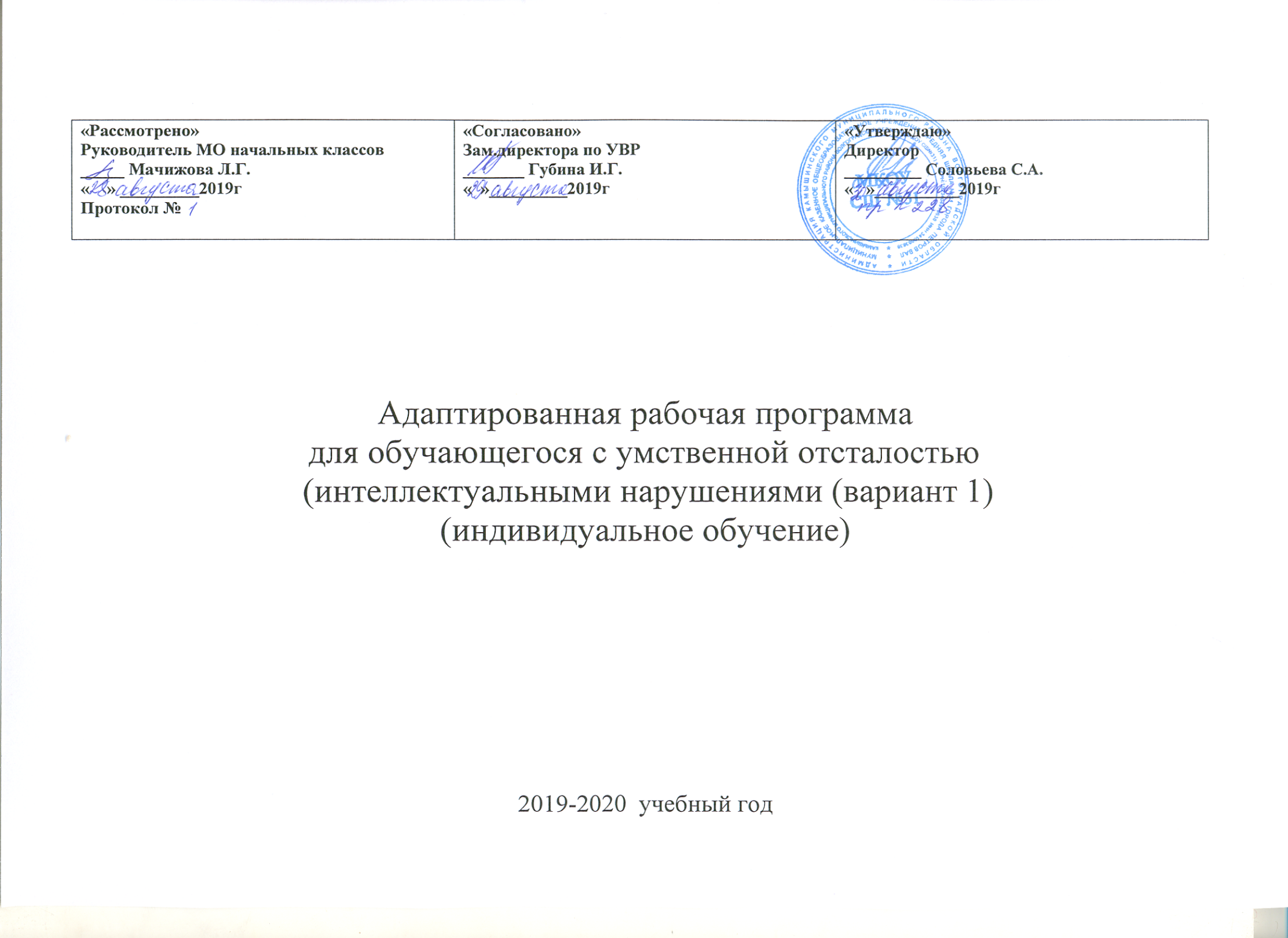 Тематическое планирование. Математика 3 класс.Тематическое планирование по русскому языку для 3 классаПриложение к рабочей программе.Контрольно – измерительные материалы по русскому языкуМатериально-техническое обеспечение образовательного процессаПрограммы специальных (коррекционных) образовательных учрежденийVIII вида  0-4 классы (Под редакцией И. М. Бгажноковой. – М.: Просвещение, 2011);Демонстрационный материал (картинки, предметные таблицы) в соответствии с основными требованиями программы обучения, лента букв, магнитные буквы, предметные картинки;Компьютер, проектор, мультимедиа, экран, презентации.Интернет-ресурсыСписок литературы: 1. Дидактический материал. Русский язык. 2 класс. (VIII вид). Якубовская Э.В.                  2.Изучаем орфограммы русского языка. Л.С.Овчинникова. Феникс 2017г.3.  Методические рекомендации. Русский язык. 1 - 4 классы специальных (коррекционных) образовательных учреждений VIII вида. Аксёнова А.К., Ильина С.Ю.Учебник для специальных (коррекционных) образовательных учреждений VIII вида. 4. Письмо. Развитие речи 1-4 классы. Конспекты занятий, дифференцированные задания Н.В. Додух издательство «Учитель»5.  Русский язык. 2 класс. Якубовская Э.В. Я.В.Коршунова, 2017г.6.Рабочая тетрадь по русскому языку. Читай, думай, пиши. 2 класс. В 2 частях. (VIII вид). Якубовская Э.В.7.  Русский язык 1-4 классы. Развитие устной речи и коррекция письма. И.В. Фомина, И.В. Щербакова.8.Сборник диктантов 2-4 классы( -Москва 2016г)Тематическое планирование.  Чтение. 3 класс.Календарно-тематическое планирование занятий «Деловое и творческое письмо».Календарно – тематическое планирование уроков                                                                               речевой практики      3 класс          34 часа, в неделю – 1 час                                                                                  (предмет)                 (класс)           (кол-во часов в неделю, год)     Тематическое планирование "Мир природы и человека" 3 классПоурочное планирование занятий по основам безопасности жизнедеятельности в 3 классеКалендарно-тематическое планирование занятий поДомоводству Для обучающихся 3 класса.                                                                                      Календарно – тематическое планирование.Календарно-тематический план по изобразительному искусству  3 классКалендарно-тематическое планирование по музыкеКалендарно - тематическое планирование по  трудовому обучению в 3 классеКалендарно-тематическое планирование.  Физкультура.  3 класс№Наименование разделов и темНаименование разделов и темКол-воОсновные понятияОсновные виды деятельности обучающихсяПрактическая часть№Наименование разделов и темНаименование разделов и темчасовОсновные понятияОсновные виды деятельности обучающихсяПрактическая частьПовторение                                                                 1 четверть Повторение                                                                 1 четверть Повторение                                                                 1 четверть Повторение                                                                 1 четверть Повторение                                                                 1 четверть Второй десяток. Нумерация. Предыдущее и последующее число.Второй десяток. Нумерация. Предыдущее и последующее число.1Находить и записывать натуральные числа. Знать счёт в пределах 20 по единице  и равными числовыми группами.Самостоятельная работа с учебником, в тетради. Счет в прямом и обратном порядке.Десятки, единицы. Десятки, единицы. 1Десятичный состав двузначных чисел, место единиц и десятков в двузн-м  числе.Самостоятельная работа с учебником, в тетради.Величины. Меры стоимости. Мера длины. Мера массы. Мера времениВеличины. Меры стоимости. Мера длины. Мера массы. Мера времени1Единицы измерения стоимости. Уметь набирать монетами нужную сумму . Единицы измерения времени. Определять время по часам с точностью до 1 часа.Работа с учебником, работа с монетами.Линии. Пересечение линий. Линии. Пересечение линий. 1Пересекающие и не пересекающие линии.Самостоятельная работа с учебником, в тетради.Сложение и вычитание без перехода через десяток. Решение примеров и задач по теме «Сложение без перехода через десяток»Сложение и вычитание без перехода через десяток. Решение примеров и задач по теме «Сложение без перехода через десяток»1Сложение  чисел в пределах 20 без перехода через десяток; использовать переместительное свойство сложения.Решение примеров и задач.Нуль в качестве сложения и вычитания Сложение с переходом через десятокНуль в качестве сложения и вычитания Сложение с переходом через десяток1Нумерация  в пределах 20. Сложение  чисел в пределах 20 без перехода через десяток; переместительное свойство сложения.Решать примеры с нулем в качестве сложения и вычитания.1Строить линии пересечения.Уметь работать с линейкой и простым карандашом. Выполнять геометрические построения.Составление и решение примеров на сложение, и вычитание с переходом через десяток. Таблица сложенияСоставление и решение примеров на сложение, и вычитание с переходом через десяток. Таблица сложения1Таблица сложения. Раскладывать числа первого десятка на два числа; классификация, сравнение, анализ.Самостоятельная работа с учебником, в тетради. Решение примеров, с опорой на знание состава числа, и задач.Углы. ЧетырехугольникиУглы. Четырехугольники1Элементы  угла, виды углов.Уметь   узнавать, называть, чертить углы –  прямой, тупой, острый –  на нелинованной бумаге. Строить угол, равный данному. Проводить простейшие измерения разными способами.Скобки. Порядок действий в примерах со скобками.Скобки. Порядок действий в примерах со скобками.1Решение  примеров  на порядок действий и со скобками.Уметь выполнять действия со скобками, решать задачи.Меры времени –год, месяц.Меры времени –год, месяц.1Меры времени, соотношения изученных мер времени. Порядок месяцев в году, номера месяцев от начала года. Календарь.Пользоваться календарем для установления количества суток в месяце, месяцев в году.Контрольная работа. Работа над ошибками.Контрольная работа. Работа над ошибками.примеры и задачи.Самостоятельная работа с учебником, в тетради. Решение  примеров и задач.2 четверть 2 четверть 2 четверть 2 четверть 2 четверть 2 четверть 2 четверть ТреугольникиТреугольники1Элементы  угла, виды углов.Знать виды треугольников. Уметь   узнавать, называть, чертить треугольники бумаге. Проводить простейшие измерения разными способами.Умножение и деление чисел второго десяткаУмножение и деление чисел второго десяткаУмножение и деление чисел второго десяткаУмножение и деление чисел второго десяткаУмножение и деление чисел второго десяткаУмножение чисел. Умножение  как сложение нескольких одинаковых слагаемых.Умножение чисел. Умножение  как сложение нескольких одинаковых слагаемых.1Заменять сложение одинаковых слагаемых умножением. Записывать и читать действие умножения.Самостоятельная работа с учебником, в тетради. Заменять сложения одинаковых слагаемых умножениемЗамена сложения умножением Умножение числа 2Замена сложения умножением Умножение числа 21Решение задач с использованием рисунковРешение задач с использованием рисунков1Таблицу умножения числа 2. Заменять сложение одинаковых слагаемых умножением.Самостоятельная работа с учебником, в тетради. Решение примеров, задач с опорой на наглядный материал.Деление на равные частиДеление на равные части1Таблицу умножения числа 2. Заменять сложение одинаковых слагаемых умножением.Самостоятельная работа с учебником, в тетради. Решение примеров, задач с опорой на наглядный материал.Деление на 2Деление на 21Использовать знание таблицы умножения 2х для решения  соответствующих примеров на деление.Самостоятельная работа с учебником, в тетради. Выполнение деления на равные части с помощью счётного материала. Выполнение деления на 2 равные частиРешение примеров и задач с использованием таблицы умножения числа 2Решение примеров и задач с использованием таблицы умножения числа 21Использовать знание таблицы умножения 2х для решения  соответствующих примеров на деление.Многоугольники Умножение числа  3Многоугольники Умножение числа  31виды многоугольников, измерение сторон.Самостоятельная работа с учебником, в тетради. Вычерчивание многоугольников, измерение сторон. Вычерчивание по данным вершинамДеление на 3Деление на 31знание таблицы умножения 3х   для решения  соответствующих примеров на деление.Знать смысл арифметического действия деления; связь таблицы умножения 3  и деления  на 3.Дополнение и  решение задач«Умножение и деление на 3»Дополнение и  решение задач«Умножение и деление на 3»1Таблицу умножения числа 3.  Заменять сложение одинаковых слагаемых умножением.Решение примеров, задач с опорой на наглядный материал.Контрольная работа  Работа над ошибкамиКонтрольная работа  Работа над ошибками1Использовать знание таблиц умножения для решения соответствующих примеров на деление.Самостоятельная работаСамостоятельная работа с учебником, в тетради.Проверить знания и умения учащихсяУмножение числа 4Умножение числа 41Самостоятельная работаСамостоятельная работа с учебником, в тетради.3 четверть 40 ч3 четверть 40 ч3 четверть 40 ч3 четверть 40 ч3 четверть 40 ч3 четверть 40 ч3 четверть 40 чДеление на 4 Составление примеров по теме «Умножение и деление на 4»1Связь таблицы умножения 4  и деления  на 4. Использовать знание таблицы умножения  4х   для решения  соответствующих примеров на деление.Практическое деление предметов на 4 равные части; решение примеров и задачУмножение чисел 5 и 61Таблица умножения числа 5, 6; переместительное свойство  произведения. Заменять сложение одинаковых слагаемых умножением.Решение примеров в два действия; постановка вопросов к задачамДеление на 5 и на 6 Последовательность месяцев в году1Таблица умножения числа 5, 6; переместительное свойство  произведения. Заменять сложение одинаковых слагаемых умножением.Решение примеров в два действия; постановка вопросов к задачамУмножение и деление чисел (все случаи)1Арифметического действия умножения и деления.  Таблицу умножения числа 2,3,4,5,6.  Заменять сложение одинаковых слагаемых умножением. Использовать знание таблицы умножения 3,4,5,6х   для решения  соответствующих примеров на деление.Самостоятельная работа с учебником, в тетради. Решение примеров, задач с опорой на наглядный материал.Самостоятельная работаШар, круг, окружность1Понятие «радиус».Чертить окружности разных радиусов, различать окружность и круг. Строить окружность данного радиуса с помощью циркуляВыполнение построения окружности. Решение примеров и задач, изученных видов.Сотня. Круглые десятки1Разрядный состав чисел. Представлять и записывать числа в виде  круглых десятков. Заменять десятки  на единицы; единицы на десятки; Читать и записывать натуральные числа.Самостоятельная работа с учебником, в тетради. Получение круглых десятков с помощью счётного материала; их запись в разрядную таблицу.Меры стоимости Мера длины –метр1Примеры с именованными числами Меры измерения длины, соотношения изученных мер длины. Преобразовывать и сравнивать  числа, полученные при измерении.Самостоятельная работа с учебником, в тетради. Решение примеров с именованными числамиЧисла 21-100 Сложение и вычитание круглых десятков1Получение круглых десятков с помощью счётного материала; их запись в разрядную таблицуСложение и вычитание круглых десятков1Получение круглых десятков с помощью счётного материала; их запись в разрядную таблицуТаблица разрядов Сравнение чисел1Нумерация чисел в пределах 100.Сравнивать числа по количеству разрядов, по количеству  десятков и единиц.Выполняют задания по сравнению чисел по кол-ву разрядов, по кол-ву десятков и единиц.Меры времени. Календарь Составление таблицы «Год»1Порядок месяцев в году, номера месяцев от начала года.  Читать показатели времени по часам.Работа с часами, календарём; решение примеров и задач с именованными числамиСложение и вычитание круглых десятков Сложение и вычитание двузначных и однозначных чисел1Нумерация в пределах 100, разрядный состав чисел; переместительное свойство сложения.  Самостоятельная работа с учебником, в тетрадиРешение примеров и задач на умножение и деление.1Самостоятельная работа с учебником, в тетради. Решение примеров и задач, изученных видов.Центр, радиус окружности и круга1Понятие «радиус».Строить окружность данного радиуса с помощью циркуля.Контрольные задания Работа над ошибками.1Проверить знания и умения учащихся4 четверть 4 четверть 4 четверть 4 четверть 4 четверть 4 четверть 4 четверть Решение примеров на порядок действий 1Числа, полученные при измерении двумя мерами1Единицы измерения стоимости.  задачи с мерами длины. Числа, полученные  при измерении двумя мерами .Самостоятельная работа с учебником, в тетради. Решает задачи с числами, полученными при измерении. различает числа, полученные  при измерении.Получение в сумме круглых десятков и 1001Единицы измерения стоимости.  задачи с мерами длины. Числа, полученные  при измерении двумя мерами .Самостоятельная работа с учебником, в тетради. Решает задачи с числами, полученными при измерении. различает числа, полученные  при измерении.Решение примеров и задач1Устная  и письменная. нумерация в пределах 100, разрядный состав чисел.решать простые арифметические задачи на нахождение произведения, на деление на равные части, на увеличение и уменьшение числа в несколько раз, на вычисление стоимости по цене и количеству;Вычитание чисел из круглых десятков и 1001Устная  и письменная. нумерация в пределах 100, разрядный состав чисел.решать простые арифметические задачи на нахождение произведения, на деление на равные части, на увеличение и уменьшение числа в несколько раз, на вычисление стоимости по цене и количеству;Меры времени -сутка, минута1Единицы измерение времени, соотношение        1ч = 60 мин,1сут.=24ч. Ориентироваться во времени суток.Самостоятельная работа с учебником, в тетради. Определяет время по часам (время прошедшее и будущее). Читать показатели времени по часам.Умножение и деление чисел1Таблицы умножения и деления чисел в пределах  20; переместительное свойство произведения, связь таблиц умножения и деления. Единицы измерения стоимости. Использовать знание  таблиц умножения для решения соответствующих примеров на деление.Самостоятельная работа с учебником, в тетради. Составляет  примеры на умножение и деление из данных чиселДеление по содержанию. Деление на две разные части1Действия деления по содержанию.Арифметические действия деления на две  равные части.Самостоятельная работа с учебником, в тетради. Выполняют деление  на равные части.Деление на 3 равные части1Арифметические  действия деления на равные части. Выполнять деление  на равные части.Уметь выполнять деление на 3 равные части по 3.Деление на 4 равные части1Арифметические  действия деления на равные части. Выполнять деление  на равные части.Уметь выполнять деление на 4  равные части по 4.Деление на 5 равных частей1Арифметические  действия деления на равные части. Выполнять деление  на равные части.Уметь выполнять деление на 5 равных части по 5.Контрольная  работа Работа над ошибками1Самостоятельная работаКонтролировать правильность выполнения работы.Проверить знания и умения учащихся№Тема разделаТема урокаТема разделаТема урокаТема разделаТема урокаКоличество часовКоличество часовКоличество часовОсновные понятияОсновные понятияОсновные виды деятельности обучающихсяОсновные виды деятельности обучающихсяПрактическая частьПрактическая часть1 четверть 1 четверть 1 четверть 1 четверть 1 четверть 1 четверть 1 четверть 1 четверть 1 четверть 1 четверть 1 четверть 1 четверть 1 четверть                    Повторение                    Повторение                    Повторение                    Повторение                    Повторение                    Повторение                    Повторение                    Повторение                    Повторение                    Повторение                    Повторение                    Повторение                    Повторение Предложение. Выделение предложения из текста.Предложение. Выделение предложения из текста.Предложение. Выделение предложения из текста.1 ч1 чРабота с текстом, предложением. Чистописание.Работа с текстом, предложением. Чистописание.Повторение пройденного за год. Составление простых распространенных предложений по вопросам учителя на основе демонстрируемого действия, по предметным и сюжетным картинкам, на предложенную тему.Повторение пройденного за год. Составление простых распространенных предложений по вопросам учителя на основе демонстрируемого действия, по предметным и сюжетным картинкам, на предложенную тему.Предложение и его схема Предложения-вопросы и предложения – ответы.Предложение и его схема Предложения-вопросы и предложения – ответы.Предложение и его схема Предложения-вопросы и предложения – ответы.1 ч1 чРаботать с учебником.Словарная работа - овощиРаботать с учебником.Словарная работа - овощиПовторение пройденного за год. Составление простых распространенных предложений по вопросам учителя на основе демонстрируемого действия, по предметным и сюжетным картинкам, на предложенную тему.Повторение пройденного за год. Составление простых распространенных предложений по вопросам учителя на основе демонстрируемого действия, по предметным и сюжетным картинкам, на предложенную тему.Завершение начатого предложения.Завершение начатого предложения.Завершение начатого предложения.1 ч1 чСоставление рассказа по серии сюжетных картинок; словарная работа - огородСоставление рассказа по серии сюжетных картинок; словарная работа - огородПовторение пройденного за год. Составление простых распространенных предложений по вопросам учителя на основе демонстрируемого действия, по предметным и сюжетным картинкам, на предложенную тему.Повторение пройденного за год. Составление простых распространенных предложений по вопросам учителя на основе демонстрируемого действия, по предметным и сюжетным картинкам, на предложенную тему.Различение набора слов и предложения. Порядок слов в предложении.Различение набора слов и предложения. Порядок слов в предложении.Различение набора слов и предложения. Порядок слов в предложении.1 ч1 чСоставление предложений из слов данных вразбивку; составление предложений по опорным схемам; чистописание.Составление предложений из слов данных вразбивку; составление предложений по опорным схемам; чистописание.Повторение пройденного за год. Составление простых распространенных предложений по вопросам учителя на основе демонстрируемого действия, по предметным и сюжетным картинкам, на предложенную тему.Повторение пройденного за год. Составление простых распространенных предложений по вопросам учителя на основе демонстрируемого действия, по предметным и сюжетным картинкам, на предложенную тему.Диагностический контрольный диктант. Работа над ошибками.Диагностический контрольный диктант. Работа над ошибками.Диагностический контрольный диктант. Работа над ошибками.1 ч1 чДиагностический контрольный диктант. Выполнение грамматического задания.Диагностический контрольный диктант. Выполнение грамматического задания.Проверить умение писать под диктовку, применять правила.Проверить умение писать под диктовку, применять правила.Звуки и буквы Звуки и буквы Звуки и буквы Звуки и буквы Звуки и буквы Звуки и буквы Звуки и буквы Звуки и буквы Звуки и буквы Звуки и буквы Звуки и буквы Звуки и буквы Звуки и буквы Звуки и буквы Знакомство с алфавитом. Звуки гласные и согласные. Ударение в словахЗнакомство с алфавитом. Звуки гласные и согласные. Ударение в словах1 ч1 ч1 чРасположение букв в алфавите; звуки и названия букв;                Расположение букв в алфавите; звуки и названия букв;                Тренировать детей в различении звуков и букв и в распределении слов по алфавиту.Привести в систему знания детей о гласных и согласных звуках, и об их смыслоразличительной роли.Тренировать детей в различении звуков и букв и в распределении слов по алфавиту.Привести в систему знания детей о гласных и согласных звуках, и об их смыслоразличительной роли.Гласные ударные и безударные. Выделение ударной гласной в слове.Гласные ударные и безударные. Выделение ударной гласной в слове.1 ч1 ч1 чВыделение гласных звуков из слов, графическое выделение гласных;Выделение гласных звуков из слов, графическое выделение гласных;Деление слов на слоги. Перенос части слова при письме.Деление слов на слоги. Перенос части слова при письме.1 ч1 ч1 чДеление слов на слоги; подсчёт кол-ва слогов в слове; правило;Деление слов на слоги; подсчёт кол-ва слогов в слове; правило;Гласные буквы е, ё, ю, я в начале слова или слога. Различение твердых и мягких согласных перед гласными.Гласные буквы е, ё, ю, я в начале слова или слога. Различение твердых и мягких согласных перед гласными.1 ч1 ч1 чСловарная работа - яблокоСловарная работа - яблокоОбозначение мягкости согласных на письме буквами и, е, ё, ю,я.Обозначение мягкости согласных на письме буквами и, е, ё, ю,я.1ч1ч1чРазличение пар слов, отличающихся гласными; составление предложений; правило.           Различение пар слов, отличающихся гласными; составление предложений; правило.           Буква мягкий знак (ь) на конце слова. Буква мягкий знак (ь) в середине слова.Буква мягкий знак (ь) на конце слова. Буква мягкий знак (ь) в середине слова.1ч1ч1чДифференциация твёрдых и мягких согласных на конце слова; выделение ь на конце слова.Дифференциация твёрдых и мягких согласных на конце слова; выделение ь на конце слова.Контрольный диктант. Работа над ошибками.Контрольный диктант. Работа над ошибками.1ч1ч1чПисьмо текста под диктовку.Письмо текста под диктовку.Проверить умение писать под диктовку, применять правила.Проверить умение писать под диктовку, применять правила.2 четверть 2 четверть 2 четверть 2 четверть 2 четверть 2 четверть 2 четверть 2 четверть 2 четверть 2 четверть 2 четверть 2 четверть 2 четверть                     Звуки и буквы                     Звуки и буквы                     Звуки и буквы                     Звуки и буквы                     Звуки и буквы                     Звуки и буквы                     Звуки и буквы                     Звуки и буквы                     Звуки и буквы                     Звуки и буквы                     Звуки и буквы                     Звуки и буквы                     Звуки и буквы Различение твердых и мягких согласных.Различение твердых и мягких согласных.Различение твердых и мягких согласных.Словарная работа - мебельКомментированное письмоСловарная работа - мебельКомментированное письмоНаписание ЖИ – ШИ  в словах.Написание ЖИ – ШИ  в словах.Написание ЖИ – ШИ  в словах.запись слов и предложений со словами с сочетаниями жи – ши; правилозапись слов и предложений со словами с сочетаниями жи – ши; правилоНаписание ЧА-ЩА в словах.Написание ЧА-ЩА в словах.Написание ЧА-ЩА в словах.Изменение слов по образцу; составление предложений; правило.Изменение слов по образцу; составление предложений; правило.Написание ЧУ-ЩУ в словах.Написание ЧУ-ЩУ в словах.Написание ЧУ-ЩУ в словах.Изменение слов по образцу; составление предложений; правило.Изменение слов по образцу; составление предложений; правило.Составление пар звонких и глухих согласных.Составление пар звонких и глухих согласных.Составление пар звонких и глухих согласных.1ч1ч1чвыделение звонких и глухих согласных на слух и на письме.выделение звонких и глухих согласных на слух и на письме.Различение Б-П, В-ФРазличение Б-П, В-ФРазличение Б-П, В-Ф1ч1ч1чдифференциация согласных звуков на конце слова; чистописание.дифференциация согласных звуков на конце слова; чистописание.Различение Д-Т, Г-К.Различение Д-Т, Г-К.Различение Д-Т, Г-К.1ч1ч1чСловарная работа - дневник.Словарная работа - дневник.Различение Ж-Ш, З-С.Различение Ж-Ш, З-С.Различение Ж-Ш, З-С.1ч1ч1чПодбор слогов по схемам; выделение звонких и глухих согласных на слух и на письме;Подбор слогов по схемам; выделение звонких и глухих согласных на слух и на письме;Правописание звонких и глухих согласных на конце слова.Правописание звонких и глухих согласных на конце слова.Правописание звонких и глухих согласных на конце слова.1ч1ч1чСловарная работа – сапоги.Словарная работа – сапоги.Правописание звонких и глухих согласных на конце слова. Контрольное списывание.Правописание звонких и глухих согласных на конце слова. Контрольное списывание.Правописание звонких и глухих согласных на конце слова. Контрольное списывание.1ч1ч1чЗапись слов парами; отгадывание загадок; Работа с учебником.Интерактивное упражнение "Звонкий или глухой согласный"                      Словарная работа-праздник.Запись слов парами; отгадывание загадок; Работа с учебником.Интерактивное упражнение "Звонкий или глухой согласный"                      Словарная работа-праздник.Проверка написания звонких и глухих согласных на конце слова.Проверка написания звонких и глухих согласных на конце слова.Проверка написания звонких и глухих согласных на конце слова.1ч1ч1чЗапись слов парами; отгадывание загадок; Работа с учебником.Интерактивное упражнение "Звонкий или глухой согласный"                      Словарная работа-праздник.Запись слов парами; отгадывание загадок; Работа с учебником.Интерактивное упражнение "Звонкий или глухой согласный"                      Словарная работа-праздник.Контрольный диктант. Работа над ошибками.Контрольный диктант. Работа над ошибками.Контрольный диктант. Работа над ошибками.1ч1ч1чЗапись слов парами; отгадывание загадок; Работа с учебником.Интерактивное упражнение "Звонкий или глухой согласный"                      Словарная работа-праздник.Запись слов парами; отгадывание загадок; Работа с учебником.Интерактивное упражнение "Звонкий или глухой согласный"                      Словарная работа-праздник.Проверить умение писать под диктовку, применять правила.Проверить умение писать под диктовку, применять правила.                                     3 четверть                                      3 четверть                                      3 четверть                                      3 четверть                                      3 четверть                                      3 четверть                                      3 четверть                                      3 четверть                                      3 четверть                                 Слово                                Слово                                Слово                                СловоНазвания предметов. Различение названий предметов по вопросам Кто? Что?Названия предметов. Различение названий предметов по вопросам Кто? Что?Классифицировать слова в соответствии с их значением (слова, называющие предметы, слова, называющие признаки, слова, называющие действия).Группировать слова, сходные по значению и звучанию.Анализировать текст: находить слова с буквосочетаниями жи-ши, ча-ща, чу-щу.Подбирать слова, которые пишутся с заглавной буквы.Объяснять правила написания слов с заглавной буквы; подбирать слова, которые пишутся с заглавной буквы; подбирать и записывать имена собственные на заданную букву.Объяснять значение словаКлассифицировать слова в соответствии с их значением (слова, называющие предметы, слова, называющие признаки, слова, называющие действия).Группировать слова, сходные по значению и звучанию.Анализировать текст: находить слова с буквосочетаниями жи-ши, ча-ща, чу-щу.Подбирать слова, которые пишутся с заглавной буквы.Объяснять правила написания слов с заглавной буквы; подбирать слова, которые пишутся с заглавной буквы; подбирать и записывать имена собственные на заданную букву.Объяснять значение словаЗапись названий предметов по вопросам; чистописаниеСловарная работа – одеждаЗапись названий предметов с обобщающим словом.Словарная работа-вчера, сегодня.Расширение круга имён собственных; чистописаниеРазличение слов по вопросам.Изменение слов по вопросам и временам; подчёркивание действий двумя чертами;Запись названий предметов по вопросам; чистописаниеСловарная работа – одеждаЗапись названий предметов с обобщающим словом.Словарная работа-вчера, сегодня.Расширение круга имён собственных; чистописаниеРазличение слов по вопросам.Изменение слов по вопросам и временам; подчёркивание действий двумя чертами;Читать  и записывать предложения по заданию учителя. Списывать по слогам слова с рукописного и печатного текста.Читать  и записывать предложения по заданию учителя. Списывать по слогам слова с рукописного и печатного текста.Выделение названий предмета из предложенияВыделение названий предмета из предложенияКлассифицировать слова в соответствии с их значением (слова, называющие предметы, слова, называющие признаки, слова, называющие действия).Группировать слова, сходные по значению и звучанию.Анализировать текст: находить слова с буквосочетаниями жи-ши, ча-ща, чу-щу.Подбирать слова, которые пишутся с заглавной буквы.Объяснять правила написания слов с заглавной буквы; подбирать слова, которые пишутся с заглавной буквы; подбирать и записывать имена собственные на заданную букву.Объяснять значение словаКлассифицировать слова в соответствии с их значением (слова, называющие предметы, слова, называющие признаки, слова, называющие действия).Группировать слова, сходные по значению и звучанию.Анализировать текст: находить слова с буквосочетаниями жи-ши, ча-ща, чу-щу.Подбирать слова, которые пишутся с заглавной буквы.Объяснять правила написания слов с заглавной буквы; подбирать слова, которые пишутся с заглавной буквы; подбирать и записывать имена собственные на заданную букву.Объяснять значение словаЗапись названий предметов по вопросам; чистописаниеСловарная работа – одеждаЗапись названий предметов с обобщающим словом.Словарная работа-вчера, сегодня.Расширение круга имён собственных; чистописаниеРазличение слов по вопросам.Изменение слов по вопросам и временам; подчёркивание действий двумя чертами;Запись названий предметов по вопросам; чистописаниеСловарная работа – одеждаЗапись названий предметов с обобщающим словом.Словарная работа-вчера, сегодня.Расширение круга имён собственных; чистописаниеРазличение слов по вопросам.Изменение слов по вопросам и временам; подчёркивание действий двумя чертами;Большая буква в именах, отчествах, фамилиях людей и кличках животных.Большая буква в именах, отчествах, фамилиях людей и кличках животных.1ч1ч1чКлассифицировать слова в соответствии с их значением (слова, называющие предметы, слова, называющие признаки, слова, называющие действия).Группировать слова, сходные по значению и звучанию.Анализировать текст: находить слова с буквосочетаниями жи-ши, ча-ща, чу-щу.Подбирать слова, которые пишутся с заглавной буквы.Объяснять правила написания слов с заглавной буквы; подбирать слова, которые пишутся с заглавной буквы; подбирать и записывать имена собственные на заданную букву.Объяснять значение словаКлассифицировать слова в соответствии с их значением (слова, называющие предметы, слова, называющие признаки, слова, называющие действия).Группировать слова, сходные по значению и звучанию.Анализировать текст: находить слова с буквосочетаниями жи-ши, ча-ща, чу-щу.Подбирать слова, которые пишутся с заглавной буквы.Объяснять правила написания слов с заглавной буквы; подбирать слова, которые пишутся с заглавной буквы; подбирать и записывать имена собственные на заданную букву.Объяснять значение словаЗапись названий предметов по вопросам; чистописаниеСловарная работа – одеждаЗапись названий предметов с обобщающим словом.Словарная работа-вчера, сегодня.Расширение круга имён собственных; чистописаниеРазличение слов по вопросам.Изменение слов по вопросам и временам; подчёркивание действий двумя чертами;Запись названий предметов по вопросам; чистописаниеСловарная работа – одеждаЗапись названий предметов с обобщающим словом.Словарная работа-вчера, сегодня.Расширение круга имён собственных; чистописаниеРазличение слов по вопросам.Изменение слов по вопросам и временам; подчёркивание действий двумя чертами;Названия действий. Различение названий действий по вопросам Что делает? Что делают?Названия действий. Различение названий действий по вопросам Что делает? Что делают?1ч1ч1чКлассифицировать слова в соответствии с их значением (слова, называющие предметы, слова, называющие признаки, слова, называющие действия).Группировать слова, сходные по значению и звучанию.Анализировать текст: находить слова с буквосочетаниями жи-ши, ча-ща, чу-щу.Подбирать слова, которые пишутся с заглавной буквы.Объяснять правила написания слов с заглавной буквы; подбирать слова, которые пишутся с заглавной буквы; подбирать и записывать имена собственные на заданную букву.Объяснять значение словаКлассифицировать слова в соответствии с их значением (слова, называющие предметы, слова, называющие признаки, слова, называющие действия).Группировать слова, сходные по значению и звучанию.Анализировать текст: находить слова с буквосочетаниями жи-ши, ча-ща, чу-щу.Подбирать слова, которые пишутся с заглавной буквы.Объяснять правила написания слов с заглавной буквы; подбирать слова, которые пишутся с заглавной буквы; подбирать и записывать имена собственные на заданную букву.Объяснять значение словаЗапись названий предметов по вопросам; чистописаниеСловарная работа – одеждаЗапись названий предметов с обобщающим словом.Словарная работа-вчера, сегодня.Расширение круга имён собственных; чистописаниеРазличение слов по вопросам.Изменение слов по вопросам и временам; подчёркивание действий двумя чертами;Запись названий предметов по вопросам; чистописаниеСловарная работа – одеждаЗапись названий предметов с обобщающим словом.Словарная работа-вчера, сегодня.Расширение круга имён собственных; чистописаниеРазличение слов по вопросам.Изменение слов по вопросам и временам; подчёркивание действий двумя чертами;Различение названий действий по вопросам что делал? Что делала? Что сделал? Что сделала?Различение названий действий по вопросам что делал? Что делала? Что сделал? Что сделала?1ч1ч1чКлассифицировать слова в соответствии с их значением (слова, называющие предметы, слова, называющие признаки, слова, называющие действия).Группировать слова, сходные по значению и звучанию.Анализировать текст: находить слова с буквосочетаниями жи-ши, ча-ща, чу-щу.Подбирать слова, которые пишутся с заглавной буквы.Объяснять правила написания слов с заглавной буквы; подбирать слова, которые пишутся с заглавной буквы; подбирать и записывать имена собственные на заданную букву.Объяснять значение словаКлассифицировать слова в соответствии с их значением (слова, называющие предметы, слова, называющие признаки, слова, называющие действия).Группировать слова, сходные по значению и звучанию.Анализировать текст: находить слова с буквосочетаниями жи-ши, ча-ща, чу-щу.Подбирать слова, которые пишутся с заглавной буквы.Объяснять правила написания слов с заглавной буквы; подбирать слова, которые пишутся с заглавной буквы; подбирать и записывать имена собственные на заданную букву.Объяснять значение словаЗапись названий предметов по вопросам; чистописаниеСловарная работа – одеждаЗапись названий предметов с обобщающим словом.Словарная работа-вчера, сегодня.Расширение круга имён собственных; чистописаниеРазличение слов по вопросам.Изменение слов по вопросам и временам; подчёркивание действий двумя чертами;Запись названий предметов по вопросам; чистописаниеСловарная работа – одеждаЗапись названий предметов с обобщающим словом.Словарная работа-вчера, сегодня.Расширение круга имён собственных; чистописаниеРазличение слов по вопросам.Изменение слов по вопросам и временам; подчёркивание действий двумя чертами;Постановка вопросов к названиям действий.Постановка вопросов к названиям действий.1ч1ч1чКлассифицировать слова в соответствии с их значением (слова, называющие предметы, слова, называющие признаки, слова, называющие действия).Группировать слова, сходные по значению и звучанию.Анализировать текст: находить слова с буквосочетаниями жи-ши, ча-ща, чу-щу.Подбирать слова, которые пишутся с заглавной буквы.Объяснять правила написания слов с заглавной буквы; подбирать слова, которые пишутся с заглавной буквы; подбирать и записывать имена собственные на заданную букву.Объяснять значение словаКлассифицировать слова в соответствии с их значением (слова, называющие предметы, слова, называющие признаки, слова, называющие действия).Группировать слова, сходные по значению и звучанию.Анализировать текст: находить слова с буквосочетаниями жи-ши, ча-ща, чу-щу.Подбирать слова, которые пишутся с заглавной буквы.Объяснять правила написания слов с заглавной буквы; подбирать слова, которые пишутся с заглавной буквы; подбирать и записывать имена собственные на заданную букву.Объяснять значение словаЗапись названий предметов по вопросам; чистописаниеСловарная работа – одеждаЗапись названий предметов с обобщающим словом.Словарная работа-вчера, сегодня.Расширение круга имён собственных; чистописаниеРазличение слов по вопросам.Изменение слов по вопросам и временам; подчёркивание действий двумя чертами;Запись названий предметов по вопросам; чистописаниеСловарная работа – одеждаЗапись названий предметов с обобщающим словом.Словарная работа-вчера, сегодня.Расширение круга имён собственных; чистописаниеРазличение слов по вопросам.Изменение слов по вопросам и временам; подчёркивание действий двумя чертами;Подбор названий действий к названиям предметов по вопросам.Подбор названий действий к названиям предметов по вопросам.1ч1ч1чКлассифицировать слова в соответствии с их значением (слова, называющие предметы, слова, называющие признаки, слова, называющие действия).Группировать слова, сходные по значению и звучанию.Анализировать текст: находить слова с буквосочетаниями жи-ши, ча-ща, чу-щу.Подбирать слова, которые пишутся с заглавной буквы.Объяснять правила написания слов с заглавной буквы; подбирать слова, которые пишутся с заглавной буквы; подбирать и записывать имена собственные на заданную букву.Объяснять значение словаКлассифицировать слова в соответствии с их значением (слова, называющие предметы, слова, называющие признаки, слова, называющие действия).Группировать слова, сходные по значению и звучанию.Анализировать текст: находить слова с буквосочетаниями жи-ши, ча-ща, чу-щу.Подбирать слова, которые пишутся с заглавной буквы.Объяснять правила написания слов с заглавной буквы; подбирать слова, которые пишутся с заглавной буквы; подбирать и записывать имена собственные на заданную букву.Объяснять значение словаЗапись названий предметов по вопросам; чистописаниеСловарная работа – одеждаЗапись названий предметов с обобщающим словом.Словарная работа-вчера, сегодня.Расширение круга имён собственных; чистописаниеРазличение слов по вопросам.Изменение слов по вопросам и временам; подчёркивание действий двумя чертами;Запись названий предметов по вопросам; чистописаниеСловарная работа – одеждаЗапись названий предметов с обобщающим словом.Словарная работа-вчера, сегодня.Расширение круга имён собственных; чистописаниеРазличение слов по вопросам.Изменение слов по вопросам и временам; подчёркивание действий двумя чертами;Названия признаков.Определение признака предмета по вопросам какой? Какая? Какое? Какие?Названия признаков.Определение признака предмета по вопросам какой? Какая? Какое? Какие?1ч1ч1чРабота с заданиями к упражнению, образцами, иллюстрациями чистописаниеРабота с заданиями к упражнению, образцами, иллюстрациями чистописаниеРазличение предметов по их признакам.Различение предметов по их признакам.1ч1ч1чСловарная работа - арбузСловарная работа - арбузПостановка вопросов к названиям признаков предмета.Постановка вопросов к названиям признаков предмета.1ч1ч1чРабота с учебником.Работа с учебником.Постановка вопросов к названиям признаков предмета. Выделение названий признаков предмета из предложения.Постановка вопросов к названиям признаков предмета. Выделение названий признаков предмета из предложения.1ч1ч1чРабота с учебником. Словарная работа – дорога.Работа с учебником. Словарная работа – дорога.Названия предметов, действий и признаков. Названия предметов, действий и признаков.Названия предметов, действий и признаков. Названия предметов, действий и признаков.1ч1ч1чРабота с учебником, карточками.Работа с учебником, карточками.Предлоги В, НА, С, ИЗ, У.Предлоги В, НА, С, ИЗ, У.1ч1ч1чСловарная работа – городСловарная работа – городПредлоги К, ПО  со словами.Предлоги К, ПО  со словами.1ч1ч1чРабота в тетрадях.Работа в тетрадях.Контрольный диктант. Работа над ошибками.Контрольный диктант. Работа над ошибками.1ч1ч1чПисьмо текста под диктовку                              Письмо текста под диктовку                              Проверить умение писать под диктовку, применять правила.Проверить умение писать под диктовку, применять правила.4 четверть 4 четверть 4 четверть 4 четверть 4 четверть 4 четверть 4 четверть 4 четверть 4 четверть 4 четверть 4 четверть 4 четверть 4 четверть                             Предложение                            Предложение                            Предложение                            Предложение                            Предложение                            Предложение                            Предложение                            Предложение                            Предложение                            Предложение                            Предложение                            Предложение                            ПредложениеПредлог ОТ со словами. Контрольное списывание.Предлог ОТ со словами. Контрольное списывание.1ч1ч1чРабота в  тетрадях.Работа с учебникомСловарная работа – погодаСоставлять предложения с предлогамиРабота в  тетрадях.Работа с учебникомСловарная работа – погодаСоставлять предложения с предлогамиУчить аккуратно и грамотно списывать предложения из учебникаУчить аккуратно и грамотно списывать предложения из учебникаПредлоги НАД, ПОД, со словами.Предлоги НАД, ПОД, со словами.1ч1ч1чРабота в  тетрадях.Работа с учебникомСловарная работа – погодаСоставлять предложения с предлогамиРабота в  тетрадях.Работа с учебникомСловарная работа – погодаСоставлять предложения с предлогамиПроверить умение писать под диктовку, применять правила.Проверить умение писать под диктовку, применять правила.Предлог О со словами.Предлог О со словами.1ч1ч1чРабота в  тетрадях.Работа с учебникомСловарная работа – погодаСоставлять предложения с предлогамиРабота в  тетрадях.Работа с учебникомСловарная работа – погодаСоставлять предложения с предлогамиСоставлять  предложения по графической схеме.Составлять  предложения по графической схеме.Предлоги К, ПО, ОТ, НАД, ПОД, О, со словами.Предлоги К, ПО, ОТ, НАД, ПОД, О, со словами.1ч1ч1чРабота в  тетрадях.Работа с учебникомСловарная работа – погодаСоставлять предложения с предлогамиРабота в  тетрадях.Работа с учебникомСловарная работа – погодаСоставлять предложения с предлогамиСоставлять  предложения по графической схеме.Составлять  предложения по графической схеме.Предложение. Выделение предложения из текста. Предложение законченное и незаконченное.Предложение. Выделение предложения из текста. Предложение законченное и незаконченное.1ч1ч1чСоставление предложений по вопросам.Составление предложений по вопросам.Работать с деформированными предложениями (слова даны в нужной форме). Учить озаглавливать рассказ.Работать с деформированными предложениями (слова даны в нужной форме). Учить озаглавливать рассказ.Распространение предложений. Контрольное списывание.Распространение предложений. Контрольное списывание.1ч1ч1ч1ч1ч1чПовторение пройденного за год. Составление простых распространенных предложений по вопросам учителя на основе демонстрируемого действия, по предметным и сюжетным картинкам, на предложенную тему.Правильное употребление форм знакомых слов при ответах на вопросы и составление предложений.Повторение пройденного за год. Составление простых распространенных предложений по вопросам учителя на основе демонстрируемого действия, по предметным и сюжетным картинкам, на предложенную тему.Правильное употребление форм знакомых слов при ответах на вопросы и составление предложений.Подсчитывание количества предложений в тексте и на слухЗаучивание текстаПодсчитывание количества предложений в тексте и на слухЗаучивание текстаУчить аккуратно и грамотно списывать предложения из учебникаУчить аккуратно и грамотно списывать предложения из учебникаСлова в предложении.Слова в предложении.1ч1ч1чПовторение пройденного за год. Составление простых распространенных предложений по вопросам учителя на основе демонстрируемого действия, по предметным и сюжетным картинкам, на предложенную тему.Правильное употребление форм знакомых слов при ответах на вопросы и составление предложений.Повторение пройденного за год. Составление простых распространенных предложений по вопросам учителя на основе демонстрируемого действия, по предметным и сюжетным картинкам, на предложенную тему.Правильное употребление форм знакомых слов при ответах на вопросы и составление предложений.Подсчитывание количества предложений в тексте и на слухЗаучивание текстаПодсчитывание количества предложений в тексте и на слухЗаучивание текстаАкцентировать внимание на звуковом, буквенном, слоговом строении слова.Акцентировать внимание на звуковом, буквенном, слоговом строении слова.Порядок слов в предложении. Составление предложений.Порядок слов в предложении. Составление предложений.1ч1ч1чПовторение пройденного за год. Составление простых распространенных предложений по вопросам учителя на основе демонстрируемого действия, по предметным и сюжетным картинкам, на предложенную тему.Правильное употребление форм знакомых слов при ответах на вопросы и составление предложений.Повторение пройденного за год. Составление простых распространенных предложений по вопросам учителя на основе демонстрируемого действия, по предметным и сюжетным картинкам, на предложенную тему.Правильное употребление форм знакомых слов при ответах на вопросы и составление предложений.Подсчитывание количества предложений в тексте и на слухЗаучивание текстаПодсчитывание количества предложений в тексте и на слухЗаучивание текстаАкцентировать внимание на звуковом, буквенном, слоговом строении слова.Акцентировать внимание на звуковом, буквенном, слоговом строении слова.Повторение. Слово. Правила правописания в слове.Повторение. Слово. Правила правописания в слове.1ч1ч1чПовторение пройденного за год. Составление простых распространенных предложений по вопросам учителя на основе демонстрируемого действия, по предметным и сюжетным картинкам, на предложенную тему.Правильное употребление форм знакомых слов при ответах на вопросы и составление предложений.Повторение пройденного за год. Составление простых распространенных предложений по вопросам учителя на основе демонстрируемого действия, по предметным и сюжетным картинкам, на предложенную тему.Правильное употребление форм знакомых слов при ответах на вопросы и составление предложений.Запись названий предметов с обобщающим словомЗапись названий предметов с обобщающим словомУчить различать сходные по назначению предметы (стакан-кружка, кресло-стул).расширять словарный запас.Учить различать сходные по назначению предметы (стакан-кружка, кресло-стул).расширять словарный запас.Названия предметов и признаков. Название действий.Названия предметов и признаков. Название действий.1ч1ч1чПовторение пройденного за год. Составление простых распространенных предложений по вопросам учителя на основе демонстрируемого действия, по предметным и сюжетным картинкам, на предложенную тему.Правильное употребление форм знакомых слов при ответах на вопросы и составление предложений.Повторение пройденного за год. Составление простых распространенных предложений по вопросам учителя на основе демонстрируемого действия, по предметным и сюжетным картинкам, на предложенную тему.Правильное употребление форм знакомых слов при ответах на вопросы и составление предложений.Запись названий предметов с обобщающим словомЗапись названий предметов с обобщающим словомНазвания предметов и признаков. Название действий.Названия предметов и признаков. Название действий.1ч1ч1чПовторение пройденного за год. Составление простых распространенных предложений по вопросам учителя на основе демонстрируемого действия, по предметным и сюжетным картинкам, на предложенную тему.Правильное употребление форм знакомых слов при ответах на вопросы и составление предложений.Повторение пройденного за год. Составление простых распространенных предложений по вопросам учителя на основе демонстрируемого действия, по предметным и сюжетным картинкам, на предложенную тему.Правильное употребление форм знакомых слов при ответах на вопросы и составление предложений.Работа с заданиями к упражнению, образцами.Работа с заданиями к упражнению, образцами.Итоговый  диктант. Работа над ошибками.Итоговый  диктант. Работа над ошибками.1ч1ч1чПисьмо текста под диктовку                              Письмо текста под диктовку                              Проверить умения и знания учащихся писать под диктовку, применять правила. Следить за каллиграфией.Проверить умения и знания учащихся писать под диктовку, применять правила. Следить за каллиграфией.Составление рассказа по серии сюжетных картинок.Составление рассказа по серии сюжетных картинок.1ч1ч1чРабота с сюжетными картинками.Работа с сюжетными картинками.Повторение пройденного за год.Повторение пройденного за год.1 четверть. Зрительный диктант №1Звуки и буквы.Рыбы.У Юры банка. Там рыбы. Юра дал корм. Рыбы ели. (10 слов)Грамматическое задание. Составить схему 1 предложения.Контрольное списывание.Петя.Петя мал. Он ел кашу. Он пил сок. (8 слов)Грамматическое задание. Составить схему 1 предложения.Диктант №2Слог.Дома.Мама ушла. Дети дома. Ира учила уроки. Саша читал книгу. (10 слов)Грамматическое задание. Составить схему слова: 1 вариант-мама, 2 вариант - дети.Контрольное списывание.Дома.Мама ушла. Папа дома. Я делаю уроки. (7 слов)Грамматическое задание. Составить схему слова – папа.2 четверть. Диктант №3Звонкие и глухие согласные.Дети в саду.У Томы лопата. У Димы ведро. Там вода. Дети идут в сад. (12 слов)Грамматическое задание. Подчеркнуть буквы  т и д.Контрольное списывание.На лугу.У Гали куры. У Кати гуси. Куры и гуси на лугу. (11 слов)Грамматическое задание. Подчеркнуть буквы  г и к.Диктант №4Согласные твёрдые и мягкие.Зимой.Зимой много снега. Дети рады. Миша катит ком. Сева  взял  санки. Вот горка. (13 слов)Грамматическое задание. Сделать звукобуквенный анализ слова: 1 вариант – санки, 2 вариант –  горка.Контрольное списывание.Зимой.Была зима. Лена гуляла. Щёки у Лены красные. Руки тёплые. (10 слов)Грамматическое задание. Сделать звукобуквенный анализ слова - зима.3 четверть.Диктант №5Предметы, отвечающие на вопросы кто? что?Кот.У нас есть кот Вася. У Васьки мягкая шерсть. Он любит спать и мурлыкать. (14 слов)Грамматическое задание. Подчеркнуть слова, отвечающие на вопросы кто? что?Контрольное списывание.Кошка.Миша лепит кошку. У кошки ушки и хвост. А вот и лапы. (12 слов)Грамматическое задание. Подчеркнуть слова, отвечающие на вопросы кто? что?Диктант №6.Большая буква в именах и фамилиях людей, кличках животныхДрузья.У Тани Петровой пёс Барсик. А у Лены Смирновой котёнок Персик. Они очень дружные. (14 слов)Грамматическое задание. Подчеркнуть большую букву в именах и фамилиях людей, кличках животныхКонтрольное списывание.Игра.Катя Жукова дома. У неё много игрушек. Она кормит куклу Машу. (11 слов)Грамматическое задание. Подчеркнуть большую букву в именах и фамилиях людей, кличках животныхДиктант №7Названия предметов и действий.Зимой.Настала зима. Пошёл снег. В саду стоит столик для птиц. Катя кормит их. Они рады. (15 слов)Грамматическое задание. Подчеркнуть названия предметов и действий.Контрольное списывание.На горе.Около школы сугробы. У Гриши  сани. Он катает малышей. Быстро катят с горы сани.(14 слов) Грамматическое задание. Подчеркнуть первую букву в начале предложения.4 четверть Диктант №8Предложение.Подарок.Было утро. Лида рвала лютики. Она ставит букет в вазу. Это подарок маме. (13 слов)Грамматическое задание. Подчеркнуть названия предметов и действий.Контрольное списывание.ЛодочкаПришла весна. Потекла вода. Дети сделали лодочку. Лодка плыла по воде. (11 слов)Грамматическое задание. Подчеркнуть первую букву в начале предложения.Диктант №9Предложение.Книга.Я люблю читать стихи. Тётя купила мне книгу. Там картинки. Вот лось. А это лиса. (15 слов)Грамматическое задание. Подчеркнуть первую букву в начале предложения.Контрольное списывание.Наша школа.Наша школа новая. Около школы растут клёны. Мы любим свою школу. (11 слов)Грамматическое задание. Подчеркнуть первую букву в начале предложения.№ п/пТема урока1 четвертьТема урока1 четверть      Дата      ДатаОсновные понятия элементов содержанияОсновные понятия элементов содержанияОсновные понятия элементов содержанияОсновные  виды деятельностиОсновные  виды деятельностиПрактическая частьПрактическая часть№ п/пТема урока1 четвертьТема урока1 четвертьОсновные понятия элементов содержанияОсновные понятия элементов содержанияОсновные понятия элементов содержанияОсновные  виды деятельностиОсновные  виды деятельностиПрактическая частьПрактическая частьЗдравствуй, школа!Здравствуй, школа!Сентябрь. М. Садовский. По В. Воскобойникову  «Веселая улица» В. Берестов «Первое сентября»,Сентябрь. М. Садовский. По В. Воскобойникову  «Веселая улица» В. Берестов «Первое сентября»,Приметы осени. Слушание стихотворения. Определение времени и места событий. Упражнения в выразительном чтении.Высказывание  своего отношения к прочитанному.Упражнения на нахождения ошибок в словах.Слушание. Словарная работа.Приметы осени. Слушание стихотворения. Определение времени и места событий. Упражнения в выразительном чтении.Высказывание  своего отношения к прочитанному.Упражнения на нахождения ошибок в словах.Слушание. Словарная работа.Приметы осени. Слушание стихотворения. Определение времени и места событий. Упражнения в выразительном чтении.Высказывание  своего отношения к прочитанному.Упражнения на нахождения ошибок в словах.Слушание. Словарная работа.Работа по тексту, передача содержанияРабота над техникой выразительного чтенияРабота над техникой  чтением по ролямРабота по иллюстрации, составление предложений.Характеристика персонажей.Работа по вопросам учебника.Уметь работать с книгой.Работа по тексту, передача содержанияРабота над техникой выразительного чтенияРабота над техникой  чтением по ролямРабота по иллюстрации, составление предложений.Характеристика персонажей.Работа по вопросам учебника.Уметь работать с книгой.Картинки к1 сентябряУчебник.Иллюстрация учебникаПредметные картинкиЧтение, слушание, активное участие в беседе.Картинки к1 сентябряУчебник.Иллюстрация учебникаПредметные картинкиЧтение, слушание, активное участие в беседе.Смешинка.  Котенок хочетв школу. В. Берестов, «Кто лучшим будет».  В. БирюковСмешинка.  Котенок хочетв школу. В. Берестов, «Кто лучшим будет».  В. БирюковПриметы осени. Слушание стихотворения. Определение времени и места событий. Упражнения в выразительном чтении.Высказывание  своего отношения к прочитанному.Упражнения на нахождения ошибок в словах.Слушание. Словарная работа.Приметы осени. Слушание стихотворения. Определение времени и места событий. Упражнения в выразительном чтении.Высказывание  своего отношения к прочитанному.Упражнения на нахождения ошибок в словах.Слушание. Словарная работа.Приметы осени. Слушание стихотворения. Определение времени и места событий. Упражнения в выразительном чтении.Высказывание  своего отношения к прочитанному.Упражнения на нахождения ошибок в словах.Слушание. Словарная работа.Работа по тексту, передача содержанияРабота над техникой выразительного чтенияРабота над техникой  чтением по ролямРабота по иллюстрации, составление предложений.Характеристика персонажей.Работа по вопросам учебника.Уметь работать с книгой.Работа по тексту, передача содержанияРабота над техникой выразительного чтенияРабота над техникой  чтением по ролямРабота по иллюстрации, составление предложений.Характеристика персонажей.Работа по вопросам учебника.Уметь работать с книгой.Картинки к1 сентябряУчебник.Иллюстрация учебникаПредметные картинкиЧтение, слушание, активное участие в беседе.Картинки к1 сентябряУчебник.Иллюстрация учебникаПредметные картинкиЧтение, слушание, активное участие в беседе.Осень наступила…Осень наступила… О. Высотская  «Осень». По Ю. Ковалю «Последний лист». А. Толстой «Осень. Обсыпается весь наш бедный сад…» О. Высотская  «Осень». По Ю. Ковалю «Последний лист». А. Толстой «Осень. Обсыпается весь наш бедный сад…»Признаки осени. Знать стих.Знать: красуются, бедный сад.Как сказать по другому: сентябрь на дворе? Как сказать по другому: желтые метели?Как сказать по другому: аист крылья полощет? Знать стихотворение наизусть.Знать птиц. Что такое «закрома»,  «убрать хлеб в закрома»Правила поведения в лесу, кто такой невидимка? Что такое озимь? Знать наизусть. Ветер.Признаки осени. Знать стих.Знать: красуются, бедный сад.Как сказать по другому: сентябрь на дворе? Как сказать по другому: желтые метели?Как сказать по другому: аист крылья полощет? Знать стихотворение наизусть.Знать птиц. Что такое «закрома»,  «убрать хлеб в закрома»Правила поведения в лесу, кто такой невидимка? Что такое озимь? Знать наизусть. Ветер.Признаки осени. Знать стих.Знать: красуются, бедный сад.Как сказать по другому: сентябрь на дворе? Как сказать по другому: желтые метели?Как сказать по другому: аист крылья полощет? Знать стихотворение наизусть.Знать птиц. Что такое «закрома»,  «убрать хлеб в закрома»Правила поведения в лесу, кто такой невидимка? Что такое озимь? Знать наизусть. Ветер.Работа по тексту, заучивание. Составление предложений по рисунку. Передача содержания по картинкам.Работа по обучению чтению про себя.Словесное описание птиц.  Работа над техникой  чтения по ролям. Работа по тексту, заучивание. Составление предложений по рисунку. Передача содержания по картинкам. Называть приметы осени, зимы.         Уметь работать с книгой.Работа по тексту, заучивание. Составление предложений по рисунку. Передача содержания по картинкам.Работа по обучению чтению про себя.Словесное описание птиц.  Работа над техникой  чтения по ролям. Работа по тексту, заучивание. Составление предложений по рисунку. Передача содержания по картинкам. Называть приметы осени, зимы.         Уметь работать с книгой.Иллюстрация учебникаПредметные картинкиПейзажи Иллюстрация учебникаИллюстрация учебникаПредметные картинкиПейзажи Иллюстрация учебникаПо Н. Сладкову «Сентябрь на дворе». В. Степанов «Воробей». По А. Баркову «Лето на веревочке»По Н. Сладкову «Сентябрь на дворе». В. Степанов «Воробей». По А. Баркову «Лето на веревочке»Признаки осени. Знать стих.Знать: красуются, бедный сад.Как сказать по другому: сентябрь на дворе? Как сказать по другому: желтые метели?Как сказать по другому: аист крылья полощет? Знать стихотворение наизусть.Знать птиц. Что такое «закрома»,  «убрать хлеб в закрома»Правила поведения в лесу, кто такой невидимка? Что такое озимь? Знать наизусть. Ветер.Признаки осени. Знать стих.Знать: красуются, бедный сад.Как сказать по другому: сентябрь на дворе? Как сказать по другому: желтые метели?Как сказать по другому: аист крылья полощет? Знать стихотворение наизусть.Знать птиц. Что такое «закрома»,  «убрать хлеб в закрома»Правила поведения в лесу, кто такой невидимка? Что такое озимь? Знать наизусть. Ветер.Признаки осени. Знать стих.Знать: красуются, бедный сад.Как сказать по другому: сентябрь на дворе? Как сказать по другому: желтые метели?Как сказать по другому: аист крылья полощет? Знать стихотворение наизусть.Знать птиц. Что такое «закрома»,  «убрать хлеб в закрома»Правила поведения в лесу, кто такой невидимка? Что такое озимь? Знать наизусть. Ветер.Работа по тексту, заучивание. Составление предложений по рисунку. Передача содержания по картинкам.Работа по обучению чтению про себя.Словесное описание птиц.  Работа над техникой  чтения по ролям. Работа по тексту, заучивание. Составление предложений по рисунку. Передача содержания по картинкам. Называть приметы осени, зимы.         Уметь работать с книгой.Работа по тексту, заучивание. Составление предложений по рисунку. Передача содержания по картинкам.Работа по обучению чтению про себя.Словесное описание птиц.  Работа над техникой  чтения по ролям. Работа по тексту, заучивание. Составление предложений по рисунку. Передача содержания по картинкам. Называть приметы осени, зимы.         Уметь работать с книгой.Иллюстрация учебникаПредметные картинкиПейзажи Иллюстрация учебникаИллюстрация учебникаПредметные картинкиПейзажи Иллюстрация учебникаУчимся трудитьсяУчимся трудитьсяЮ. Тувим «Все для всех». По Д. Габе «Работа» По С. Баруздину «Как Алешке учиться надоело».Ю. Тувим «Все для всех». По Д. Габе «Работа» По С. Баруздину «Как Алешке учиться надоело».Ну а сапожник без хлеба много ль нашьет, натачает. Слушать объяснение учителя, ответы товарищей, работать самостоятельно. Соблюдать правильную осанку во время работы.Слушание. Словарная работа. Высказывание своего отношения  к прочитанному.Упражнения в выразительном чтении.Чтение книг на школьную тематику.Ну а сапожник без хлеба много ль нашьет, натачает. Слушать объяснение учителя, ответы товарищей, работать самостоятельно. Соблюдать правильную осанку во время работы.Слушание. Словарная работа. Высказывание своего отношения  к прочитанному.Упражнения в выразительном чтении.Чтение книг на школьную тематику.Ну а сапожник без хлеба много ль нашьет, натачает. Слушать объяснение учителя, ответы товарищей, работать самостоятельно. Соблюдать правильную осанку во время работы.Слушание. Словарная работа. Высказывание своего отношения  к прочитанному.Упражнения в выразительном чтении.Чтение книг на школьную тематику.Определение профессии, работа по тексту и картинкам.Работа над техникой  чтения по ролям.Работа над техникой выразительного чтения.Работа над интонацией в соответствии сознаками препинания.Чтение по ролям, пересказ. Выразительное чтение, заучивание. Работа по картинкам.Уметь работать с книгой.Определение профессии, работа по тексту и картинкам.Работа над техникой  чтения по ролям.Работа над техникой выразительного чтения.Работа над интонацией в соответствии сознаками препинания.Чтение по ролям, пересказ. Выразительное чтение, заучивание. Работа по картинкам.Уметь работать с книгой.Иллюстрация учебникаПредметные картинкиТренировка правильного чтения, учить работать с текстом.Иллюстрация учебникаПредметные картинкиТренировка правильного чтения, учить работать с текстом. По А. Потаповой «Бабушка и внучка». Дж. Родари «Чем пахнут ремесла». По А. Потаповой «Бабушка и внучка». Дж. Родари «Чем пахнут ремесла».Ну а сапожник без хлеба много ль нашьет, натачает. Слушать объяснение учителя, ответы товарищей, работать самостоятельно. Соблюдать правильную осанку во время работы.Слушание. Словарная работа. Высказывание своего отношения  к прочитанному.Упражнения в выразительном чтении.Чтение книг на школьную тематику.Ну а сапожник без хлеба много ль нашьет, натачает. Слушать объяснение учителя, ответы товарищей, работать самостоятельно. Соблюдать правильную осанку во время работы.Слушание. Словарная работа. Высказывание своего отношения  к прочитанному.Упражнения в выразительном чтении.Чтение книг на школьную тематику.Ну а сапожник без хлеба много ль нашьет, натачает. Слушать объяснение учителя, ответы товарищей, работать самостоятельно. Соблюдать правильную осанку во время работы.Слушание. Словарная работа. Высказывание своего отношения  к прочитанному.Упражнения в выразительном чтении.Чтение книг на школьную тематику.Определение профессии, работа по тексту и картинкам.Работа над техникой  чтения по ролям.Работа над техникой выразительного чтения.Работа над интонацией в соответствии сознаками препинания.Чтение по ролям, пересказ. Выразительное чтение, заучивание. Работа по картинкам.Уметь работать с книгой.Определение профессии, работа по тексту и картинкам.Работа над техникой  чтения по ролям.Работа над техникой выразительного чтения.Работа над интонацией в соответствии сознаками препинания.Чтение по ролям, пересказ. Выразительное чтение, заучивание. Работа по картинкам.Уметь работать с книгой.Иллюстрация учебникаПредметные картинкиТренировка правильного чтения, учить работать с текстом.Иллюстрация учебникаПредметные картинкиТренировка правильного чтения, учить работать с текстом.Ребятам о зверятахРебятам о зверятахПо Е. Чарушину «Лисята». По Н. Сладкову «Лисица и еж»,Е. Тараховская «Заяц».  По Е. Чарушину «Лисята». По Н. Сладкову «Лисица и еж»,Е. Тараховская «Заяц».  Слушание рассказа. Словарная работа. Упражнения в выразительном чтении.Слушание рассказа. Словарная работа. Упражнения в выразительном чтении.Слушание рассказа. Словарная работа. Упражнения в выразительном чтении.Работа по тексту и картинкам, пересказ.Работа над техникой выразительного чтения.Работа по иллюстрации, передачасодержания.Заучивание.Работа по вопросам учебника, зачитывание ответов. Работа над техникой  чтения по ролям. Работа по тексту и картинкам, пересказ.Работа над техникой выразительного чтения.Работа по иллюстрации, передача содержания.Заучивание.Уметь работать с книгой.Работа по тексту и картинкам, пересказ.Работа над техникой выразительного чтения.Работа по иллюстрации, передачасодержания.Заучивание.Работа по вопросам учебника, зачитывание ответов. Работа над техникой  чтения по ролям. Работа по тексту и картинкам, пересказ.Работа над техникой выразительного чтения.Работа по иллюстрации, передача содержания.Заучивание.Уметь работать с книгой.иллюстрация учебникаПредметные картинкиИллюстрацииучебникаПредметные картинкиИллюстрацииучебникаПредметные картинкиТренировка правильного чтения, учить работать с текстом.иллюстрация учебникаПредметные картинкиИллюстрацииучебникаПредметные картинкиИллюстрацииучебникаПредметные картинкиТренировка правильного чтения, учить работать с текстом.По М. Пришвину «Еж». По А. Баркову «Материнская забота».По М. Пришвину «Еж». По А. Баркову «Материнская забота».Слушание рассказа. Словарная работа. Упражнения в выразительном чтении.Слушание рассказа. Словарная работа. Упражнения в выразительном чтении.Слушание рассказа. Словарная работа. Упражнения в выразительном чтении.Работа по тексту и картинкам, пересказ.Работа над техникой выразительного чтения.Работа по иллюстрации, передачасодержания.Заучивание.Работа по вопросам учебника, зачитывание ответов. Работа над техникой  чтения по ролям. Работа по тексту и картинкам, пересказ.Работа над техникой выразительного чтения.Работа по иллюстрации, передача содержания.Заучивание.Уметь работать с книгой.Работа по тексту и картинкам, пересказ.Работа над техникой выразительного чтения.Работа по иллюстрации, передачасодержания.Заучивание.Работа по вопросам учебника, зачитывание ответов. Работа над техникой  чтения по ролям. Работа по тексту и картинкам, пересказ.Работа над техникой выразительного чтения.Работа по иллюстрации, передача содержания.Заучивание.Уметь работать с книгой.иллюстрация учебникаПредметные картинкиИллюстрацииучебникаПредметные картинкиИллюстрацииучебникаПредметные картинкиТренировка правильного чтения, учить работать с текстом.иллюстрация учебникаПредметные картинкиИллюстрацииучебникаПредметные картинкиИллюстрацииучебникаПредметные картинкиТренировка правильного чтения, учить работать с текстом.2 четверть2 четвертьРабота по тексту и картинкам, пересказ.Работа над техникой выразительного чтения.Работа по иллюстрации, передачасодержания.Заучивание.Работа по вопросам учебника, зачитывание ответов. Работа над техникой  чтения по ролям. Работа по тексту и картинкам, пересказ.Работа над техникой выразительного чтения.Работа по иллюстрации, передача содержания.Заучивание.Уметь работать с книгой.Работа по тексту и картинкам, пересказ.Работа над техникой выразительного чтения.Работа по иллюстрации, передачасодержания.Заучивание.Работа по вопросам учебника, зачитывание ответов. Работа над техникой  чтения по ролям. Работа по тексту и картинкам, пересказ.Работа над техникой выразительного чтения.Работа по иллюстрации, передача содержания.Заучивание.Уметь работать с книгой.иллюстрация учебникаПредметные картинкиИллюстрацииучебникаПредметные картинкиИллюстрацииучебникаПредметные картинкиТренировка правильного чтения, учить работать с текстом.иллюстрация учебникаПредметные картинкиИллюстрацииучебникаПредметные картинкиИллюстрацииучебникаПредметные картинкиТренировка правильного чтения, учить работать с текстом.По Г. Снегиреву «Белек». По М. Тарловскому «Добрый волк». По Н. Носову «Живая шляпа». По Н. Павловой «Котята».  По Г. Снегиреву «Белек». По М. Тарловскому «Добрый волк». По Н. Носову «Живая шляпа». По Н. Павловой «Котята».  Обсуждение прослушанного, высказывание собственного мнения. Выделения главной мысли.Обсуждение прослушанного, высказывание собственного мнения. Выделения главной мысли.Обсуждение прослушанного, высказывание собственного мнения. Выделения главной мысли.Работа по тексту и картинкам, пересказ.Работа над техникой выразительного чтения.Работа по иллюстрации, передачасодержания.Заучивание.Работа по вопросам учебника, зачитывание ответов. Работа над техникой  чтения по ролям. Работа по тексту и картинкам, пересказ.Работа над техникой выразительного чтения.Работа по иллюстрации, передача содержания.Заучивание.Уметь работать с книгой.Работа по тексту и картинкам, пересказ.Работа над техникой выразительного чтения.Работа по иллюстрации, передачасодержания.Заучивание.Работа по вопросам учебника, зачитывание ответов. Работа над техникой  чтения по ролям. Работа по тексту и картинкам, пересказ.Работа над техникой выразительного чтения.Работа по иллюстрации, передача содержания.Заучивание.Уметь работать с книгой.иллюстрация учебникаПредметные картинкиИллюстрацииучебникаПредметные картинкиИллюстрацииучебникаПредметные картинкиТренировка правильного чтения, учить работать с текстом.иллюстрация учебникаПредметные картинкиИллюстрацииучебникаПредметные картинкиИллюстрацииучебникаПредметные картинкиТренировка правильного чтения, учить работать с текстом.В. Берестов «Кошкин щенок»  (в сокращении).  По М. Пляцковскому «Сердитый дог Буль».В. Берестов «Кошкин щенок»  (в сокращении).  По М. Пляцковскому «Сердитый дог Буль».Работа по тексту и картинкам, пересказ.Работа над техникой выразительного чтения.Работа по иллюстрации, передачасодержания.Заучивание.Работа по вопросам учебника, зачитывание ответов. Работа над техникой  чтения по ролям. Работа по тексту и картинкам, пересказ.Работа над техникой выразительного чтения.Работа по иллюстрации, передача содержания.Заучивание.Уметь работать с книгой.Работа по тексту и картинкам, пересказ.Работа над техникой выразительного чтения.Работа по иллюстрации, передачасодержания.Заучивание.Работа по вопросам учебника, зачитывание ответов. Работа над техникой  чтения по ролям. Работа по тексту и картинкам, пересказ.Работа над техникой выразительного чтения.Работа по иллюстрации, передача содержания.Заучивание.Уметь работать с книгой.иллюстрация учебникаПредметные картинкиИллюстрацииучебникаПредметные картинкиИллюстрацииучебникаПредметные картинкиТренировка правильного чтения, учить работать с текстом.иллюстрация учебникаПредметные картинкиИллюстрацииучебникаПредметные картинкиИллюстрацииучебникаПредметные картинкиТренировка правильного чтения, учить работать с текстом.Чудесный мир сказокЧудесный мир сказокЛиса и журавль.  (Русская  народная сказка) Храбрый баран. (Русская народная сказка)Лиса и журавль.  (Русская  народная сказка) Храбрый баран. (Русская народная сказка)Особенности народной сказки, идея победы добра над злом, определение главной мысли.Слушание. Словарная работа. Объяснение заглавия стихотворения. Учить наизусть.Обсуждение прочитанного, высказывание своего мнения. Выделения главной мысли.Работа по обучению чтению про себя, передача содержания по картинкам.Работа по обучению чтению про себя, передача содержания по картинкам.Иллюстрации к сказкам.Предметные картинки.Иллюстрации к сказкам.Предметные картинки.Лиса и куропатка. (Французская  народная сказка). Куцый Хвост. (Абхазская народная сказка).Лиса и куропатка. (Французская  народная сказка). Куцый Хвост. (Абхазская народная сказка).Чтение книг на школьную тематику.Чтение книг на школьную тематику.Чтение книг на школьную тематику.Работа над техникой  чтения по ролям.Работа по вопросам учебника, зачитывание ответов.Описывание животного по плану.Уметь работать с книгой.Работа над техникой  чтения по ролям.Работа по вопросам учебника, зачитывание ответов.Описывание животного по плану.Уметь работать с книгой.Выставка детских рисунков к сказкамВыставка детских рисунков к сказкамГлупый котенок. (Удмуртская народная сказка)Глупый котенок. (Удмуртская народная сказка)Чтение книг на школьную тематику.Чтение книг на школьную тематику.Чтение книг на школьную тематику.Работа над техникой  чтения по ролям.Работа по вопросам учебника, зачитывание ответов.Описывание животного по плану.Уметь работать с книгой.Работа над техникой  чтения по ролям.Работа по вопросам учебника, зачитывание ответов.Описывание животного по плану.Уметь работать с книгой.Выставка детских рисунков к сказкамВыставка детских рисунков к сказкамЗимушка - зимаЗимушка - зимаОй ты, зимушка-зима!  (Русская народная песня) Заяц, Косач, Медведь  и  Дед Мороз.  По В. БианкиОй ты, зимушка-зима!  (Русская народная песня) Заяц, Косач, Медведь  и  Дед Мороз.  По В. БианкиСлушание. Словарная работа. Объяснение заглавия стихотворения. Учить наизусть.Обсуждение прочитанного, высказывание своего мнения. Выделения главной мысли.Чтение книг на школьную тематику.Слушание. Словарная работа. Объяснение заглавия стихотворения. Учить наизусть.Обсуждение прочитанного, высказывание своего мнения. Выделения главной мысли.Чтение книг на школьную тематику.Слушание. Словарная работа. Объяснение заглавия стихотворения. Учить наизусть.Обсуждение прочитанного, высказывание своего мнения. Выделения главной мысли.Чтение книг на школьную тематику.Работа по тексту и картинкам, заучивание.Работа по тексту, признаки зимы.Работа по  тексу - зачитывание .Работа по тексту и картинкам, заучивание.Работа по тексту, признаки зимы.Работа по тексту и картинкам, заучивание.Работа по тексту, признаки зимы.Работа по  тексу - зачитывание .Работа по тексту и картинкам, заучивание.Работа по тексту, признаки зимы.Иллюстрация учебника. Предметные картинки.Картинки животных.Иллюстрация учебника. Предметные картинки.Иллюстрация учебника. Предметные картинки.Картинки животных.Иллюстрация учебника. Предметные картинки.Декабрь.  М. Садовский Как елку наряжали. По Л. Воронковой В новогоднюю ночь.  С. ПоповДекабрь.  М. Садовский Как елку наряжали. По Л. Воронковой В новогоднюю ночь.  С. ПоповСлушание. Словарная работа. Объяснение заглавия стихотворения. Учить наизусть.Обсуждение прочитанного, высказывание своего мнения. Выделения главной мысли.Чтение книг на школьную тематику.Слушание. Словарная работа. Объяснение заглавия стихотворения. Учить наизусть.Обсуждение прочитанного, высказывание своего мнения. Выделения главной мысли.Чтение книг на школьную тематику.Слушание. Словарная работа. Объяснение заглавия стихотворения. Учить наизусть.Обсуждение прочитанного, высказывание своего мнения. Выделения главной мысли.Чтение книг на школьную тематику.Работа по тексту и картинкам, заучивание.Работа по тексту, признаки зимы.Работа по  тексу - зачитывание .Работа по тексту и картинкам, заучивание.Работа по тексту, признаки зимы.Работа по тексту и картинкам, заучивание.Работа по тексту, признаки зимы.Работа по  тексу - зачитывание .Работа по тексту и картинкам, заучивание.Работа по тексту, признаки зимы.Иллюстрация учебника. Предметные картинки.Картинки животных.Иллюстрация учебника. Предметные картинки.Иллюстрация учебника. Предметные картинки.Картинки животных.Иллюстрация учебника. Предметные картинки.Как Дед Мороз сделал себе помощников.  По А. Усачеву Внеклассное чтение.Как Дед Мороз сделал себе помощников.  По А. Усачеву Внеклассное чтение.Слушание. Словарная работа. Объяснение заглавия стихотворения. Учить наизусть.Обсуждение прочитанного, высказывание своего мнения. Выделения главной мысли.Чтение книг на школьную тематику.Слушание. Словарная работа. Объяснение заглавия стихотворения. Учить наизусть.Обсуждение прочитанного, высказывание своего мнения. Выделения главной мысли.Чтение книг на школьную тематику.Слушание. Словарная работа. Объяснение заглавия стихотворения. Учить наизусть.Обсуждение прочитанного, высказывание своего мнения. Выделения главной мысли.Чтение книг на школьную тематику.Работа по тексту и картинкам, заучивание.Работа по тексту, признаки зимы.Работа по  тексу - зачитывание .Работа по тексту и картинкам, заучивание.Работа по тексту, признаки зимы.Работа по тексту и картинкам, заучивание.Работа по тексту, признаки зимы.Работа по  тексу - зачитывание .Работа по тексту и картинкам, заучивание.Работа по тексту, признаки зимы.Иллюстрация учебника. Предметные картинки.Картинки животных.Иллюстрация учебника. Предметные картинки.Иллюстрация учебника. Предметные картинки.Картинки животных.Иллюстрация учебника. Предметные картинки.3 четверть3 четвертьЗима (отрывок) С. Есенин. Подарок. С. СувороваЗима (отрывок) С. Есенин. Подарок. С. СувороваСлушание. Словарная работа. Объяснение заглавия стихотворения. Учить наизусть.Обсуждение прочитанного, высказывание своего мнения. Выделения главной мысли.Чтение книг на школьную тематику.Слушание. Словарная работа. Объяснение заглавия стихотворения. Учить наизусть.Обсуждение прочитанного, высказывание своего мнения. Выделения главной мысли.Чтение книг на школьную тематику.Слушание. Словарная работа. Объяснение заглавия стихотворения. Учить наизусть.Обсуждение прочитанного, высказывание своего мнения. Выделения главной мысли.Чтение книг на школьную тематику.Работа по  тексу – зачитывание.Зимние месяцы, праздник Новый годДеление текста на части, работа по картинке, пересказ.Чтение по ролям, пересказ по картинкам.Работа по тексту и картинкам, зимующие птицы.Уметь работать с книгой.Работа по  тексу – зачитывание.Зимние месяцы, праздник Новый годДеление текста на части, работа по картинке, пересказ.Чтение по ролям, пересказ по картинкам.Работа по тексту и картинкам, зимующие птицы.Уметь работать с книгой.Картинки животных.Тренировка правильного чтения, учить работать с текстом.Картинки животных.Тренировка правильного чтения, учить работать с текстом.У Ники новые лыжи. По В. Голявкину С прогулки. В. Шевчук Снежок (в сокращении).З. АлександроваУ Ники новые лыжи. По В. Голявкину С прогулки. В. Шевчук Снежок (в сокращении).З. АлександроваСлушание. Словарная работа. Объяснение заглавия стихотворения. Учить наизусть.Обсуждение прочитанного, высказывание своего мнения. Выделения главной мысли.Чтение книг на школьную тематику.Слушание. Словарная работа. Объяснение заглавия стихотворения. Учить наизусть.Обсуждение прочитанного, высказывание своего мнения. Выделения главной мысли.Чтение книг на школьную тематику.Слушание. Словарная работа. Объяснение заглавия стихотворения. Учить наизусть.Обсуждение прочитанного, высказывание своего мнения. Выделения главной мысли.Чтение книг на школьную тематику.Работа по  тексу – зачитывание.Зимние месяцы, праздник Новый годДеление текста на части, работа по картинке, пересказ.Чтение по ролям, пересказ по картинкам.Работа по тексту и картинкам, зимующие птицы.Уметь работать с книгой.Работа по  тексу – зачитывание.Зимние месяцы, праздник Новый годДеление текста на части, работа по картинке, пересказ.Чтение по ролям, пересказ по картинкам.Работа по тексту и картинкам, зимующие птицы.Уметь работать с книгой.Картинки животных.Тренировка правильного чтения, учить работать с текстом.Картинки животных.Тренировка правильного чтения, учить работать с текстом.Доскажи словечко.  (Зимние сказки). В. Аникин. Н. МайданикДоскажи словечко.  (Зимние сказки). В. Аникин. Н. МайданикСлушание. Словарная работа. Объяснение заглавия стихотворения. Учить наизусть.Обсуждение прочитанного, высказывание своего мнения. Выделения главной мысли.Чтение книг на школьную тематику.Слушание. Словарная работа. Объяснение заглавия стихотворения. Учить наизусть.Обсуждение прочитанного, высказывание своего мнения. Выделения главной мысли.Чтение книг на школьную тематику.Слушание. Словарная работа. Объяснение заглавия стихотворения. Учить наизусть.Обсуждение прочитанного, высказывание своего мнения. Выделения главной мысли.Чтение книг на школьную тематику.Работа по  тексу – зачитывание.Зимние месяцы, праздник Новый годДеление текста на части, работа по картинке, пересказ.Чтение по ролям, пересказ по картинкам.Работа по тексту и картинкам, зимующие птицы.Уметь работать с книгой.Работа по  тексу – зачитывание.Зимние месяцы, праздник Новый годДеление текста на части, работа по картинке, пересказ.Чтение по ролям, пересказ по картинкам.Работа по тексту и картинкам, зимующие птицы.Уметь работать с книгой.Картинки животных.Тренировка правильного чтения, учить работать с текстом.Картинки животных.Тренировка правильного чтения, учить работать с текстом.Так нельзя, а так можноТак нельзя, а так можноСнегирь и Синичка. По А. Ягафаровой Птица-синица.  По В. ХомченкоСнегирь и Синичка. По А. Ягафаровой Птица-синица.  По В. ХомченкоСлушание. Словарная работа. Обсуждение прослушанного, высказывание собственного мнения. Выделение главной мысли.Чтение книг на школьную тематику.Слушание. Словарная работа. Обсуждение прослушанного, высказывание собственного мнения. Выделение главной мысли.Чтение книг на школьную тематику.Слушание. Словарная работа. Обсуждение прослушанного, высказывание собственного мнения. Выделение главной мысли.Чтение книг на школьную тематику.Деление текста на части, работа по картинкам, пересказ.Чтение по ролям, пересказ по картинкам.Работа над техникой выразительного чтения.Работа по вопросам учебника, зачитывание ответов.Пересказ по картинкам.Уметь работать с книгой.Деление текста на части, работа по картинкам, пересказ.Чтение по ролям, пересказ по картинкам.Работа над техникой выразительного чтения.Работа по вопросам учебника, зачитывание ответов.Пересказ по картинкам.Уметь работать с книгой.Иллюстрация учебника.Предметные картинки.Тренировка правильного чтения, учить работать с текстом.Предметные картинки.Иллюстрация учебника.Предметные картинки.Тренировка правильного чтения, учить работать с текстом.Предметные картинки.Косточка. По Л. Толстому Дельный совет. Г. ЛадонщиковКосточка. По Л. Толстому Дельный совет. Г. ЛадонщиковСлушание. Словарная работа. Обсуждение прослушанного, высказывание собственного мнения. Выделение главной мысли.Чтение книг на школьную тематику.Слушание. Словарная работа. Обсуждение прослушанного, высказывание собственного мнения. Выделение главной мысли.Чтение книг на школьную тематику.Слушание. Словарная работа. Обсуждение прослушанного, высказывание собственного мнения. Выделение главной мысли.Чтение книг на школьную тематику.Деление текста на части, работа по картинкам, пересказ.Чтение по ролям, пересказ по картинкам.Работа над техникой выразительного чтения.Работа по вопросам учебника, зачитывание ответов.Пересказ по картинкам.Уметь работать с книгой.Деление текста на части, работа по картинкам, пересказ.Чтение по ролям, пересказ по картинкам.Работа над техникой выразительного чтения.Работа по вопросам учебника, зачитывание ответов.Пересказ по картинкам.Уметь работать с книгой.Иллюстрация учебника.Предметные картинки.Тренировка правильного чтения, учить работать с текстом.Предметные картинки.Иллюстрация учебника.Предметные картинки.Тренировка правильного чтения, учить работать с текстом.Предметные картинки.Праздничный стол. По С. Георгиеву За игрой. В. Берестов. Бревно. С. БаруздинПраздничный стол. По С. Георгиеву За игрой. В. Берестов. Бревно. С. БаруздинСлушание. Словарная работа. Обсуждение прослушанного, высказывание собственного мнения. Выделение главной мысли.Чтение книг на школьную тематику.Слушание. Словарная работа. Обсуждение прослушанного, высказывание собственного мнения. Выделение главной мысли.Чтение книг на школьную тематику.Слушание. Словарная работа. Обсуждение прослушанного, высказывание собственного мнения. Выделение главной мысли.Чтение книг на школьную тематику.Деление текста на части, работа по картинкам, пересказ.Чтение по ролям, пересказ по картинкам.Работа над техникой выразительного чтения.Работа по вопросам учебника, зачитывание ответов.Пересказ по картинкам.Уметь работать с книгой.Деление текста на части, работа по картинкам, пересказ.Чтение по ролям, пересказ по картинкам.Работа над техникой выразительного чтения.Работа по вопросам учебника, зачитывание ответов.Пересказ по картинкам.Уметь работать с книгой.Иллюстрация учебника.Предметные картинки.Тренировка правильного чтения, учить работать с текстом.Предметные картинки.Иллюстрация учебника.Предметные картинки.Тренировка правильного чтения, учить работать с текстом.Предметные картинки.Весна в окно стучится.Весна в окно стучится.«Зима недаром злится». Ф. Тютчев Весенняя песня. По В. Бирюкову Ледоход. С. Вербова«Зима недаром злится». Ф. Тютчев Весенняя песня. По В. Бирюкову Ледоход. С. ВербоваСлушание. Объяснение заглавия стихотворения. Учить наизусть.Обсуждение прослушанного, высказывание собственного мнения.Слушание. Объяснение заглавия стихотворения. Учить наизусть.Обсуждение прослушанного, высказывание собственного мнения.Слушание. Объяснение заглавия стихотворения. Учить наизусть.Обсуждение прослушанного, высказывание собственного мнения.работать с книгой-слушать учителя и работать  по инструкции-читать по слогам-отвечать на вопросыпо прочитанному-пересказ содержания прочитанного текстапо вопросам-участие  в  коллективной работе  по оценке поступков героев и событийработать с книгой-слушать учителя и работать  по инструкции-читать по слогам-отвечать на вопросыпо прочитанному-пересказ содержания прочитанного текстапо вопросам-участие  в  коллективной работе  по оценке поступков героев и событийИллюстрация учебника.Предметные картинки.Тренировка правильного чтения, учить работать с текстом.Иллюстрация учебника.Предметные картинки.Тренировка правильного чтения, учить работать с текстом.Сон медвежонка.  По Р. Фархади Медведь проснулся.Г. ЛадонщиковСон медвежонка.  По Р. Фархади Медведь проснулся.Г. ЛадонщиковСлушание. Объяснение заглавия стихотворения. Учить наизусть.Обсуждение прослушанного, высказывание собственного мнения.Слушание. Объяснение заглавия стихотворения. Учить наизусть.Обсуждение прослушанного, высказывание собственного мнения.Слушание. Объяснение заглавия стихотворения. Учить наизусть.Обсуждение прослушанного, высказывание собственного мнения.работать с книгой-слушать учителя и работать  по инструкции-читать по слогам-отвечать на вопросыпо прочитанному-пересказ содержания прочитанного текстапо вопросам-участие  в  коллективной работе  по оценке поступков героев и событийработать с книгой-слушать учителя и работать  по инструкции-читать по слогам-отвечать на вопросыпо прочитанному-пересказ содержания прочитанного текстапо вопросам-участие  в  коллективной работе  по оценке поступков героев и событийИллюстрация учебника.Предметные картинки.Тренировка правильного чтения, учить работать с текстом.Иллюстрация учебника.Предметные картинки.Тренировка правильного чтения, учить работать с текстом.4 четверть4 четвертьЗаяц на дереве.  По В. Бианки Наши гости. С. ПогореловскийЗаяц на дереве.  По В. Бианки Наши гости. С. ПогореловскийСкворушка. По Г. Скребицкому,     Весенняя гостья. И. Белоусов. Пчелки на разведках.По К. УшинскомуСкворушка. По Г. Скребицкому,     Весенняя гостья. И. Белоусов. Пчелки на разведках.По К. УшинскомуВеселые истории.Веселые истории.Перепутаница. Р. Фархади Эхо. По Г. Остеру Шишки. М. ПляцковскийПерепутаница. Р. Фархади Эхо. По Г. Остеру Шишки. М. ПляцковскийСлушание. Словарная работа. Объяснение заглавия стихотворения. Учить наизусть.Обсуждение прочитанного, высказывание своего мнения. Выделения главной мысли.Чтение книг на школьную тематику.Слушание. Словарная работа. Объяснение заглавия стихотворения. Учить наизусть.Обсуждение прочитанного, высказывание своего мнения. Выделения главной мысли.Чтение книг на школьную тематику.Слушание. Словарная работа. Объяснение заглавия стихотворения. Учить наизусть.Обсуждение прочитанного, высказывание своего мнения. Выделения главной мысли.Чтение книг на школьную тематику.Работа по тексту и картинкам, зачитывание ответов. Работа над техникой  чтения по ролям.Работа над техникой выразительного чтения, зачитывание ответа.Работа по тексту и картинкам, зачитывание ответов. Работа над техникой  чтения по ролям.Работа над техникой выразительного чтения, зачитывание ответа.Иллюстрации к сказкам.Предметные картинки.Выставка детских рисунков к сказкамИллюстрации к сказкам.Предметные картинки.Выставка детских рисунков к сказкамКто кем становится. В. Шибаев(в сокращении). Волшебный барабан. А. УсачевКто кем становится. В. Шибаев(в сокращении). Волшебный барабан. А. УсачевСлушание. Словарная работа. Объяснение заглавия стихотворения. Учить наизусть.Обсуждение прочитанного, высказывание своего мнения. Выделения главной мысли.Чтение книг на школьную тематику.Слушание. Словарная работа. Объяснение заглавия стихотворения. Учить наизусть.Обсуждение прочитанного, высказывание своего мнения. Выделения главной мысли.Чтение книг на школьную тематику.Слушание. Словарная работа. Объяснение заглавия стихотворения. Учить наизусть.Обсуждение прочитанного, высказывание своего мнения. Выделения главной мысли.Чтение книг на школьную тематику.Работа по тексту и картинкам, зачитывание ответов. Работа над техникой  чтения по ролям.Работа над техникой выразительного чтения, зачитывание ответа.Работа по тексту и картинкам, зачитывание ответов. Работа над техникой  чтения по ролям.Работа над техникой выразительного чтения, зачитывание ответа.Иллюстрации к сказкам.Предметные картинки.Выставка детских рисунков к сказкамИллюстрации к сказкам.Предметные картинки.Выставка детских рисунков к сказкамРодина любимая.Родина любимая.Слушание. Словарная работа. Объяснение заглавия стихотворения. Учить наизусть.Обсуждение прочитанного, высказывание своего мнения. Выделения главной мысли.Чтение книг на школьную тематику.Наше  Отечество. По К. Ушинскому Флаг России. По Т. КудрявцевойНаше  Отечество. По К. Ушинскому Флаг России. По Т. КудрявцевойСлушание. Словарная работа. Объяснение заглавия стихотворения. Учить наизусть.Обсуждение прочитанного, высказывание своего мнения. Выделения главной мысли.Чтение книг на школьную тематику.Главный город страны. М. Ильин День Победы. А. УсачевГлавный город страны. М. Ильин День Победы. А. УсачевСлушание. Словарная работа. Объяснение заглавия стихотворения. Учить наизусть.Обсуждение прочитанного, высказывание своего мнения. Выделения главной мысли.Чтение книг на школьную тематику.Страшный клад. По С. Баруздину Страшный клад. По С. Баруздину Слушание. Словарная работа. Объяснение заглавия стихотворения. Учить наизусть.Обсуждение прочитанного, высказывание своего мнения. Выделения главной мысли.Чтение книг на школьную тематику.Здравствуй, лето!Здравствуй, лето!Что такое лето? А. Усачев Что сказала бы мама? По Л. ВоронковойЧто такое лето? А. Усачев Что сказала бы мама? По Л. ВоронковойСлушание. Словарная работа. Объяснение заглавия стихотворения. Учить наизусть.Обсуждение прочитанного, высказывание своего мнения. Выделения главной мысли.Чтение книг на школьную тематику.Слушание. Словарная работа. Объяснение заглавия стихотворения. Учить наизусть.Обсуждение прочитанного, высказывание своего мнения. Выделения главной мысли.Чтение книг на школьную тематику.Слушание. Словарная работа. Объяснение заглавия стихотворения. Учить наизусть.Обсуждение прочитанного, высказывание своего мнения. Выделения главной мысли.Чтение книг на школьную тематику.Работа по тексту и картинкам, зачитывание ответов. Работа над техникой  чтения по ролям.Работа над техникой выразительного чтения, зачитывание ответа.Работа по тексту и картинкам, зачитывание ответов.Уметь работать с книгой.Работа по тексту и картинкам, зачитывание ответов. Работа над техникой  чтения по ролям.Работа над техникой выразительного чтения, зачитывание ответа.Работа по тексту и картинкам, зачитывание ответов.Уметь работать с книгой.Иллюстрации к сказкам.Предметные картинки.Выставка детских рисунков Иллюстрации к сказкам.Предметные картинки.Выставка детских рисунков Земляника. М. Дружинина Жарко. Р. ФархадиЗемляника. М. Дружинина Жарко. Р. ФархадиСлушание. Словарная работа. Объяснение заглавия стихотворения. Учить наизусть.Обсуждение прочитанного, высказывание своего мнения. Выделения главной мысли.Чтение книг на школьную тематику.Слушание. Словарная работа. Объяснение заглавия стихотворения. Учить наизусть.Обсуждение прочитанного, высказывание своего мнения. Выделения главной мысли.Чтение книг на школьную тематику.Слушание. Словарная работа. Объяснение заглавия стихотворения. Учить наизусть.Обсуждение прочитанного, высказывание своего мнения. Выделения главной мысли.Чтение книг на школьную тематику.Работа по тексту и картинкам, зачитывание ответов. Работа над техникой  чтения по ролям.Работа над техникой выразительного чтения, зачитывание ответа.Работа по тексту и картинкам, зачитывание ответов.Уметь работать с книгой.Работа по тексту и картинкам, зачитывание ответов. Работа над техникой  чтения по ролям.Работа над техникой выразительного чтения, зачитывание ответа.Работа по тексту и картинкам, зачитывание ответов.Уметь работать с книгой.Иллюстрации к сказкам.Предметные картинки.Выставка детских рисунков Иллюстрации к сказкам.Предметные картинки.Выставка детских рисунков Куда исчез гриб? По В. Хомченко Еж-спаситель.  По В. БианкиКуда исчез гриб? По В. Хомченко Еж-спаситель.  По В. БианкиСлушание. Словарная работа. Объяснение заглавия стихотворения. Учить наизусть.Обсуждение прочитанного, высказывание своего мнения. Выделения главной мысли.Чтение книг на школьную тематику.Слушание. Словарная работа. Объяснение заглавия стихотворения. Учить наизусть.Обсуждение прочитанного, высказывание своего мнения. Выделения главной мысли.Чтение книг на школьную тематику.Слушание. Словарная работа. Объяснение заглавия стихотворения. Учить наизусть.Обсуждение прочитанного, высказывание своего мнения. Выделения главной мысли.Чтение книг на школьную тематику.Работа по тексту и картинкам, зачитывание ответов. Работа над техникой  чтения по ролям.Работа над техникой выразительного чтения, зачитывание ответа.Работа по тексту и картинкам, зачитывание ответов.Уметь работать с книгой.Работа по тексту и картинкам, зачитывание ответов. Работа над техникой  чтения по ролям.Работа над техникой выразительного чтения, зачитывание ответа.Работа по тексту и картинкам, зачитывание ответов.Уметь работать с книгой.Иллюстрации к сказкам.Предметные картинки.Выставка детских рисунков Иллюстрации к сказкам.Предметные картинки.Выставка детских рисунков №Тема урокаКол-во часовДатаI четвертьI четвертьI четвертьI четвертьПростое предложение. Большая буква в начале и точка в конце.1Последовательность предложений в тексте.1Последовательность слов в предложении.1Составление простых предложений.1Выделение предложений в тексте.1Составление ответов на вопросы.1Составление распространенных предложений и рассказа из них.1Различение пар слов, отличающихся порядком букв, одной буквой.1Русский алфавит.1Расположение слов в алфавитном порядке.1Смыслоразличительная роль ударения в слове.1Ударение в двух- и трехсложных словах.1Слова-родственники. Ударные и безударные гласные.1Слог как часть слова.1Слогообразующая роль гласных. Деление слов на слоги.1Составление рассказа из предложений по картинкам.1Правила переноса слов с одной строки на другую.1Перенос слов по слогам, состоящим из одной буквы.1Деление слов на слоги для переноса.1Составление рассказа.1Слова, обозначающие предмет.1Слова, обозначающие действие предмета.1Слова, обозначающие признак предмета.1Смысловая законченность предложений.1Связь слов в предложении.1Порядок слов в предложении.1Смысловая связь предложений в рассказе.1Обозначение начала и конца предложения на письме и в устной речи.1Составление ответов на вопросы.1Заканчивание предложений по вопросам.1Изменение слов в предложении по смыслу по вопросам.1Составление предложений из деформированного текста.1Составление рассказа с помощью опорных слов.1Порядок предложений в тексте.1№датаНаименование разделов, тем урока     Виды деятельности  учащихсяПланируемые результаты    Планируемые результаты    №датаНаименование разделов, тем урока     Виды деятельности  учащихсяОсвоение предметных знаний (базовые понятия)                       БУДСнова в школуЛ. Осознаёт себя учеником, заинтересованным посещением школы, обучением. Умеет организовывать себя на выполнение поставленной задачи.П. Выделяет существенные признаки, общие и отличительные  свойства предметов.                                  К. Вступает в контакт и работает в коллективе (учитель – ученик, ученик – ученик, ученик – класс, учитель – класс).                         Р. Входит и выходит из учебного помещения со звонком. Ориентируется в пространстве класса.Я - ученикОтвечать на вопросы учителя, строить ответные реплики в типовом диалоге,  рассматривать иллюстрации,  играть в игры, дополнять предложения, наблюдать, составлять рассказ, рисовать.Школа. Учитель. Одноклассники. Урок. Перемена. Правила поведения. Лето. Каникулы. Общение.                 Л. Осознаёт себя учеником, заинтересованным посещением школы, обучением. Умеет организовывать себя на выполнение поставленной задачи.П. Выделяет существенные признаки, общие и отличительные  свойства предметов.                                  К. Вступает в контакт и работает в коллективе (учитель – ученик, ученик – ученик, ученик – класс, учитель – класс).                         Р. Входит и выходит из учебного помещения со звонком. Ориентируется в пространстве класса.Перемена, перемена, заливается звонокОтвечать на вопросы учителя, строить ответные реплики в типовом диалоге,  рассматривать иллюстрации,  играть в игры, дополнять предложения, наблюдать, составлять рассказ, рисовать.Школа. Учитель. Одноклассники. Урок. Перемена. Правила поведения. Лето. Каникулы. Общение.                 Л. Осознаёт себя учеником, заинтересованным посещением школы, обучением. Умеет организовывать себя на выполнение поставленной задачи.П. Выделяет существенные признаки, общие и отличительные  свойства предметов.                                  К. Вступает в контакт и работает в коллективе (учитель – ученик, ученик – ученик, ученик – класс, учитель – класс).                         Р. Входит и выходит из учебного помещения со звонком. Ориентируется в пространстве класса.Будь культурным и вежливымОтвечать на вопросы учителя, строить ответные реплики в типовом диалоге,  рассматривать иллюстрации,  играть в игры, дополнять предложения, наблюдать, составлять рассказ, рисовать.Школа. Учитель. Одноклассники. Урок. Перемена. Правила поведения. Лето. Каникулы. Общение.                 Л. Осознаёт себя учеником, заинтересованным посещением школы, обучением. Умеет организовывать себя на выполнение поставленной задачи.П. Выделяет существенные признаки, общие и отличительные  свойства предметов.                                  К. Вступает в контакт и работает в коллективе (учитель – ученик, ученик – ученик, ученик – класс, учитель – класс).                         Р. Входит и выходит из учебного помещения со звонком. Ориентируется в пространстве класса.Мы собрались поигратьЛ. Осознаёт себя учеником, заинтересованным посещением школы, обучением. Умеет организовывать себя на выполнение поставленной задачи.П. Выделяет существенные признаки, общие и отличительные  свойства предметов.                                  К. Вступает в контакт и работает в коллективе (учитель – ученик, ученик – ученик, ученик – класс, учитель – класс).                         Р. Входит и выходит из учебного помещения со звонком. Ориентируется в пространстве класса.С.Р.И.   «Магазин»Л. Осознаёт себя учеником, заинтересованным посещением школы, обучением. Умеет организовывать себя на выполнение поставленной задачи.П. Выделяет существенные признаки, общие и отличительные  свойства предметов.                                  К. Вступает в контакт и работает в коллективе (учитель – ученик, ученик – ученик, ученик – класс, учитель – класс).                         Р. Входит и выходит из учебного помещения со звонком. Ориентируется в пространстве класса.С.Р.И.  «Автобус»Л. Осознаёт себя учеником, заинтересованным посещением школы, обучением. Умеет организовывать себя на выполнение поставленной задачи.П. Выделяет существенные признаки, общие и отличительные  свойства предметов.                                  К. Вступает в контакт и работает в коллективе (учитель – ученик, ученик – ученик, ученик – класс, учитель – класс).                         Р. Входит и выходит из учебного помещения со звонком. Ориентируется в пространстве класса.С.Р.И.  «Больница»Л. Осознаёт себя учеником, заинтересованным посещением школы, обучением. Умеет организовывать себя на выполнение поставленной задачи.П. Выделяет существенные признаки, общие и отличительные  свойства предметов.                                  К. Вступает в контакт и работает в коллективе (учитель – ученик, ученик – ученик, ученик – класс, учитель – класс).                         Р. Входит и выходит из учебного помещения со звонком. Ориентируется в пространстве класса.С.Р.И.  «Аптека»Л. Осознаёт себя учеником, заинтересованным посещением школы, обучением. Умеет организовывать себя на выполнение поставленной задачи.П. Выделяет существенные признаки, общие и отличительные  свойства предметов.                                  К. Вступает в контакт и работает в коллективе (учитель – ученик, ученик – ученик, ученик – класс, учитель – класс).                         Р. Входит и выходит из учебного помещения со звонком. Ориентируется в пространстве класса.В библиотекеЛ. Осознаёт себя учеником, заинтересованным посещением школы, обучением. Умеет организовывать себя на выполнение поставленной задачи.П. Выделяет существенные признаки, общие и отличительные  свойства предметов.                                  К. Вступает в контакт и работает в коллективе (учитель – ученик, ученик – ученик, ученик – класс, учитель – класс).                         Р. Входит и выходит из учебного помещения со звонком. Ориентируется в пространстве класса.Я выбираю книгу. С.Р.И.  «Библиотека»Слушать учителя, отвечать на вопросы, отгадывать загадки, играть, активизировать словарь,  соблюдать правила.Библиотека. Библиотекарь. Стелажи. Формуляр.                       Истина.Л. Осознаёт себя учеником, заинтересованным посещением школы, обучением. Умеет организовывать себя на выполнение поставленной задачи.П. Выделяет существенные признаки, общие и отличительные  свойства предметов.                                  К. Вступает в контакт и работает в коллективе (учитель – ученик, ученик – ученик, ученик – класс, учитель – класс).                         Р. Входит и выходит из учебного помещения со звонком. Ориентируется в пространстве класса.В мире сказокЛ. Осознаёт себя учеником, заинтересованным посещением школы, обучением. Умеет организовывать себя на выполнение поставленной задачи.П. Выделяет существенные признаки, общие и отличительные  свойства предметов.                                  К. Вступает в контакт и работает в коллективе (учитель – ученик, ученик – ученик, ученик – класс, учитель – класс).                         Р. Входит и выходит из учебного помещения со звонком. Ориентируется в пространстве класса.Маша и медведьОтвечать на вопросы учителя, строить ответные реплики,  рассматривать иллюстрации, слушать, проигрывать роль, характеризовать героев, играть в игры, дополнять предложения,  рассказывать сказку, смотреть сказку.Сказка. Сказочные герои. Роль. Интонация.  Иллюстрация.                  Сказочник.                      Мастер.                         Доброта.Л. Осознаёт себя учеником, заинтересованным посещением школы, обучением. Умеет организовывать себя на выполнение поставленной задачи.П. Выделяет существенные признаки, общие и отличительные  свойства предметов.                                  К. Вступает в контакт и работает в коллективе (учитель – ученик, ученик – ученик, ученик – класс, учитель – класс).                         Р. Входит и выходит из учебного помещения со звонком. Ориентируется в пространстве класса.Три медведяОтвечать на вопросы учителя, строить ответные реплики,  рассматривать иллюстрации, слушать, проигрывать роль, характеризовать героев, играть в игры, дополнять предложения,  рассказывать сказку, смотреть сказку.Сказка. Сказочные герои. Роль. Интонация.  Иллюстрация.                  Сказочник.                      Мастер.                         Доброта.Л. Осознаёт себя учеником, заинтересованным посещением школы, обучением. Умеет организовывать себя на выполнение поставленной задачи.П. Выделяет существенные признаки, общие и отличительные  свойства предметов.                                  К. Вступает в контакт и работает в коллективе (учитель – ученик, ученик – ученик, ученик – класс, учитель – класс).                         Р. Входит и выходит из учебного помещения со звонком. Ориентируется в пространстве класса.Телефонный разговорК. Чуковский «Телефон»Отвечать на вопросы учителя, поддерживать диалог, рассматривать иллюстрации, играть в игры, дополнять предложения.К. Чуковский.        Телефон.                       Разговор.                     Общение.Л. Осознаёт себя учеником, заинтересованным посещением школы, обучением. Умеет организовывать себя на выполнение поставленной задачи.П. Выделяет существенные признаки, общие и отличительные  свойства предметов.                                         К. Вступает в контакт и работает в коллективе (учитель – ученик, ученик – ученик, ученик – класс, учитель – класс).                                  Р. Входит и выходит из учебного помещения со звонком. Ориентируется в пространстве класса. Л. Осознаёт себя учеником, заинтересованным посещение школы. Слушает и понимает инструкцию к учебному заданию в разных видах деятельности.                          П. Выделяет существенные признаки, общие и отличительные  свойства предметов.                                  К. Вступает в контакт и работает в коллективе (учитель – ученик, ученик – ученик, ученик – класс, учитель – класс).                         Р. Входит и выходит из учебного помещения со звонком.                                                                                   С.Р.И. «Телефонный разговор»Отвечать на вопросы учителя, поддерживать диалог, рассматривать иллюстрации, играть в игры, дополнять предложения.К. Чуковский.        Телефон.                       Разговор.                     Общение.Л. Осознаёт себя учеником, заинтересованным посещением школы, обучением. Умеет организовывать себя на выполнение поставленной задачи.П. Выделяет существенные признаки, общие и отличительные  свойства предметов.                                         К. Вступает в контакт и работает в коллективе (учитель – ученик, ученик – ученик, ученик – класс, учитель – класс).                                  Р. Входит и выходит из учебного помещения со звонком. Ориентируется в пространстве класса. Л. Осознаёт себя учеником, заинтересованным посещение школы. Слушает и понимает инструкцию к учебному заданию в разных видах деятельности.                          П. Выделяет существенные признаки, общие и отличительные  свойства предметов.                                  К. Вступает в контакт и работает в коллективе (учитель – ученик, ученик – ученик, ученик – класс, учитель – класс).                         Р. Входит и выходит из учебного помещения со звонком.                                                                                   Я - зрительЛ. Осознаёт себя учеником, заинтересованным посещением школы, обучением. Умеет организовывать себя на выполнение поставленной задачи.П. Выделяет существенные признаки, общие и отличительные  свойства предметов.                                         К. Вступает в контакт и работает в коллективе (учитель – ученик, ученик – ученик, ученик – класс, учитель – класс).                                  Р. Входит и выходит из учебного помещения со звонком. Ориентируется в пространстве класса. Л. Осознаёт себя учеником, заинтересованным посещение школы. Слушает и понимает инструкцию к учебному заданию в разных видах деятельности.                          П. Выделяет существенные признаки, общие и отличительные  свойства предметов.                                  К. Вступает в контакт и работает в коллективе (учитель – ученик, ученик – ученик, ученик – класс, учитель – класс).                         Р. Входит и выходит из учебного помещения со звонком.                                                                                   В театреСлушать учителя, отвечать на вопросы, играть, активизировать словарь,  соблюдать правила, поддерживать беседуТеатр.  Зрители. Актёры. Билеты. Ряды. Место.Л. Осознаёт себя учеником, заинтересованным посещением школы, обучением. Умеет организовывать себя на выполнение поставленной задачи.П. Выделяет существенные признаки, общие и отличительные  свойства предметов.                                         К. Вступает в контакт и работает в коллективе (учитель – ученик, ученик – ученик, ученик – класс, учитель – класс).                                  Р. Входит и выходит из учебного помещения со звонком. Ориентируется в пространстве класса. Л. Осознаёт себя учеником, заинтересованным посещение школы. Слушает и понимает инструкцию к учебному заданию в разных видах деятельности.                          П. Выделяет существенные признаки, общие и отличительные  свойства предметов.                                  К. Вступает в контакт и работает в коллективе (учитель – ученик, ученик – ученик, ученик – класс, учитель – класс).                         Р. Входит и выходит из учебного помещения со звонком.                                                                                   Секреты вежливого зрителяСлушать учителя, отвечать на вопросы, играть, активизировать словарь,  соблюдать правила, поддерживать беседуТеатр.  Зрители. Актёры. Билеты. Ряды. Место.Л. Осознаёт себя учеником, заинтересованным посещением школы, обучением. Умеет организовывать себя на выполнение поставленной задачи.П. Выделяет существенные признаки, общие и отличительные  свойства предметов.                                         К. Вступает в контакт и работает в коллективе (учитель – ученик, ученик – ученик, ученик – класс, учитель – класс).                                  Р. Входит и выходит из учебного помещения со звонком. Ориентируется в пространстве класса. Л. Осознаёт себя учеником, заинтересованным посещение школы. Слушает и понимает инструкцию к учебному заданию в разных видах деятельности.                          П. Выделяет существенные признаки, общие и отличительные  свойства предметов.                                  К. Вступает в контакт и работает в коллективе (учитель – ученик, ученик – ученик, ученик – класс, учитель – класс).                         Р. Входит и выходит из учебного помещения со звонком.                                                                                   С.Р.И. «Театр»Слушать учителя, отвечать на вопросы, играть, активизировать словарь,  соблюдать правила, поддерживать беседуТеатр.  Зрители. Актёры. Билеты. Ряды. Место.Л. Осознаёт себя учеником, заинтересованным посещением школы, обучением. Умеет организовывать себя на выполнение поставленной задачи.П. Выделяет существенные признаки, общие и отличительные  свойства предметов.                                         К. Вступает в контакт и работает в коллективе (учитель – ученик, ученик – ученик, ученик – класс, учитель – класс).                                  Р. Входит и выходит из учебного помещения со звонком. Ориентируется в пространстве класса. Л. Осознаёт себя учеником, заинтересованным посещение школы. Слушает и понимает инструкцию к учебному заданию в разных видах деятельности.                          П. Выделяет существенные признаки, общие и отличительные  свойства предметов.                                  К. Вступает в контакт и работает в коллективе (учитель – ученик, ученик – ученик, ученик – класс, учитель – класс).                         Р. Входит и выходит из учебного помещения со звонком.                                                                                   Весёлый праздникЛ. Осознаёт себя учеником, заинтересованным посещением школы, обучением. Умеет организовывать себя на выполнение поставленной задачи.П. Выделяет существенные признаки, общие и отличительные  свойства предметов.                                         К. Вступает в контакт и работает в коллективе (учитель – ученик, ученик – ученик, ученик – класс, учитель – класс).                                  Р. Входит и выходит из учебного помещения со звонком. Ориентируется в пространстве класса. Л. Осознаёт себя учеником, заинтересованным посещение школы. Слушает и понимает инструкцию к учебному заданию в разных видах деятельности.                          П. Выделяет существенные признаки, общие и отличительные  свойства предметов.                                  К. Вступает в контакт и работает в коллективе (учитель – ученик, ученик – ученик, ученик – класс, учитель – класс).                         Р. Входит и выходит из учебного помещения со звонком.                                                                                   ПоздравлениеСлушать учителя, отвечать на вопросы, проигрывать роль, активизировать словарь,  соблюдать правила, поддерживать беседу, играют, составлять приглашение, поздравлениеПраздник.            Приглашение. Поздравление.                  Гости.Л. Осознаёт себя учеником, заинтересованным посещением школы, обучением. Умеет организовывать себя на выполнение поставленной задачи.П. Выделяет существенные признаки, общие и отличительные  свойства предметов.                                         К. Вступает в контакт и работает в коллективе (учитель – ученик, ученик – ученик, ученик – класс, учитель – класс).                                  Р. Входит и выходит из учебного помещения со звонком. Ориентируется в пространстве класса. Л. Осознаёт себя учеником, заинтересованным посещение школы. Слушает и понимает инструкцию к учебному заданию в разных видах деятельности.                          П. Выделяет существенные признаки, общие и отличительные  свойства предметов.                                  К. Вступает в контакт и работает в коллективе (учитель – ученик, ученик – ученик, ученик – класс, учитель – класс).                         Р. Входит и выходит из учебного помещения со звонком.                                                                                   ПриглашениеСлушать учителя, отвечать на вопросы, проигрывать роль, активизировать словарь,  соблюдать правила, поддерживать беседу, играют, составлять приглашение, поздравлениеПраздник.            Приглашение. Поздравление.                  Гости.Л. Осознаёт себя учеником, заинтересованным посещением школы, обучением. Умеет организовывать себя на выполнение поставленной задачи.П. Выделяет существенные признаки, общие и отличительные  свойства предметов.                                         К. Вступает в контакт и работает в коллективе (учитель – ученик, ученик – ученик, ученик – класс, учитель – класс).                                  Р. Входит и выходит из учебного помещения со звонком. Ориентируется в пространстве класса. Л. Осознаёт себя учеником, заинтересованным посещение школы. Слушает и понимает инструкцию к учебному заданию в разных видах деятельности.                          П. Выделяет существенные признаки, общие и отличительные  свойства предметов.                                  К. Вступает в контакт и работает в коллективе (учитель – ученик, ученик – ученик, ученик – класс, учитель – класс).                         Р. Входит и выходит из учебного помещения со звонком.                                                                                   Как выбрать подарокСлушать учителя, отвечать на вопросы, проигрывать роль, активизировать словарь,  соблюдать правила, поддерживать беседу, играют, составлять приглашение, поздравлениеПраздник.            Приглашение. Поздравление.                  Гости.Л. Осознаёт себя учеником, заинтересованным посещением школы, обучением. Умеет организовывать себя на выполнение поставленной задачи.П. Выделяет существенные признаки, общие и отличительные  свойства предметов.                                         К. Вступает в контакт и работает в коллективе (учитель – ученик, ученик – ученик, ученик – класс, учитель – класс).                                  Р. Входит и выходит из учебного помещения со звонком. Ориентируется в пространстве класса. Л. Осознаёт себя учеником, заинтересованным посещение школы. Слушает и понимает инструкцию к учебному заданию в разных видах деятельности.                          П. Выделяет существенные признаки, общие и отличительные  свойства предметов.                                  К. Вступает в контакт и работает в коллективе (учитель – ученик, ученик – ученик, ученик – класс, учитель – класс).                         Р. Входит и выходит из учебного помещения со звонком.                                                                                   С.Р.И.  «Приём гостей»Слушать учителя, отвечать на вопросы, проигрывать роль, активизировать словарь,  соблюдать правила, поддерживать беседу, играют, составлять приглашение, поздравлениеПраздник.            Приглашение. Поздравление.                  Гости.Л. Осознаёт себя учеником, заинтересованным посещением школы, обучением. Умеет организовывать себя на выполнение поставленной задачи.П. Выделяет существенные признаки, общие и отличительные  свойства предметов.                                         К. Вступает в контакт и работает в коллективе (учитель – ученик, ученик – ученик, ученик – класс, учитель – класс).                                  Р. Входит и выходит из учебного помещения со звонком. Ориентируется в пространстве класса. Л. Осознаёт себя учеником, заинтересованным посещение школы. Слушает и понимает инструкцию к учебному заданию в разных видах деятельности.                          П. Выделяет существенные признаки, общие и отличительные  свойства предметов.                                  К. Вступает в контакт и работает в коллективе (учитель – ученик, ученик – ученик, ученик – класс, учитель – класс).                         Р. Входит и выходит из учебного помещения со звонком.                                                                                   Ты и твои друзьяЛ. Осознаёт себя учеником, заинтересованным посещением школы, обучением. Умеет организовывать себя на выполнение поставленной задачи.П. Выделяет существенные признаки, общие и отличительные  свойства предметов.                                         К. Вступает в контакт и работает в коллективе (учитель – ученик, ученик – ученик, ученик – класс, учитель – класс).                                  Р. Входит и выходит из учебного помещения со звонком. Ориентируется в пространстве класса. Л. Осознаёт себя учеником, заинтересованным посещение школы. Слушает и понимает инструкцию к учебному заданию в разных видах деятельности.                          П. Выделяет существенные признаки, общие и отличительные  свойства предметов.                                  К. Вступает в контакт и работает в коллективе (учитель – ученик, ученик – ученик, ученик – класс, учитель – класс).                         Р. Входит и выходит из учебного помещения со звонком.                                                                                   С детства дружбой дорожи Друг познаётся в бедеОтвечать на вопросы учителя, строить ответные реплики в типовом диалоге,  рассматривать иллюстрации,  играть в игры, дополнять предложения, наблюдать, составлять рассказ, просматривать фильмы, мультфильмы Составлять рассказ, просматривать фильмы, мультфильмыДруг.                                   Дружба.                                  Спор.                                    Ссора.  Неприязнь.Л. Осознаёт себя учеником, заинтересованным посещением школы, обучением. Умеет организовывать себя на выполнение поставленной задачи.П. Выделяет существенные признаки, общие и отличительные  свойства предметов.                                         К. Вступает в контакт и работает в коллективе (учитель – ученик, ученик – ученик, ученик – класс, учитель – класс).                                  Р. Входит и выходит из учебного помещения со звонком. Ориентируется в пространстве класса. Л. Осознаёт себя учеником, заинтересованным посещение школы. Слушает и понимает инструкцию к учебному заданию в разных видах деятельности.                          П. Выделяет существенные признаки, общие и отличительные  свойства предметов.                                  К. Вступает в контакт и работает в коллективе (учитель – ученик, ученик – ученик, ученик – класс, учитель – класс).                         Р. Входит и выходит из учебного помещения со звонком.                                                                                   Как избавится от прозвищОтвечать на вопросы учителя, строить ответные реплики в типовом диалоге,  рассматривать иллюстрации,  играть в игры, дополнять предложения, наблюдать, составлять рассказ, просматривать фильмы, мультфильмы Составлять рассказ, просматривать фильмы, мультфильмыДруг.                                   Дружба.                                  Спор.                                    Ссора.  Неприязнь.Л. Осознаёт себя учеником, заинтересованным посещением школы, обучением. Умеет организовывать себя на выполнение поставленной задачи.П. Выделяет существенные признаки, общие и отличительные  свойства предметов.                                         К. Вступает в контакт и работает в коллективе (учитель – ученик, ученик – ученик, ученик – класс, учитель – класс).                                  Р. Входит и выходит из учебного помещения со звонком. Ориентируется в пространстве класса. Л. Осознаёт себя учеником, заинтересованным посещение школы. Слушает и понимает инструкцию к учебному заданию в разных видах деятельности.                          П. Выделяет существенные признаки, общие и отличительные  свойства предметов.                                  К. Вступает в контакт и работает в коллективе (учитель – ученик, ученик – ученик, ученик – класс, учитель – класс).                         Р. Входит и выходит из учебного помещения со звонком.                                                                                   Если дружбой дорожить (спор или ссора) Умей слушать и слышать другого человекаОтвечать на вопросы учителя, строить ответные реплики в типовом диалоге,  рассматривать иллюстрации,  играть в игры, дополнять предложения, наблюдать, составлять рассказ, просматривать фильмы, мультфильмы Составлять рассказ, просматривать фильмы, мультфильмыДруг.                                   Дружба.                                  Спор.                                    Ссора.  Неприязнь.Л. Осознаёт себя учеником, заинтересованным посещением школы, обучением. Умеет организовывать себя на выполнение поставленной задачи.П. Выделяет существенные признаки, общие и отличительные  свойства предметов.                                         К. Вступает в контакт и работает в коллективе (учитель – ученик, ученик – ученик, ученик – класс, учитель – класс).                                  Р. Входит и выходит из учебного помещения со звонком. Ориентируется в пространстве класса. Л. Осознаёт себя учеником, заинтересованным посещение школы. Слушает и понимает инструкцию к учебному заданию в разных видах деятельности.                          П. Выделяет существенные признаки, общие и отличительные  свойства предметов.                                  К. Вступает в контакт и работает в коллективе (учитель – ученик, ученик – ученик, ученик – класс, учитель – класс).                         Р. Входит и выходит из учебного помещения со звонком.                                                                                   Защити слабого Дружба и неприязньОтвечать на вопросы учителя, строить ответные реплики в типовом диалоге,  рассматривать иллюстрации,  играть в игры, дополнять предложения, наблюдать, составлять рассказ, просматривать фильмы, мультфильмы Составлять рассказ, просматривать фильмы, мультфильмыДруг.                                   Дружба.                                  Спор.                                    Ссора.  Неприязнь.Л. Осознаёт себя учеником, заинтересованным посещением школы, обучением. Умеет организовывать себя на выполнение поставленной задачи.П. Выделяет существенные признаки, общие и отличительные  свойства предметов.                                         К. Вступает в контакт и работает в коллективе (учитель – ученик, ученик – ученик, ученик – класс, учитель – класс).                                  Р. Входит и выходит из учебного помещения со звонком. Ориентируется в пространстве класса. Л. Осознаёт себя учеником, заинтересованным посещение школы. Слушает и понимает инструкцию к учебному заданию в разных видах деятельности.                          П. Выделяет существенные признаки, общие и отличительные  свойства предметов.                                  К. Вступает в контакт и работает в коллективе (учитель – ученик, ученик – ученик, ученик – класс, учитель – класс).                         Р. Входит и выходит из учебного помещения со звонком.                                                                                   Учимся доброжелательностиЛ. Осознаёт себя учеником, заинтересованным посещением школы, обучением. Умеет организовывать себя на выполнение поставленной задачи.П. Выделяет существенные признаки, общие и отличительные  свойства предметов.                                         К. Вступает в контакт и работает в коллективе (учитель – ученик, ученик – ученик, ученик – класс, учитель – класс).                                  Р. Входит и выходит из учебного помещения со звонком. Ориентируется в пространстве класса. Л. Осознаёт себя учеником, заинтересованным посещение школы. Слушает и понимает инструкцию к учебному заданию в разных видах деятельности.                          П. Выделяет существенные признаки, общие и отличительные  свойства предметов.                                  К. Вступает в контакт и работает в коллективе (учитель – ученик, ученик – ученик, ученик – класс, учитель – класс).                         Р. Входит и выходит из учебного помещения со звонком.                                                                                   Будь вежлив Культура разговораОтвечать на вопросы учителя, строить ответные реплики в типовом диалоге,  рассматривать иллюстрации,  играть в игры, дополнять предложения, наблюдать, составлять рассказВежливость.                     Турнир. Л. Осознаёт себя учеником, заинтересованным посещением школы, обучением. Умеет организовывать себя на выполнение поставленной задачи.П. Выделяет существенные признаки, общие и отличительные  свойства предметов.                                         К. Вступает в контакт и работает в коллективе (учитель – ученик, ученик – ученик, ученик – класс, учитель – класс).                                  Р. Входит и выходит из учебного помещения со звонком. Ориентируется в пространстве класса. Л. Осознаёт себя учеником, заинтересованным посещение школы. Слушает и понимает инструкцию к учебному заданию в разных видах деятельности.                          П. Выделяет существенные признаки, общие и отличительные  свойства предметов.                                  К. Вступает в контакт и работает в коллективе (учитель – ученик, ученик – ученик, ученик – класс, учитель – класс).                         Р. Входит и выходит из учебного помещения со звонком.                                                                                   Умей видеть в другом хорошееОтвечать на вопросы учителя, строить ответные реплики в типовом диалоге,  рассматривать иллюстрации,  играть в игры, дополнять предложения, наблюдать, составлять рассказВежливость.                     Турнир. Л. Осознаёт себя учеником, заинтересованным посещением школы, обучением. Умеет организовывать себя на выполнение поставленной задачи.П. Выделяет существенные признаки, общие и отличительные  свойства предметов.                                         К. Вступает в контакт и работает в коллективе (учитель – ученик, ученик – ученик, ученик – класс, учитель – класс).                                  Р. Входит и выходит из учебного помещения со звонком. Ориентируется в пространстве класса. Л. Осознаёт себя учеником, заинтересованным посещение школы. Слушает и понимает инструкцию к учебному заданию в разных видах деятельности.                          П. Выделяет существенные признаки, общие и отличительные  свойства предметов.                                  К. Вступает в контакт и работает в коллективе (учитель – ученик, ученик – ученик, ученик – класс, учитель – класс).                         Р. Входит и выходит из учебного помещения со звонком.                                                                                   Уважай старшихОтвечать на вопросы учителя, строить ответные реплики в типовом диалоге,  рассматривать иллюстрации,  играть в игры, дополнять предложения, наблюдать, составлять рассказВежливость.                     Турнир. Л. Осознаёт себя учеником, заинтересованным посещением школы, обучением. Умеет организовывать себя на выполнение поставленной задачи.П. Выделяет существенные признаки, общие и отличительные  свойства предметов.                                         К. Вступает в контакт и работает в коллективе (учитель – ученик, ученик – ученик, ученик – класс, учитель – класс).                                  Р. Входит и выходит из учебного помещения со звонком. Ориентируется в пространстве класса. Л. Осознаёт себя учеником, заинтересованным посещение школы. Слушает и понимает инструкцию к учебному заданию в разных видах деятельности.                          П. Выделяет существенные признаки, общие и отличительные  свойства предметов.                                  К. Вступает в контакт и работает в коллективе (учитель – ученик, ученик – ученик, ученик – класс, учитель – класс).                         Р. Входит и выходит из учебного помещения со звонком.                                                                                   Чистота – лучшая красотаЛ. Осознаёт себя учеником, заинтересованным посещением школы, обучением. Умеет организовывать себя на выполнение поставленной задачи.П. Выделяет существенные признаки, общие и отличительные  свойства предметов.                                         К. Вступает в контакт и работает в коллективе (учитель – ученик, ученик – ученик, ученик – класс, учитель – класс).                                  Р. Входит и выходит из учебного помещения со звонком. Ориентируется в пространстве класса. Л. Осознаёт себя учеником, заинтересованным посещение школы. Слушает и понимает инструкцию к учебному заданию в разных видах деятельности.                          П. Выделяет существенные признаки, общие и отличительные  свойства предметов.                                  К. Вступает в контакт и работает в коллективе (учитель – ученик, ученик – ученик, ученик – класс, учитель – класс).                         Р. Входит и выходит из учебного помещения со звонком.                                                                                   Чистота – лучшая красотаОтвечать на вопросы учителя, строить ответные реплики в типовом диалоге,  рассматривать иллюстрации,  играть в игры, дополнять предложения, наблюдать, составлять рассказКрасен. Стать.                   Неряха.                            Грязнуля.Л. Осознаёт себя учеником, заинтересованным посещением школы, обучением. Умеет организовывать себя на выполнение поставленной задачи.П. Выделяет существенные признаки, общие и отличительные  свойства предметов.                                         К. Вступает в контакт и работает в коллективе (учитель – ученик, ученик – ученик, ученик – класс, учитель – класс).                                  Р. Входит и выходит из учебного помещения со звонком. Ориентируется в пространстве класса. Л. Осознаёт себя учеником, заинтересованным посещение школы. Слушает и понимает инструкцию к учебному заданию в разных видах деятельности.                          П. Выделяет существенные признаки, общие и отличительные  свойства предметов.                                  К. Вступает в контакт и работает в коллективе (учитель – ученик, ученик – ученик, ученик – класс, учитель – класс).                         Р. Входит и выходит из учебного помещения со звонком.                                                                                   По одёжке встречаютОтвечать на вопросы учителя, строить ответные реплики в типовом диалоге,  рассматривать иллюстрации,  играть в игры, дополнять предложения, наблюдать, составлять рассказКрасен. Стать.                   Неряха.                            Грязнуля.Л. Осознаёт себя учеником, заинтересованным посещением школы, обучением. Умеет организовывать себя на выполнение поставленной задачи.П. Выделяет существенные признаки, общие и отличительные  свойства предметов.                                         К. Вступает в контакт и работает в коллективе (учитель – ученик, ученик – ученик, ученик – класс, учитель – класс).                                  Р. Входит и выходит из учебного помещения со звонком. Ориентируется в пространстве класса. Л. Осознаёт себя учеником, заинтересованным посещение школы. Слушает и понимает инструкцию к учебному заданию в разных видах деятельности.                          П. Выделяет существенные признаки, общие и отличительные  свойства предметов.                                  К. Вступает в контакт и работает в коллективе (учитель – ученик, ученик – ученик, ученик – класс, учитель – класс).                         Р. Входит и выходит из учебного помещения со звонком.                                                                                   Красен человек статьюОтвечать на вопросы учителя, строить ответные реплики в типовом диалоге,  рассматривать иллюстрации,  играть в игры, дополнять предложения, наблюдать, составлять рассказКрасен. Стать.                   Неряха.                            Грязнуля.Л. Осознаёт себя учеником, заинтересованным посещением школы, обучением. Умеет организовывать себя на выполнение поставленной задачи.П. Выделяет существенные признаки, общие и отличительные  свойства предметов.                                         К. Вступает в контакт и работает в коллективе (учитель – ученик, ученик – ученик, ученик – класс, учитель – класс).                                  Р. Входит и выходит из учебного помещения со звонком. Ориентируется в пространстве класса. Л. Осознаёт себя учеником, заинтересованным посещение школы. Слушает и понимает инструкцию к учебному заданию в разных видах деятельности.                          П. Выделяет существенные признаки, общие и отличительные  свойства предметов.                                  К. Вступает в контакт и работает в коллективе (учитель – ученик, ученик – ученик, ученик – класс, учитель – класс).                         Р. Входит и выходит из учебного помещения со звонком.                                                                                   Путешествие на остров нерях и грязнульОтвечать на вопросы учителя, строить ответные реплики в типовом диалоге,  рассматривать иллюстрации,  играть в игры, дополнять предложения, наблюдать, составлять рассказКрасен. Стать.                   Неряха.                            Грязнуля.Л. Осознаёт себя учеником, заинтересованным посещением школы, обучением. Умеет организовывать себя на выполнение поставленной задачи.П. Выделяет существенные признаки, общие и отличительные  свойства предметов.                                         К. Вступает в контакт и работает в коллективе (учитель – ученик, ученик – ученик, ученик – класс, учитель – класс).                                  Р. Входит и выходит из учебного помещения со звонком. Ориентируется в пространстве класса. Л. Осознаёт себя учеником, заинтересованным посещение школы. Слушает и понимает инструкцию к учебному заданию в разных видах деятельности.                          П. Выделяет существенные признаки, общие и отличительные  свойства предметов.                                  К. Вступает в контакт и работает в коллективе (учитель – ученик, ученик – ученик, ученик – класс, учитель – класс).                         Р. Входит и выходит из учебного помещения со звонком.                                                                                   Узнай меняЛ. Осознаёт себя учеником, заинтересованным посещением школы, обучением. Умеет организовывать себя на выполнение поставленной задачи.П. Выделяет существенные признаки, общие и отличительные  свойства предметов.                                         К. Вступает в контакт и работает в коллективе (учитель – ученик, ученик – ученик, ученик – класс, учитель – класс).                                  Р. Входит и выходит из учебного помещения со звонком. Ориентируется в пространстве класса. Л. Осознаёт себя учеником, заинтересованным посещение школы. Слушает и понимает инструкцию к учебному заданию в разных видах деятельности.                          П. Выделяет существенные признаки, общие и отличительные  свойства предметов.                                  К. Вступает в контакт и работает в коллективе (учитель – ученик, ученик – ученик, ученик – класс, учитель – класс).                         Р. Входит и выходит из учебного помещения со звонком.                                                                                   ТемпераментСлушать учителя, описывать одноклассника, себя, отвечать на вопросы, составлять коллажТемперамент.               Характер.                  Настроение.Л. Осознаёт себя учеником, заинтересованным посещением школы, обучением. Умеет организовывать себя на выполнение поставленной задачи.П. Выделяет существенные признаки, общие и отличительные  свойства предметов.                                         К. Вступает в контакт и работает в коллективе (учитель – ученик, ученик – ученик, ученик – класс, учитель – класс).                                  Р. Входит и выходит из учебного помещения со звонком. Ориентируется в пространстве класса. Л. Осознаёт себя учеником, заинтересованным посещение школы. Слушает и понимает инструкцию к учебному заданию в разных видах деятельности.                          П. Выделяет существенные признаки, общие и отличительные  свойства предметов.                                  К. Вступает в контакт и работает в коллективе (учитель – ученик, ученик – ученик, ученик – класс, учитель – класс).                         Р. Входит и выходит из учебного помещения со звонком.                                                                                   Мой характер Моё настроениеСлушать учителя, описывать одноклассника, себя, отвечать на вопросы, составлять коллажТемперамент.               Характер.                  Настроение.Л. Осознаёт себя учеником, заинтересованным посещением школы, обучением. Умеет организовывать себя на выполнение поставленной задачи.П. Выделяет существенные признаки, общие и отличительные  свойства предметов.                                         К. Вступает в контакт и работает в коллективе (учитель – ученик, ученик – ученик, ученик – класс, учитель – класс).                                  Р. Входит и выходит из учебного помещения со звонком. Ориентируется в пространстве класса. Л. Осознаёт себя учеником, заинтересованным посещение школы. Слушает и понимает инструкцию к учебному заданию в разных видах деятельности.                          П. Выделяет существенные признаки, общие и отличительные  свойства предметов.                                  К. Вступает в контакт и работает в коллективе (учитель – ученик, ученик – ученик, ученик – класс, учитель – класс).                         Р. Входит и выходит из учебного помещения со звонком.                                                                                   Учимся понимать животныхЛ. Осознаёт себя учеником, заинтересованным посещением школы, обучением. Умеет организовывать себя на выполнение поставленной задачи.П. Выделяет существенные признаки, общие и отличительные  свойства предметов.                                         К. Вступает в контакт и работает в коллективе (учитель – ученик, ученик – ученик, ученик – класс, учитель – класс).                                  Р. Входит и выходит из учебного помещения со звонком. Ориентируется в пространстве класса. Л. Осознаёт себя учеником, заинтересованным посещение школы. Слушает и понимает инструкцию к учебному заданию в разных видах деятельности.                          П. Выделяет существенные признаки, общие и отличительные  свойства предметов.                                  К. Вступает в контакт и работает в коллективе (учитель – ученик, ученик – ученик, ученик – класс, учитель – класс).                         Р. Входит и выходит из учебного помещения со звонком.                                                                                   Друзья наши меньшиеОтвечать на вопросы, слушать учителя, поддерживать диалог, рассматривать иллюстрации, играть в игры, дополнять предложения, пересказывать текст, проигрывать  роль, развешивать скворечники, соблюдать правила поведения на экскурсии.Скворечник.                       Забота.                            Доброта.Л. Осознаёт себя учеником, заинтересованным посещением школы, обучением. Умеет организовывать себя на выполнение поставленной задачи.П. Выделяет существенные признаки, общие и отличительные  свойства предметов.                                         К. Вступает в контакт и работает в коллективе (учитель – ученик, ученик – ученик, ученик – класс, учитель – класс).                                  Р. Входит и выходит из учебного помещения со звонком. Ориентируется в пространстве класса. Л. Осознаёт себя учеником, заинтересованным посещение школы. Слушает и понимает инструкцию к учебному заданию в разных видах деятельности.                          П. Выделяет существенные признаки, общие и отличительные  свойства предметов.                                  К. Вступает в контакт и работает в коллективе (учитель – ученик, ученик – ученик, ученик – класс, учитель – класс).                         Р. Входит и выходит из учебного помещения со звонком.                                                                                   Позаботься о тех,  кто рядом (экскурсия)Отвечать на вопросы, слушать учителя, поддерживать диалог, рассматривать иллюстрации, играть в игры, дополнять предложения, пересказывать текст, проигрывать  роль, развешивать скворечники, соблюдать правила поведения на экскурсии.Скворечник.                       Забота.                            Доброта.Л. Осознаёт себя учеником, заинтересованным посещением школы, обучением. Умеет организовывать себя на выполнение поставленной задачи.П. Выделяет существенные признаки, общие и отличительные  свойства предметов.                                         К. Вступает в контакт и работает в коллективе (учитель – ученик, ученик – ученик, ученик – класс, учитель – класс).                                  Р. Входит и выходит из учебного помещения со звонком. Ориентируется в пространстве класса. Л. Осознаёт себя учеником, заинтересованным посещение школы. Слушает и понимает инструкцию к учебному заданию в разных видах деятельности.                          П. Выделяет существенные признаки, общие и отличительные  свойства предметов.                                  К. Вступает в контакт и работает в коллективе (учитель – ученик, ученик – ученик, ученик – класс, учитель – класс).                         Р. Входит и выходит из учебного помещения со звонком.                                                                                   №Тема разделаТема урокаКол-во часовОсновные понятияОсновные понятияОсновные понятияДеятельность учащихсяПрактическая частьСезонные изменения. Формирование представлений о явлениях и состояниях неживой природы осенью Осенние месяцы: сентябрь, октябрь, ноябрь1Знать названия осенних месяцев, признаки осени.Понимание личной ответственности за свои поступки на основе представлений о этических нормах и правилах поведения в современном обществе.Знать названия животных и птиц; Знать необходимые условия для жизни животных;Знать как следить за своим  здоровьем; знать какую одежду выбирать осенью; знать, что "осень"- пора сбора и урожаяЦелостный, социально ориентированный взгляд на мир в единстве его природой и социальной частей.Знать пройденный материал; показать свои знания на практике.Знать названия осенних месяцев, признаки осени.Понимание личной ответственности за свои поступки на основе представлений о этических нормах и правилах поведения в современном обществе.Знать названия животных и птиц; Знать необходимые условия для жизни животных;Знать как следить за своим  здоровьем; знать какую одежду выбирать осенью; знать, что "осень"- пора сбора и урожаяЦелостный, социально ориентированный взгляд на мир в единстве его природой и социальной частей.Знать пройденный материал; показать свои знания на практике.Знать названия осенних месяцев, признаки осени.Понимание личной ответственности за свои поступки на основе представлений о этических нормах и правилах поведения в современном обществе.Знать названия животных и птиц; Знать необходимые условия для жизни животных;Знать как следить за своим  здоровьем; знать какую одежду выбирать осенью; знать, что "осень"- пора сбора и урожаяЦелостный, социально ориентированный взгляд на мир в единстве его природой и социальной частей.Знать пройденный материал; показать свои знания на практике.Наблюдения в природе.Работа с наглядным материалом.Работа с раздаточным материалом; составление предложений о опорным картинкам.Беседа.Наблюдение. Тест.Работа с учебником, отвечать на вопросы.Рисование на тему «Осень»Беседа.Наблюдение. Тест.Работа с учебником, отвечать на вопросы.Рисование на тему «Осень»Растения и животные  осенью. Занятия людей осенью. Работа в саду, огороде1Знать названия осенних месяцев, признаки осени.Понимание личной ответственности за свои поступки на основе представлений о этических нормах и правилах поведения в современном обществе.Знать названия животных и птиц; Знать необходимые условия для жизни животных;Знать как следить за своим  здоровьем; знать какую одежду выбирать осенью; знать, что "осень"- пора сбора и урожаяЦелостный, социально ориентированный взгляд на мир в единстве его природой и социальной частей.Знать пройденный материал; показать свои знания на практике.Знать названия осенних месяцев, признаки осени.Понимание личной ответственности за свои поступки на основе представлений о этических нормах и правилах поведения в современном обществе.Знать названия животных и птиц; Знать необходимые условия для жизни животных;Знать как следить за своим  здоровьем; знать какую одежду выбирать осенью; знать, что "осень"- пора сбора и урожаяЦелостный, социально ориентированный взгляд на мир в единстве его природой и социальной частей.Знать пройденный материал; показать свои знания на практике.Знать названия осенних месяцев, признаки осени.Понимание личной ответственности за свои поступки на основе представлений о этических нормах и правилах поведения в современном обществе.Знать названия животных и птиц; Знать необходимые условия для жизни животных;Знать как следить за своим  здоровьем; знать какую одежду выбирать осенью; знать, что "осень"- пора сбора и урожаяЦелостный, социально ориентированный взгляд на мир в единстве его природой и социальной частей.Знать пройденный материал; показать свои знания на практике.Наблюдения в природе.Работа с наглядным материалом.Работа с раздаточным материалом; составление предложений о опорным картинкам.Беседа.Наблюдение. Тест.Работа с учебником, отвечать на вопросы.Рисование на тему «Осень»Беседа.Наблюдение. Тест.Работа с учебником, отвечать на вопросы.Рисование на тему «Осень»Солнце в разные времена года Восход и закат солнца1Солнце- источник света и тепла на Земле.Значение солнца в жизни живой природы.Солнце- источник света и тепла на Земле.Значение солнца в жизни живой природы.Солнце- источник света и тепла на Земле.Значение солнца в жизни живой природы.Знать различия солнца в разные времена года.Знать сторону восхода и заката солнцаБеседа о солнце как о планете солнечной системыБеседа о солнце как о планете солнечной системыВоздух Значение воздуха Термометр Ветер Направления ветра1Воздух, его значение в жизни растений, животных, человека. Кислород. Прибор для измерения температуры воздуха, его использование. Направления ветраВоздух, его значение в жизни растений, животных, человека. Кислород. Прибор для измерения температуры воздуха, его использование. Направления ветраВоздух, его значение в жизни растений, животных, человека. Кислород. Прибор для измерения температуры воздуха, его использование. Направления ветраУметь определять направления ветраРабота с учебником, отвечать на вопросы Работа с учебником, отвечать на вопросы Дикие животные: лось, кабан, заяц11Изучение образа жизни, повадок, внешнего вида, связи со средой обитания, приспособление к смене времен года.Определять связь диких и домашних животных с окружающим миром.Определять связь диких и домашних животных с окружающим миром.Беседа.Наблюдение.Беседа.Наблюдение.Домашние животные: корова, свинья, домашние кролики.11Изучение образа жизни, повадок, внешнего вида, связи со средой обитания, использование их человеком.Определять связь диких и домашних животных с окружающим миром.Определять связь диких и домашних животных с окружающим миром.Беседа.Наблюдение.Беседа.Наблюдение.Птицы Перелетные птицы Зимующие птицы1Расширение представлений о различныхвидах птиц. Изучение образа жизни, повадок, внешнего вида, связи со средой обитания, приспособление к смене времен года.Расширение представлений о различныхвидах птиц. Расширение представлений о различныхвидах птиц. Изучение образа жизни, повадок, внешнего вида, связи со средой обитания, приспособление к смене времен года.Расширение представлений о различныхвидах птиц. Расширение представлений о различныхвидах птиц. Изучение образа жизни, повадок, внешнего вида, связи со средой обитания, приспособление к смене времен года.Расширение представлений о различныхвидах птиц. знать какую функцию выполняют птицы;Работа с учебником, отвечать на вопросыФормирование представлений о явлениях и состояниях неживой природы зимой Зимние месяцы: декабрь, январь, февраль1Формирование представлений о времени года зима. элементарные представления об окружающем мире в совокупности его природных и социальных компонентов;Формирование представлений о времени года зима. элементарные представления об окружающем мире в совокупности его природных и социальных компонентов;Формирование представлений о времени года зима. элементарные представления об окружающем мире в совокупности его природных и социальных компонентов;Знать признаки зимы.Беседа.Наблюдение.Растения зимой Животные зимой Занятия людей зимой. Детские игры, предупреждение травм.1Овладение умениями ориентироваться в окружающем мире, выбирать целевые и смысловые установки в своих действиях и поступках, принимать решения. Особенности жизни растений в разные времена года.Изучение образа жизни, повадок, внешнего вида, связи со средой обитания, приспособление к смене времен года.Овладение умениями ориентироваться в окружающем мире, выбирать целевые и смысловые установки в своих действиях и поступках, принимать решения. Особенности жизни растений в разные времена года.Изучение образа жизни, повадок, внешнего вида, связи со средой обитания, приспособление к смене времен года.Овладение умениями ориентироваться в окружающем мире, выбирать целевые и смысловые установки в своих действиях и поступках, принимать решения. Особенности жизни растений в разные времена года.Изучение образа жизни, повадок, внешнего вида, связи со средой обитания, приспособление к смене времен года.Практическая работаСравнение растений. Части растений. Корни. Стволы, стебли и листья растений. Цветы1Представление о строении растений, представление о  саде, огороде. Расширение знаний о растениях сада, огорода. Определение по внешним признакам (дерево, кустарник, трава).  Формирование элементарных представлений о лесе, хвойных и лиственных деревьях, ягодах, грибах.Понятие о группах растений, как деревья, кустарники, травы.Формирование представлений о плодах, семенах. Знать пройденный материал; показать свои знания на практике.Представление о строении растений, представление о  саде, огороде. Расширение знаний о растениях сада, огорода. Определение по внешним признакам (дерево, кустарник, трава).  Формирование элементарных представлений о лесе, хвойных и лиственных деревьях, ягодах, грибах.Понятие о группах растений, как деревья, кустарники, травы.Формирование представлений о плодах, семенах. Знать пройденный материал; показать свои знания на практике.Представление о строении растений, представление о  саде, огороде. Расширение знаний о растениях сада, огорода. Определение по внешним признакам (дерево, кустарник, трава).  Формирование элементарных представлений о лесе, хвойных и лиственных деревьях, ягодах, грибах.Понятие о группах растений, как деревья, кустарники, травы.Формирование представлений о плодах, семенах. Знать пройденный материал; показать свои знания на практике.Различать лиственные и хвойные деревья. Сравнивать ель и сосну. Знать правила ухода за растениями;уметь ухаживать за растениями.Практическая работаФронтальный опросБеседаПрактическая работа. Тест.Растения сада: ягодные кустарники. Растения сада: фрукты Лес. Плоды и семена. Лесные ягоды. Грибы. Травы1Представление о строении растений, представление о  саде, огороде. Расширение знаний о растениях сада, огорода. Определение по внешним признакам (дерево, кустарник, трава).  Формирование элементарных представлений о лесе, хвойных и лиственных деревьях, ягодах, грибах.Понятие о группах растений, как деревья, кустарники, травы.Формирование представлений о плодах, семенах. Знать пройденный материал; показать свои знания на практике.Представление о строении растений, представление о  саде, огороде. Расширение знаний о растениях сада, огорода. Определение по внешним признакам (дерево, кустарник, трава).  Формирование элементарных представлений о лесе, хвойных и лиственных деревьях, ягодах, грибах.Понятие о группах растений, как деревья, кустарники, травы.Формирование представлений о плодах, семенах. Знать пройденный материал; показать свои знания на практике.Представление о строении растений, представление о  саде, огороде. Расширение знаний о растениях сада, огорода. Определение по внешним признакам (дерево, кустарник, трава).  Формирование элементарных представлений о лесе, хвойных и лиственных деревьях, ягодах, грибах.Понятие о группах растений, как деревья, кустарники, травы.Формирование представлений о плодах, семенах. Знать пройденный материал; показать свои знания на практике.Различать лиственные и хвойные деревья. Сравнивать ель и сосну. Знать правила ухода за растениями;уметь ухаживать за растениями.Практическая работаФронтальный опросБеседаПрактическая работа. Тест.Формирование представлений о явлениях и состояниях неживой природы весной. Весенние месяцы: март, апрель, май.1Формирование представлений о времени года весна. Элементарные представления об окружающем мире в совокупности его природных и социальных компонентов;Март- ранняя весна. Апрель- середина весны. Май- конец весны.Особенности жизни растений в разные времена года.Изучение образа жизни животных, повадок, внешнего вида, связи со средой обитания, приспособление к смене времен года.Изменения одежды по сезону. Какую одежду  и почему люди носят в это время года. Игры детей в определенное время года. Знать 2-3 фруктовых дерева.Повторение. Знать пройденный материал; показать свои знания на практике.Формирование представлений о времени года весна. Элементарные представления об окружающем мире в совокупности его природных и социальных компонентов;Март- ранняя весна. Апрель- середина весны. Май- конец весны.Особенности жизни растений в разные времена года.Изучение образа жизни животных, повадок, внешнего вида, связи со средой обитания, приспособление к смене времен года.Изменения одежды по сезону. Какую одежду  и почему люди носят в это время года. Игры детей в определенное время года. Знать 2-3 фруктовых дерева.Повторение. Знать пройденный материал; показать свои знания на практике.Формирование представлений о времени года весна. Элементарные представления об окружающем мире в совокупности его природных и социальных компонентов;Март- ранняя весна. Апрель- середина весны. Май- конец весны.Особенности жизни растений в разные времена года.Изучение образа жизни животных, повадок, внешнего вида, связи со средой обитания, приспособление к смене времен года.Изменения одежды по сезону. Какую одежду  и почему люди носят в это время года. Игры детей в определенное время года. Знать 2-3 фруктовых дерева.Повторение. Знать пройденный материал; показать свои знания на практике.Знать признаки весны.знать названия весенних  месяцев.Определение времени года по сюжетным картинкам.Знать элементарные представления об окружающем мире в совокупности его природных и социальных компонентов.Практическая работаФронтальный опросРабота с учебником, отвечать на вопросыРастения весной Животные и насекомые весной Занятия людей весной: работа в саду, огороде.1Формирование представлений о времени года весна. Элементарные представления об окружающем мире в совокупности его природных и социальных компонентов;Март- ранняя весна. Апрель- середина весны. Май- конец весны.Особенности жизни растений в разные времена года.Изучение образа жизни животных, повадок, внешнего вида, связи со средой обитания, приспособление к смене времен года.Изменения одежды по сезону. Какую одежду  и почему люди носят в это время года. Игры детей в определенное время года. Знать 2-3 фруктовых дерева.Повторение. Знать пройденный материал; показать свои знания на практике.Формирование представлений о времени года весна. Элементарные представления об окружающем мире в совокупности его природных и социальных компонентов;Март- ранняя весна. Апрель- середина весны. Май- конец весны.Особенности жизни растений в разные времена года.Изучение образа жизни животных, повадок, внешнего вида, связи со средой обитания, приспособление к смене времен года.Изменения одежды по сезону. Какую одежду  и почему люди носят в это время года. Игры детей в определенное время года. Знать 2-3 фруктовых дерева.Повторение. Знать пройденный материал; показать свои знания на практике.Формирование представлений о времени года весна. Элементарные представления об окружающем мире в совокупности его природных и социальных компонентов;Март- ранняя весна. Апрель- середина весны. Май- конец весны.Особенности жизни растений в разные времена года.Изучение образа жизни животных, повадок, внешнего вида, связи со средой обитания, приспособление к смене времен года.Изменения одежды по сезону. Какую одежду  и почему люди носят в это время года. Игры детей в определенное время года. Знать 2-3 фруктовых дерева.Повторение. Знать пройденный материал; показать свои знания на практике.Знать признаки весны.знать названия весенних  месяцев.Определение времени года по сюжетным картинкам.Знать элементарные представления об окружающем мире в совокупности его природных и социальных компонентов.Практическая работаФронтальный опросРабота с учебником, отвечать на вопросыДыхание человека Профилактика простудных заболеваний.1Формирование элементарных представлений о строении и работе дыхательной системы человека, профилактика простудных заболеваний. Формирование элементарных представлений о работе сердца. Знакомство с работой дыхательной и сердечно- сосудистой систем.Формировать представление о пользе здорового питания;Формировать необходимость соблюдения организации питания для здоровья человека.Формирование элементарных представлений о строении и работе дыхательной системы человека, профилактика простудных заболеваний. Формирование элементарных представлений о работе сердца. Знакомство с работой дыхательной и сердечно- сосудистой систем.Формировать представление о пользе здорового питания;Формировать необходимость соблюдения организации питания для здоровья человека.Формирование элементарных представлений о строении и работе дыхательной системы человека, профилактика простудных заболеваний. Формирование элементарных представлений о работе сердца. Знакомство с работой дыхательной и сердечно- сосудистой систем.Формировать представление о пользе здорового питания;Формировать необходимость соблюдения организации питания для здоровья человека.Отвечать на вопросы.Знать названия органов пищеварения;знать полезные и вредные продукты;знать главные правила питания;уметь называть полезные и вредные продуктыБеседаФронтальный опросСердце Пульс Кровь. Окружающая среда и здоровье человека1Формирование элементарных представлений о строении и работе дыхательной системы человека, профилактика простудных заболеваний. Формирование элементарных представлений о работе сердца. Знакомство с работой дыхательной и сердечно- сосудистой систем.Формировать представление о пользе здорового питания;Формировать необходимость соблюдения организации питания для здоровья человека.Формирование элементарных представлений о строении и работе дыхательной системы человека, профилактика простудных заболеваний. Формирование элементарных представлений о работе сердца. Знакомство с работой дыхательной и сердечно- сосудистой систем.Формировать представление о пользе здорового питания;Формировать необходимость соблюдения организации питания для здоровья человека.Формирование элементарных представлений о строении и работе дыхательной системы человека, профилактика простудных заболеваний. Формирование элементарных представлений о работе сердца. Знакомство с работой дыхательной и сердечно- сосудистой систем.Формировать представление о пользе здорового питания;Формировать необходимость соблюдения организации питания для здоровья человека.Отвечать на вопросы.Знать названия органов пищеварения;знать полезные и вредные продукты;знать главные правила питания;уметь называть полезные и вредные продуктыБеседаФронтальный опросПитание человека Правильное хранение продуктов питания Срок хранения продуктов питания.1Формирование элементарных представлений о строении и работе дыхательной системы человека, профилактика простудных заболеваний. Формирование элементарных представлений о работе сердца. Знакомство с работой дыхательной и сердечно- сосудистой систем.Формировать представление о пользе здорового питания;Формировать необходимость соблюдения организации питания для здоровья человека.Формирование элементарных представлений о строении и работе дыхательной системы человека, профилактика простудных заболеваний. Формирование элементарных представлений о работе сердца. Знакомство с работой дыхательной и сердечно- сосудистой систем.Формировать представление о пользе здорового питания;Формировать необходимость соблюдения организации питания для здоровья человека.Формирование элементарных представлений о строении и работе дыхательной системы человека, профилактика простудных заболеваний. Формирование элементарных представлений о работе сердца. Знакомство с работой дыхательной и сердечно- сосудистой систем.Формировать представление о пользе здорового питания;Формировать необходимость соблюдения организации питания для здоровья человека.Отвечать на вопросы.Знать названия органов пищеварения;знать полезные и вредные продукты;знать главные правила питания;уметь называть полезные и вредные продуктыБеседаФронтальный опросФормирование представлений о явлениях и состояниях неживой природы летом. Летние месяцы: июнь, июль, Растения летом Животные летом Занятия людей летом1Формирование представлений о времени года весна. Элементарные представления об окружающем мире в совокупности его природных и социальных компонентов;Июнь- начало лета. Июль- макушка лета.Август- последний месяц лета.Формирование представлений о времени года весна. Элементарные представления об окружающем мире в совокупности его природных и социальных компонентов;Июнь- начало лета. Июль- макушка лета.Август- последний месяц лета.Формирование представлений о времени года весна. Элементарные представления об окружающем мире в совокупности его природных и социальных компонентов;Июнь- начало лета. Июль- макушка лета.Август- последний месяц лета.Знать признаки весны.знать названия весенних  месяцев.Определение времени года по сюжетным картинкам.Знать элементарные представления об окружающем мире в совокупности его природных и социальных компонентов.Работа с учебником, отвечать на вопросыБеседа.№ п\пТема урокаСодержаниедеятельностиЦельОбязательный минимум ЗУНБезопасность.Безопасность.Безопасность.Безопасность.Безопасность.1-2Что такое безопасность и где нас подстерегает опасность.Беседа.Правила безопасного поведения.Презентация.1.Познакомить с понятиями «опасность», «безопасность».2.Учить предвидеть опасность, находить опасные предметы, учить правилам безопасного поведения.1.Знать: что такое безопасность и где нас подстерегает опасность.Безопасность в доме.Безопасность в доме.Безопасность в доме.Безопасность в доме.Безопасность в доме.3-4Какие опасности нас подстерегают в помещении (острые, колющие, режущие предметы).Беседа.Правила безопасного поведения с (острые, колющие, режущие предметы).Презентация..Учить предвидеть опасности дома, видеть опасности со стороны самых обычных вещей и соблюдать осторожность при обращении с ними.1. Знать: Какие опасности нас подстерегают в помещении (острые, колющие, режущие предметы). 2.Уметь набирать по телефону номера: 01,02,03.5-6Какие опасности нас подстерегают в помеще нии (электроприборы, водопровод, лекарства, химикаты, газ).Беседа.Правила безопасного поведения с (электроприборы, водопровод, лекарства, химикаты, газ). Презентация.Учить предвидеть опасности дома, видеть опасности со стороны самых обычных вещей и соблюдать осторожность при обращении с ними.1. Знать: Какие опасности нас подстерегают в помещении (электроприборы, водопровод, лекарства, химикаты, газ). 2.Уметь набирать по телефону номера: 01,02,03.7-8Какие опасности нас подстерегают в помещении (перила, балкон, лифт).Беседа.Правила безопасного поведения с (перила, балкон, лифт). Презентация.1.Учить предвидеть опасности дома, видеть опасности со стороны самых обычных вещей и соблюдать осторожность при обращении с ними.1. Знать: Какие опасности нас подстерегают в помещении (перила, балкон, лифт).2.Уметь набирать по телефону номера: 01,02,03.Личная безопасность в доме.Личная безопасность в доме.Личная безопасность в доме.Личная безопасность в доме.Личная безопасность в доме.9-10Звонок в дверь, звонок по телефону (умение пользоваться телефоном).Беседа.Правила безопасного поведения дома.Телефон.Презентация.1.Отрабатывать и повторить ситуации, в которых дети могут оказаться, оставшись дома одни.2. Учить набирать по телефону номера: 01,02, 03.номора1. Знать: Какие опасности нас подстерегают в помещении.2.Уметь набирать по телефону номера: 01,02,03.Личная безопасность на улице.Личная безопасность на улице.Личная безопасность на улице.Личная безопасность на улице.Личная безопасность на улице.11-12Будь осторожным с окружающими, с незнакомыми на улице.Беседа. Правила безопасного поведения с окружающими, с незнакомыми на улице.Телефон.1.Ознакомить с правилами безопасности на улице.2.Развивать умение предвидеть опасную ситуацию.Знать возможные опасные ситуации на улице, личная безопасность.13-14Знакомствос основными правилами безопасности на улице.Игра «Мы играем- правила изучаем».Беседа. Правила безопасного поведения на улице.Игра «Мы играем- правила изучаем».1.Ознакомить с правилами безопасности на улице.2.Развивать умение предвидеть опасную ситуацию.Знать возможные опасные ситуации в доме и на улице, личная безопасность.Пожарная безопасность.Пожарная безопасность.Пожарная безопасность.Пожарная безопасность.Пожарная безопасность.15-16Основные правила пожарной безопасности.Беседа. Ситуации, в которых пожар произошел по вине детей.Правила пожарной безопасности.1.Разобрать ситуации, в которых пожар произошел по вине детей.2. Повторить правила пожарной безопасности.1.Знать возможные опасные ситуации при пожаре.2. Знать правила поведения при пожаре.Оказание первой медицинской помощи при ушибах и ссадинах.Оказание первой медицинской помощи при ушибах и ссадинах.Оказание первой медицинской помощи при ушибах и ссадинах.Оказание первой медицинской помощи при ушибах и ссадинах.Оказание первой медицинской помощи при ушибах и ссадинах.17-18Знакомство с основными правилами оказания первой помощи при ушибах и ссадинах. Игра «Мы играем- правила изучаем».Беседа о правилах оказания первой помощи при ушибах и ссадинах. Игра «Мы играем- правила изучаем».Познакомить с основными правилами оказания первой помощи при ушибах и ссадинах. Учить оказывать первую медицинскую помощь.1.Знать от чего зависит наше здоровье, травмы, порезы, ссадины и царапины.1.Уметь оказывать первую медицинскую помощь.19Как действовать при возникновении пожара в доме, в школе..Беседа.Правила пожарной безопасности. Презентация.1. Повторить правила пожарной безопасности.2.Изучить правила действия при пожаре.1.Знать возможные опасные ситуации при пожаре.2. Знать правила поведения при пожареБезопасность на дорогах.Безопасность на дорогах.Безопасность на дорогах.Безопасность на дорогах.Безопасность на дорогах.20Основные правила поведения учащихся на дорогах и улицах.Беседа.Правила поведения учащихся на дорогах и улицах.Презентация.1.Ознакомить с правилами поведения на дорогах.2.Развивать умение предвидеть опасную ситуацию.1.Знать возможные опасные ситуации при движении по дороге:21Знакомство с дорожными знаками и сигналами.Беседа. Дорожные знаки.Светофор. Презентация.1.Познакомить с дорожными знаками 2.Правила перехода улицы.1.Знать дорожные знаками и сигналы светофора.22Сигналы светофораБеседа. Дорожные знаки.Светофор.1.Познакомить с дорожными знаками 2.Правила перехода улицы.1.Знать дорожные знаками и сигналы светофора.Безопасность на воде.Безопасность на воде.Безопасность на воде.Безопасность на воде.Безопасность на воде.23Правила и меры безопасного поведения на водоёмах Беседа. Правила и меры безопасного поведения на водоёмах в зимней период. Презентация.1.Сформировать правила безопасного поведения у водоёмов в зимней период.1.Знать: чем опасны водоемы зимой, какие меры предосторожности следует принять при движении по льду водоемов.24Основные спасательные средства.Беседа. Основные спасатель ные средства. Чтение стихотворений. Игра: «Нарисуй запрещающие знаки» по правилам поведения у воды.Познакомить с основными спасательными средствами; повторить правила безопасного поведения у водоёмов.1. Знать основные спасательные средства.2. Знать какие меры предосторожности следует принять при движении по льду водоемов;Безопасность на льду.Безопасность на льду.Безопасность на льду.Безопасность на льду.Безопасность на льду.25Предосторожность при движении на льду, катании на лыжах и коньках.Беседа. Правила и меры безопасного поведения при движении на льду, катании на лыжах и коньках.Игра: «Помоги другу».Сформировать правила безопасного поведения при движении на льду, катании на лыжах и коньках.1.Знать: чем опасны водоемы зимой, какие меры предосторожности следует принять при движении по льду водоемов.26Опасности на льду.Беседа. Правила и меры безопасного поведения при движении на льду, катании на лыжах и коньках.Основные спасательные средства.Закрепить правила безопасного поведения при движении на льду, пользование основными спасательными средствами.1. Знать основные спасательные средства.2. Знать: какие меры предосторожности следует принять при движении по льду водоемов.Безопасность при общении с животными.Безопасность при общении с животными.Безопасность при общении с животными.Безопасность при общении с животными.Безопасность при общении с животными.27Меры безопасности при общении и уходе за домашними животнымиПрезентация: «Про кошек и собак»Беседа.Учить безопасному поведению при общении и уходе за домашними животными.1.Правила поведения при встрече с опасными животными. 2.Знать от чего зависит наше здоровье, травмы, порезы, ссадины и царапины.28Меры безопасности при общении и уходе за домашними животными в Презентация: «Какие бывают животные»Беседа.Учить безопасному поведению при общении и уходе за домашними животными в городе.1.Правила поведения при встрече с опасными животными. 2.Знать от чего зависит наше здоровье, травмы, порезы, ссадины и царапины.Оказание первой медицинской помощи при ушибах и ссадинах.Оказание первой медицинской помощи при ушибах и ссадинах.Оказание первой медицинской помощи при ушибах и ссадинах.Оказание первой медицинской помощи при ушибах и ссадинах.Оказание первой медицинской помощи при ушибах и ссадинах.29Основные правила оказания первой помощи при ушибах и ссадинах.Беседа о правилах оказания первой помощи при ушибах и ссадинах.Повторить основные правилами оказания первой помощи при ушибах и ссадинах.Знать: от чего зависит наше здоровье, травмы, порезы, ссадины и царапины..30Игра «Мы играем- правила изучаем».Составление алгоритмов принятия медицинской помощи при ушибах и порезах в игровой форме.Учить оказывать первую медицинскую помощь.Уметь оказывать первую медицинскую помощь.Безопасность на природе.Безопасность на природе.Безопасность на природе.Безопасность на природе.Безопасность на природе.31Какая опасность нас подстерегает в лесу.Презентация: «Лесные опасности». Беседа.Учить предвидеть опасности в лесу.Учить правилам безопасного поведения.1.Знать правила безопасного поведения в лесу.2. Знать ядовитые растения, грибы, ягоды.32Гроза Пожар.Беседа о соблюдении правил безопасности при грозе.Чтение рассказов о грозе.Презентация.Учить предвидеть опасности в лесу.Учить правилам безопасного поведения в грозу и при пожаре в лесу..1.Знать правила безопасного поведения в лесу.2.Знать правила поведения в лесу при пожаре и в грозу.Безопасность в доме.Безопасность в доме.Безопасность в доме.Безопасность в доме.Безопасность в доме.33Опасно ли быть неряхой?Беседа.Правила безопасного поведения с (электроприборы, водопровод, лекарства, химикаты, газ). Презентация.Учить предвидеть опасности дома, видеть опасности со стороны самых обычных вещей и соблюдать осторожность при обращении с ними.1. Знать Какие опасности нас подстерегают в помещении (электроприборы, водопровод, лекарства, химикаты, газ). 2.Уметь набирать по телефону номера: 01,02,03.Безопасность на дорогах.Безопасность на дорогах.Безопасность на дорогах.Безопасность на дорогах.Безопасность на дорогах.34Улица – не место для игр.Беседа. Правила поведения учащихся на дорогах и улицах.Презентация.1. Повторить правила поведения на дорогах.2.Развивать умение предвидеть опасную ситуацию.Знать возможные опасные ситуации при движении по дороге.Дата Тема.Раздел.Оборудование.Основные виды учебной деятельности.Требования к результатам.Виды контроля.Самостоятельная работа.1-31.Режим дня школьника.2.Личная гигиена.3.Зарядка.. Здоровье. Карточки,  режим дня. Составить свой режим дня.Комплекс упражнений утренней зарядки. Положительное отношение к окружающей действительности.Тестовый контроль. 1.Составить свой режим дня.2.Выполнять утреннюю зарядку.4-61.Моя семья.2.Дни рождения членов семьи.3.Дальние родственники.Семья.Семейный фотоальбом.Создание игровых ситуаций.Сюжетная игра.Доброжелательно относиться ко всем родственникам.Тестовый контроль.1.Составить рассказ о каждом члене семьи.7-111.Городской транспорт.2.-3Назначение транспорта.4.Светофор.5.Дорожные знаки.Транспорт и ПДД.Плакаты по ПДД.Карточки.Дорожные знаки.Сюжетная игра.Сотрудничать со взрослыми и сверстниками в разных социальных ситуациях.Тестовый контроль.1.Выучить правила перехода улицы.12-151-2.Правила перехода дороги3-4. Дорожные знакиПДД.16-181.Виды обуви.2.Уход за обувью.3.Ремонт обуви.Обувь.Карточки. Плакат «Обувь».Сюжетная игра.Самостоятельность в выполнении заданий.Тестовый контроль.1.Знать правила ухода за обувью.19-211.Овощи.2.Фрукты.3. Чем полезны овощи и фруктыРастения.Плакат «Овощи и фрукты», муляжи.Создание игровых ситуаций.Корректировать свою деятельность.Тестовый контроль.1.Рассказать об использовании овощей и фруктов.22-241-2.Виды посуды.3. для чего нужна посудаДомашнее хозяйство.25-341-2.Уход за посудой.3-4.Как подметать комнату.5-6.Влажная уборка.7-8.Порядок в комнате.5.-6Порядок на (в) рабочем столе.Домашнее хозяйство.Плакат «Посуда», моющие и чистящие средства, карточки.Создание игровых ситуаций.Самостоятельность в выполнении заданий.Тестовый контроль.1.Навести порядок на своем рабочем месте.№ п/пТема   Количество   часовСроки Сроки Характеристика видов деятельности учащихся№ п/пТема   Количество   часовпланируемыефактические Характеристика видов деятельности учащихсяНаблюдение осенних явлений в природе с целью последующего изображения.  Лепка и рисование картины.Деревья осенью. Дует ветер.1Наблюдать за изменением в природе.Воспринимать и эстетически оценивать красоту природы в разное время года и разную погоду.Внимательно слушать рассказ учителяХарактеризовать красоту природы, осеннее состояние природы.Понимать, что времена года сменяют друг друга. Процесс называется сезонным изменением.Рисование узора. «Бабочка на ткани» с использованием трафарета с силуэтом бабочки.1Учиться создавать образ бабочки цветными карандашами, акварелью и в технике аппликации, используя графические средства выразительности:пятно, линию.Усвоить понятие «узор».Создавать из созданного образа бабочки узорПродолжить осваивать технику аппликации.Усвоить понятие «трафарет», уметь его использовать.Развивать воображение, фантазию,смелость в изложении собственных замыслов.Развивать творческую индивидуальность, свое творческое «я».Сравнивать свою работу с работой окружающих, критически относиться к своей работе.Одежда ярких и нежных цветов.1Объяснить значение одежды для человека.Объяснять значение  «яркие цвета», «разбеленные цвета»Участвовать в обсуждении и выборе цвета для одежды для мальчика и девочки.Выполнять работу последовательно, с учетом композиции рисунка.Продолжать учиться пользоваться трафаретом.Следовать в своей работе условиями творческого задания.Обсуждать творческие работы одноклассников и давать оценку результатам своей творческо-художественной деятельности.Рисование акварельной краской, начиная с цветового пятна.1Понимать значение цветового пятна в рисунке, уметь пользоваться родственными сочетаниями цветов.Понимать,что такое насыщенность цвета.Не бояться «неправильностей», выполняя работу.Уяснить понятие  «контраст»Понимать, что такое прорисовал, и учиться ее использоватьв  работе.Последовательно выполнять работу согласно замыслу и с у четом композиции.Овладевать живописными навыками работы в технике акварели.Работать самостоятельно, если трудно обратиться за помощью к учителю.Чего не хватает?Человек стоит, идет, бежит. Рисование, дорисовывание.1Рассматривать иллюстрации картин художника А.Дейнеки «Раздолье», «Бег», в которых художник изобразил людей в движении, и отвечать на вопросы по теме.Называть части тела человека.Показывать, как относительно вертикальной линии расположенотело человека в движении.Продолжить учиться работать с трафаретом.Усвоить и закрепить понятия:статика (покой), динамика (движение).Овладевать навыками работы с цветными мелками. Работать самостоятельно, если трудно обратиться за помощью к учителю.Натюрморт: кружка, яблоко, груша1Отвечать, как называются картины, представленные учителем для показа.Называть фамилии художников,  которые их написали.Рассматривать картины художников и отвечать на вопросы по их  содержанию.Уметь называть фрукты, разные по цвету и форме.Понимать, что такое натюрморт.Изображать живописными средствами разные фрукты и кружку. Если работу выполнить трудно, обратиться к учителю.Овладевать живописными навыками работы акварелью и в технике аппликации.Деревья в лесу. Домик лесника. Человек идет по дорожке. Рисунок по описанию1Закреплять навыки работы от общего к частному.Анализировать форму частей.Развивать навыки работы с живописными материалами (акварель)Характеризовать красоту природы, зимнее состояние природы.Изображать характерные особенности деревьев зимой, тщательно прорисовывать все детали рисунка.Использовать выразительные средства живописи для создания образа зимней природы.Соблюдать пропорции при создании изображаемых предметов рисунка.Учиться оценивать свою работу, сравнивать ее с другими работами.Элементы косовской росписи.1Знать название города, где изготавливают косовскую керамику.Называть изделия косовской керамики.Использовать линию, точку,пятно как основу изобразительного образа для выполнения узоракосовской росписи на плоскости листа. Если задание  выполнить трудно, обратиться к учителю.Видеть зрительную метафору-образ будущего изображения.Овладевать первичными навыками в создании косовскойросписи в технике акварели.Усвоить понятие «узор», «орнамент»Создавать изображения на основе точечек, ромбиков, волнистых линий, черточек-простых элементов косовской росписи.Сравнивать свою работу с работой одноклассников.Сосуды:ваза, кувшин, тарелка.Украшение силуэтов сосудов косовской росписью.1Усвоить понятия:сосуд,силуэт,узор,орнамент.Знать, что такое роспись.Украшать силуэт сосуда элементами косовской росписи.Размышлять над выбором элементов косовской росписи для украшения изделия.Овладевать живописными навыками работы акварелью.Работать  максимально самостоятельно, если трудно обратиться за помощью к учителю.Овладевать навыками сравнения, учится сравнивать свою работу с  оригиналом (образцом)Посмотреть на работу своего товарища, сравнивать свою работу с работой других.Украшение силуэта предмета орнаментом. Орнамент в круге.1Овладевать приемами свободной кистевой росписи.Закреплять навыки работы от общего к частному.Усвоить понятия :как элемент росписи,силуэт. Соблюдать пропорции. Развивать навыки в технике рисунка.Оценивать критически свою работу, сравнивать свою работу с работой других.Овладевать живописными навыками работы акварелью.Работать  максимально самостоятельно, если трудно обратиться за помощью к учителю. Сказочная птица.1Рассуждать о творческой работе зрителя, о своем опыте восприятия произведений изобразительного искусства.Знать имя художника И.Билибина.Рассуждать о своих впечатлениях и эмоционально оценивать, отвечать на вопросы по содержанию произведений художника.Наблюдать красивых ярких птиц в зоопарке, в журнале, книгах.Рассуждать о средствах выразительности, которые использует художник для достижения цельности композиции.Понимать условностьи субъективность художественного образа.Закреплять навыки работы от общего к частному.Анализировать форму частей, соблюдать пропорции.Сказочная птица. Украшение узором рамки для рисунка.1Познакомиться с видами орнамента, узора, его символами и принципами композиционного построения.Выполнять орнаментальную композицию.Слушать внимательно рассказ учителя об отражении элементов природы в произведениях художника.Развивать умения творчески преображать формы реального мира в условно-декоративные.Украшать рамкудля рисунка «Сказочная птица» красивым узором.Размышлять о выборе элементов узора для создания целой композиции работы.Овладевать навыками работы в технике  акварели.Работать  максимально самостоятельно, если трудно обратиться за помощью к учителю Закладка для книги. С использованием картофельного штампа.1Наблюдать ритм в природе, в себе, вокруг себя.Рассматривать работы художников,украшающих предметы для нашей жизни ритмическим узором.Понимать стремление людей украшатьпредметы ритмическим узором,создавать красоту.Рассматривать разные узоры в закладках для книги,предложенные учителем.Усвоить понятия (ритм,ритмично,повторение, чередование, элементы узора,штамп)Запомнить процесс изготовления штампа.Оценивать критически свою работу, сравнивать свою работу с работой других.Работать  максимально самостоятельно, если трудно обратиться за помощью к учителю.Украшение изображений посуды узором (силуэтов чайника,чашки, тарелки) Аппликация.1Объяснять значение понятий «декоративность» и «изменение» (трансформация).Определять центр композиции и характер расположения растительных мотивов, связь декора с формой украшаемого предмета.Участвовать в обсуждении особенностей композиции и передачи способом аппликации приемов трансформации природных форм в декоративные.Прослеживать связь декора с формой оформляемого предмета, композиционное разнообразие цветочных мотивов в изделиях.Исполнять творческое задание согласно условиям.Выражать в творческой работе свое отношение к красоте природы.Участвовать в подведении итогов творческой работыБеседа «Городецкая роспись».Элементы городецкой росписи.Рисование.1Овладевать  живописными навыками работы  гуашью. Работать  максимально самостоятельно, если трудно обратиться за помощью к учителюВысказывать свое мнение о средствах выразительности, которые используют художники-народные мастерадля достижения цельности композиции, передачи колорита.Анализировать колорит (какой цвет преобладает,каковы цветовые оттенки-теплые или холодные,контрастные или нюансные)Понимать и объяснять смысл понятия «городецкая роспись».Участвовать в обсуждении средств художественной выразительности для передачи формы,колорита.Оценка своей деятельности.Кухонная доска. Украшение силуэта доски городецкой росписью.1Работать по образцу, в технике  гуаши.Определять местоположение главного предмета (группыпредметов) в композиции.Изображать узоры росписи, используя составные,осветленные цвета.Применять знания о композиции.Использовать приемы композиции рисунка росписи (ритм, симметрия и асимметрия,равновесие частей, выделение сюжетно-композиционного центра).Применять выразительные живописные и графические средства в работе.Выполнять творческое задание согласно условиям.Участвовать в подведении итогов творческой работыОбсуждать творческие работы одноклассников и давать оценку результатам своей  и их творческо-художественной деятельности.Эпизод из сказки «Колобок»Рисование колобка на окне. Укрась ставни городецкой росписью.1Повторять и вальироватьсистему несложных действий с художественными материалами, выражая собственный замысел.Выделять этапы работы в соответствии с поставленной целью.Развивать навыки работы с живописными и графическими материалами.Создавать иллюстрацию к сказке «Колобок»Оценка своей деятельности.№урокаТема урокаСодержание урокаТип урокаДатадатаЗакрепление певческих навыков и умений на материале, пройденном в предыдущих классах, а также на новом материале.Веселые путешественники. Из одноименного к/ф муз. М. Старокадомского, сл С. Михалкова. Песенка Крокодила Гены. Из мультфильма «Чебурашка» муз. В. Шаинского, сл. А. ТимофеевскогоУрок изучения и первичного закрепления новых знаний.Развитие умения дифференцировать части музыкального произведения.Чему учат в школе. Музыка В. Шаинского, слова М. Пляцковского.Урок изучения и первичного закрепления новых знанийРазвитие умения быстрой, спокойной смены дыхания при исполнении песен, не имеющих пауз между фразами.На крутом бережку. Из мультфильма «Леопольд и золотая рыбка». Музыка Б. Савельева, слова А. Хаита.Урок закреплениеРазвитие умения различать мелодию и сопровождение в песне и в инструментальном произведении.«Наш край» муз. Д. Кабалевского, сл. А. Пришельца. Бу-ра-ти-но. Из телефильма «Приключения Буратино». Музыка А. Рыбникова, слова Ю. Энтина.Урок изучения и первичного закрепления новых знанийРазвитие умения распределять дыхание при исполнении напевных песен с различными динамическими оттенками (при усилении и ослаблении звучания).Если добрый ты. Из мультфильма «День рождения кота Леопольда». Музыка Б. Савельева, слова А. Хаита. Колыбельная Медведицы. Из мультфильма «Умка». Музыка Е. Крылатова.Урок изучения и закрепления новых знанийРазвитие умения распределять дыхание при исполнении напевных песен с различными динамическими оттенками (при усилении и ослаблении звучания).Если добрый ты. Из мультфильма «День рождения кота Леопольда». Музыка Б. Савельева, слова А. Хаита. Колыбельная Медведицы. Из мультфильма «Умка». Музыка Е. Крылатова.Урок изучения и первичного закрепления новых знанийРазвитие умения различать мелодию и сопровождение в песне и в инструментальном произведении.Мир похож на цветной луг. Из мультфильма «Однажды утром». муз.В. Шаинского,сл.Пляцковского.Урок изучения и первичного закрепления новых знанийРазвитие умения различать мелодию и сопровождение в песне и в инструментальном произведении.Бу-ра-ти-но. Из телефильма «Приключения Буратино». Музыка А. Рыбникова, слова Ю. ЭнтинаУрок изучения и закрепления новых знанийЗнакомство с музыкальными инструментами и их звучанием: саксофон, виолончель, балалайка.Дж. Верди. Триумфальный марш. Из оперы «Аида». П. Чайковский. Вальс цветов. Из балета «Щелкунчик».Урок изучения и первичного закрепления новых знанийЗнакомство с музыкальными инструментами и их звучанием: саксофон, виолончель, балалайка.Дж. Верди. Триумфальный марш. Из оперы «Аида». П. Чайковский. Вальс цветов. Из балета «Щелкунчик».Урок изучения и закрепления новых знанийИспользование разнообразных музыкальных средств (темп, динамические оттенки) для работы над выразительностью исполнения песен.Бескозырка белая. Музыка В. Шаинского, сл. 3. Александровой. Пойте вместе с нами.муз. и сл. А. Пряжникова.Комбинированный урок.Закрепление навыков игры на ударно-шумовых инструментах, металлофоне.Во поле береза стояла. Русская народная песня. Савка и Гришка. Белорусская народная песня. Веселые гуси. Украинская народная песня.Урок закрепления новых знанийРазвитие умения контролировать слухом качество пения.Голубой вагон. Из мультфильма «Старуха Шапокляк».муз. В. Шаинского, сл. Э. Успенского.Комбинированный урок.Развитие умения контролировать слухом качество пения.Если добрый ты. Из мультфильма «День рождения кота Леопольда». Музыка Б. Савельева, слова А. Хаита. Колыбельная Медведицы. Из мультфильма «Умка». Музыка Е. Крылатова.Урок изучения и первичного закрепления новых знанийРабота над чистотой интонирования и устойчивостью унисона.Пойте вместе с нами.муз. и сл.А. Пряжникова. Белые кораблики.муз. В. Шаинского, сл.Л. Яхнина.Чунга-Чанга. Из мультфильма «Катерок» муз. В. Шаинского, сл. Ю. ЭнтинаУрок закрепления новых знанийПение выученных песен ритмично и выразительно с сохранением строя и ансамбля.Бескозырка белая. Музыка В. Шаинского, сл. 3. Александровой. Чунга-Чанга. Из мультфильма «Катерок» муз. В. Шаинского, сл. Ю. ЭнтинаУрок закрепления новых знанийЗакрепление навыков игры на ударно-шумовых инструментах, металлофоне. Пение выученных песен ритмично и выразительно с сохранением строя и ансамбля.Во поле береза стояла. Русская народная песня. Савка и Гришка. Белорусская народная песня. Веселые гуси. Украинская народная песня. «На горе-то калина» русская народная песня. «Ах вы, сени мои, сени» русская народная песня.Урок закрепления новых знанийРазделКол-во часовТема урокаПланируемые результатыУУДДата проведения по плануДата проведения по фактуРабота с природным материалом.Знать правила техники безопасности и правила поведения на уроках труда. Виды материала пластилин и бумага, их свойства.Знать свойства материалов, используемые при работе: цвет, форма, величина Виды соединений. Инструменты, применяемые при работе: шило, нож, ножницы, кисть. Клеящие составы: БФ, казеиновый клей. Применение и назначение материалоотходов в сочетании с природными (бумага, обрезки кожи, проволока, поролон и т. д.).Уметь ориентироваться в задании. Личностные: учебно-познавательный интерес к новому материалу, уметь организовать рабочее место, осознавать себя как ученика. Познавательные: осуществлять анализ объектов, уметь слушать и отвечать на простые вопросы учителя.Регулятивные : осуществлять действия по заданному правилу, действовать по плану; контролировать свою деятельность при выполнении изделия. Познавательные : анализировать изделие, планировать последовательность его выполнения под руководством учителя ;осваивать способы и правила работы с пластичными материалами, корректировать выполнение изделия. Коммуникативные: воспринимать аргументы, приводимые собеседником; соотносить мнение партнёра со своим. 1Изготовление аппликации из листьев «Птица»Знать правила техники безопасности и правила поведения на уроках труда. Виды материала пластилин и бумага, их свойства.Знать свойства материалов, используемые при работе: цвет, форма, величина Виды соединений. Инструменты, применяемые при работе: шило, нож, ножницы, кисть. Клеящие составы: БФ, казеиновый клей. Применение и назначение материалоотходов в сочетании с природными (бумага, обрезки кожи, проволока, поролон и т. д.).Уметь ориентироваться в задании. Личностные: учебно-познавательный интерес к новому материалу, уметь организовать рабочее место, осознавать себя как ученика. Познавательные: осуществлять анализ объектов, уметь слушать и отвечать на простые вопросы учителя.Регулятивные : осуществлять действия по заданному правилу, действовать по плану; контролировать свою деятельность при выполнении изделия. Познавательные : анализировать изделие, планировать последовательность его выполнения под руководством учителя ;осваивать способы и правила работы с пластичными материалами, корректировать выполнение изделия. Коммуникативные: воспринимать аргументы, приводимые собеседником; соотносить мнение партнёра со своим. 1Изготовление из листьев «Человечек»Знать правила техники безопасности и правила поведения на уроках труда. Виды материала пластилин и бумага, их свойства.Знать свойства материалов, используемые при работе: цвет, форма, величина Виды соединений. Инструменты, применяемые при работе: шило, нож, ножницы, кисть. Клеящие составы: БФ, казеиновый клей. Применение и назначение материалоотходов в сочетании с природными (бумага, обрезки кожи, проволока, поролон и т. д.).Уметь ориентироваться в задании. Личностные: учебно-познавательный интерес к новому материалу, уметь организовать рабочее место, осознавать себя как ученика. Познавательные: осуществлять анализ объектов, уметь слушать и отвечать на простые вопросы учителя.Регулятивные : осуществлять действия по заданному правилу, действовать по плану; контролировать свою деятельность при выполнении изделия. Познавательные : анализировать изделие, планировать последовательность его выполнения под руководством учителя ;осваивать способы и правила работы с пластичными материалами, корректировать выполнение изделия. Коммуникативные: воспринимать аргументы, приводимые собеседником; соотносить мнение партнёра со своим. Работа с бумагой и картоном1Окантовка картона полосками бумаги, листом. Изготовление по образцу подложек квадратной и прямоугольной формы для крепления плоских природных материалов.Знать правила техники безопасности и правила поведения на уроках труда. Виды материала пластилин и бумага, их свойства.Знать свойства материалов, используемые при работе: цвет, форма, величина Виды соединений. Инструменты, применяемые при работе: шило, нож, ножницы, кисть. Клеящие составы: БФ, казеиновый клей. Применение и назначение материалоотходов в сочетании с природными (бумага, обрезки кожи, проволока, поролон и т. д.).Уметь ориентироваться в задании. Личностные: учебно-познавательный интерес к новому материалу, уметь организовать рабочее место, осознавать себя как ученика. Познавательные: осуществлять анализ объектов, уметь слушать и отвечать на простые вопросы учителя.Регулятивные : осуществлять действия по заданному правилу, действовать по плану; контролировать свою деятельность при выполнении изделия. Познавательные : анализировать изделие, планировать последовательность его выполнения под руководством учителя ;осваивать способы и правила работы с пластичными материалами, корректировать выполнение изделия. Коммуникативные: воспринимать аргументы, приводимые собеседником; соотносить мнение партнёра со своим. Работа с пластилином.Знать правила техники безопасности. Виды материала пластилин и бумага, их свойства. Закрепить простые приёмы лепки, развитие глазомера, воображения, творчества, смекалки.Развивать умение лепить знакомые предметы.Познавательные: осуществлять анализ цветовой палитры изображаемых объектов; строить композицию. Регулятивные: проговаривают последовательность выполнения работы; вырабатывают умение различать способ и результат действия.Коммуникативные: уметь строить понятное монологическое высказывание, совместно рассуждать и находить ответы на вопросы, формулировать собственное мнение; участвовать в обсуждении произведений изобразительного искусства.1Изготовление птицы из пластилина и сухой травы.Знать правила техники безопасности. Виды материала пластилин и бумага, их свойства. Закрепить простые приёмы лепки, развитие глазомера, воображения, творчества, смекалки.Развивать умение лепить знакомые предметы.Познавательные: осуществлять анализ цветовой палитры изображаемых объектов; строить композицию. Регулятивные: проговаривают последовательность выполнения работы; вырабатывают умение различать способ и результат действия.Коммуникативные: уметь строить понятное монологическое высказывание, совместно рассуждать и находить ответы на вопросы, формулировать собственное мнение; участвовать в обсуждении произведений изобразительного искусства.1Лепка корзинки.Знать правила техники безопасности. Виды материала пластилин и бумага, их свойства. Закрепить простые приёмы лепки, развитие глазомера, воображения, творчества, смекалки.Развивать умение лепить знакомые предметы.Познавательные: осуществлять анализ цветовой палитры изображаемых объектов; строить композицию. Регулятивные: проговаривают последовательность выполнения работы; вырабатывают умение различать способ и результат действия.Коммуникативные: уметь строить понятное монологическое высказывание, совместно рассуждать и находить ответы на вопросы, формулировать собственное мнение; участвовать в обсуждении произведений изобразительного искусства.1Лепка овощей. Лепка фруктовЗнать правила техники безопасности. Виды материала пластилин и бумага, их свойства. Закрепить простые приёмы лепки, развитие глазомера, воображения, творчества, смекалки.Развивать умение лепить знакомые предметы.Познавательные: осуществлять анализ цветовой палитры изображаемых объектов; строить композицию. Регулятивные: проговаривают последовательность выполнения работы; вырабатывают умение различать способ и результат действия.Коммуникативные: уметь строить понятное монологическое высказывание, совместно рассуждать и находить ответы на вопросы, формулировать собственное мнение; участвовать в обсуждении произведений изобразительного искусства.Работа с бумагой и картоном.Уметь организовывать свое рабочее место.Размечать по линейке. Применять ученический циркуль для разметки картона и бумаги.Знать  технологические особенности изделий из бумаги и картона(детали изделий склеиваются и сшиваются). Знать особенности праздника «Новый год»Знать и применять технику безопасности при работе с ножницами, клеем.Познавательные: осуществлять анализ цветовой палитры изображаемых объектов; строить композицию. Регулятивные: проговаривают последовательность выполнения работы; вырабатывают умение различать способ и результат действия.Коммуникативные: уметь строить понятное монологическое высказывание, совместно рассуждать и находить ответы на вопросы, формулировать собственное мнение; участвовать в обсуждении произведений изобразительного искусства. Личностные:- внутренняя позиция школьника на уровне положительного отношения к школе; познавательный интерес к новому учебному материалу; стремление к самоизменению – приобретению новых знаний и умений; способность к самооценке.1Изготовление кокошника.Уметь организовывать свое рабочее место.Размечать по линейке. Применять ученический циркуль для разметки картона и бумаги.Знать  технологические особенности изделий из бумаги и картона(детали изделий склеиваются и сшиваются). Знать особенности праздника «Новый год»Знать и применять технику безопасности при работе с ножницами, клеем.Познавательные: осуществлять анализ цветовой палитры изображаемых объектов; строить композицию. Регулятивные: проговаривают последовательность выполнения работы; вырабатывают умение различать способ и результат действия.Коммуникативные: уметь строить понятное монологическое высказывание, совместно рассуждать и находить ответы на вопросы, формулировать собственное мнение; участвовать в обсуждении произведений изобразительного искусства. Личностные:- внутренняя позиция школьника на уровне положительного отношения к школе; познавательный интерес к новому учебному материалу; стремление к самоизменению – приобретению новых знаний и умений; способность к самооценке.1Изготовление складной доски для игр.Уметь организовывать свое рабочее место.Размечать по линейке. Применять ученический циркуль для разметки картона и бумаги.Знать  технологические особенности изделий из бумаги и картона(детали изделий склеиваются и сшиваются). Знать особенности праздника «Новый год»Знать и применять технику безопасности при работе с ножницами, клеем.Познавательные: осуществлять анализ цветовой палитры изображаемых объектов; строить композицию. Регулятивные: проговаривают последовательность выполнения работы; вырабатывают умение различать способ и результат действия.Коммуникативные: уметь строить понятное монологическое высказывание, совместно рассуждать и находить ответы на вопросы, формулировать собственное мнение; участвовать в обсуждении произведений изобразительного искусства. Личностные:- внутренняя позиция школьника на уровне положительного отношения к школе; познавательный интерес к новому учебному материалу; стремление к самоизменению – приобретению новых знаний и умений; способность к самооценке.Работа с текстильными материалами.Знать назначение косого обмёточного стежка. Нитки, ткани, их свойства и назначение. Инструменты, применяемые при работе с текстильными материалами. Правила безопасной работы.Уметь правильно пользоваться иглой и наперстком, выполнять косой обметочный шов, прямой стежок. Организовывать свое рабочее место. Знать и использовать материалы необходимые для изготовления заданного изделия.Познавательные: осуществлять анализ цветовой палитры изображаемых объектов; строить композицию. Регулятивные: проговаривают последовательность выполнения работы; вырабатывают умение различать способ и результат действия.Коммуникативные: уметь строить понятное монологическое высказывание, совместно рассуждать и находить ответы на вопросы, формулировать собственное мнение; участвовать в обсуждении произведений изобразительного искусства. Личностные:- внутренняя позиция школьника на уровне положительного отношения к школе; познавательный интерес к новому учебному материалу; стремление к самоизменению – приобретению новых знаний и умений; способность к самооценке.1Применение ниток. Завязывание узелка.Знать назначение косого обмёточного стежка. Нитки, ткани, их свойства и назначение. Инструменты, применяемые при работе с текстильными материалами. Правила безопасной работы.Уметь правильно пользоваться иглой и наперстком, выполнять косой обметочный шов, прямой стежок. Организовывать свое рабочее место. Знать и использовать материалы необходимые для изготовления заданного изделия.Познавательные: осуществлять анализ цветовой палитры изображаемых объектов; строить композицию. Регулятивные: проговаривают последовательность выполнения работы; вырабатывают умение различать способ и результат действия.Коммуникативные: уметь строить понятное монологическое высказывание, совместно рассуждать и находить ответы на вопросы, формулировать собственное мнение; участвовать в обсуждении произведений изобразительного искусства. Личностные:- внутренняя позиция школьника на уровне положительного отношения к школе; познавательный интерес к новому учебному материалу; стремление к самоизменению – приобретению новых знаний и умений; способность к самооценке.1Сматывание клубка, наматывание ниток на картон.Знать назначение косого обмёточного стежка. Нитки, ткани, их свойства и назначение. Инструменты, применяемые при работе с текстильными материалами. Правила безопасной работы.Уметь правильно пользоваться иглой и наперстком, выполнять косой обметочный шов, прямой стежок. Организовывать свое рабочее место. Знать и использовать материалы необходимые для изготовления заданного изделия.Познавательные: осуществлять анализ цветовой палитры изображаемых объектов; строить композицию. Регулятивные: проговаривают последовательность выполнения работы; вырабатывают умение различать способ и результат действия.Коммуникативные: уметь строить понятное монологическое высказывание, совместно рассуждать и находить ответы на вопросы, формулировать собственное мнение; участвовать в обсуждении произведений изобразительного искусства. Личностные:- внутренняя позиция школьника на уровне положительного отношения к школе; познавательный интерес к новому учебному материалу; стремление к самоизменению – приобретению новых знаний и умений; способность к самооценке.1Строчка прямыми стежками с расстоянием.Знать назначение косого обмёточного стежка. Нитки, ткани, их свойства и назначение. Инструменты, применяемые при работе с текстильными материалами. Правила безопасной работы.Уметь правильно пользоваться иглой и наперстком, выполнять косой обметочный шов, прямой стежок. Организовывать свое рабочее место. Знать и использовать материалы необходимые для изготовления заданного изделия.Познавательные: осуществлять анализ цветовой палитры изображаемых объектов; строить композицию. Регулятивные: проговаривают последовательность выполнения работы; вырабатывают умение различать способ и результат действия.Коммуникативные: уметь строить понятное монологическое высказывание, совместно рассуждать и находить ответы на вопросы, формулировать собственное мнение; участвовать в обсуждении произведений изобразительного искусства. Личностные:- внутренняя позиция школьника на уровне положительного отношения к школе; познавательный интерес к новому учебному материалу; стремление к самоизменению – приобретению новых знаний и умений; способность к самооценке.1Строчка прямыми стежками, заполняя промежутки.Знать назначение косого обмёточного стежка. Нитки, ткани, их свойства и назначение. Инструменты, применяемые при работе с текстильными материалами. Правила безопасной работы.Уметь правильно пользоваться иглой и наперстком, выполнять косой обметочный шов, прямой стежок. Организовывать свое рабочее место. Знать и использовать материалы необходимые для изготовления заданного изделия.Познавательные: осуществлять анализ цветовой палитры изображаемых объектов; строить композицию. Регулятивные: проговаривают последовательность выполнения работы; вырабатывают умение различать способ и результат действия.Коммуникативные: уметь строить понятное монологическое высказывание, совместно рассуждать и находить ответы на вопросы, формулировать собственное мнение; участвовать в обсуждении произведений изобразительного искусства. Личностные:- внутренняя позиция школьника на уровне положительного отношения к школе; познавательный интерес к новому учебному материалу; стремление к самоизменению – приобретению новых знаний и умений; способность к самооценке.1Строчка косыми стежками.Знать назначение косого обмёточного стежка. Нитки, ткани, их свойства и назначение. Инструменты, применяемые при работе с текстильными материалами. Правила безопасной работы.Уметь правильно пользоваться иглой и наперстком, выполнять косой обметочный шов, прямой стежок. Организовывать свое рабочее место. Знать и использовать материалы необходимые для изготовления заданного изделия.Познавательные: осуществлять анализ цветовой палитры изображаемых объектов; строить композицию. Регулятивные: проговаривают последовательность выполнения работы; вырабатывают умение различать способ и результат действия.Коммуникативные: уметь строить понятное монологическое высказывание, совместно рассуждать и находить ответы на вопросы, формулировать собственное мнение; участвовать в обсуждении произведений изобразительного искусства. Личностные:- внутренняя позиция школьника на уровне положительного отношения к школе; познавательный интерес к новому учебному материалу; стремление к самоизменению – приобретению новых знаний и умений; способность к самооценке.1Строчка косыми стежками в два приёма.Знать назначение косого обмёточного стежка. Нитки, ткани, их свойства и назначение. Инструменты, применяемые при работе с текстильными материалами. Правила безопасной работы.Уметь правильно пользоваться иглой и наперстком, выполнять косой обметочный шов, прямой стежок. Организовывать свое рабочее место. Знать и использовать материалы необходимые для изготовления заданного изделия.Познавательные: осуществлять анализ цветовой палитры изображаемых объектов; строить композицию. Регулятивные: проговаривают последовательность выполнения работы; вырабатывают умение различать способ и результат действия.Коммуникативные: уметь строить понятное монологическое высказывание, совместно рассуждать и находить ответы на вопросы, формулировать собственное мнение; участвовать в обсуждении произведений изобразительного искусства. Личностные:- внутренняя позиция школьника на уровне положительного отношения к школе; познавательный интерес к новому учебному материалу; стремление к самоизменению – приобретению новых знаний и умений; способность к самооценке.1Изготовление прихватки.Знать назначение косого обмёточного стежка. Нитки, ткани, их свойства и назначение. Инструменты, применяемые при работе с текстильными материалами. Правила безопасной работы.Уметь правильно пользоваться иглой и наперстком, выполнять косой обметочный шов, прямой стежок. Организовывать свое рабочее место. Знать и использовать материалы необходимые для изготовления заданного изделия.Познавательные: осуществлять анализ цветовой палитры изображаемых объектов; строить композицию. Регулятивные: проговаривают последовательность выполнения работы; вырабатывают умение различать способ и результат действия.Коммуникативные: уметь строить понятное монологическое высказывание, совместно рассуждать и находить ответы на вопросы, формулировать собственное мнение; участвовать в обсуждении произведений изобразительного искусства. Личностные:- внутренняя позиция школьника на уровне положительного отношения к школе; познавательный интерес к новому учебному материалу; стремление к самоизменению – приобретению новых знаний и умений; способность к самооценке.Работа с бумагой и картоном.Знать свойства коробочного картона. Способы изготовления коробок. Правила безопасной работы.Уметь размечать развёртки по шаблонам и линейке; надрезать картон; сгибать и склевать по стыкам. Организовывать свое рабочее местоПознавательные: осуществлять анализ цветовой палитры изображаемых объектов; строить композицию. Регулятивные: проговаривают последовательность выполнения работы; вырабатывают умение различать способ и результат действия.Коммуникативные: уметь строить понятное монологическое высказывание, совместно рассуждать и находить ответы на вопросы, формулировать собственное мнение; участвовать в обсуждении произведений изобразительного искусства.–2Изготовление открытой коробки.№ п/пТема урокаЧасыДатаДатаДатаДатаПланируемые результатыпо ФГОСПланируемые результатыпо ФГОСПланируемые результатыпо ФГОСОсновныевиды деятельностиМатериально-техническое обеспечение,в т.ч. ЭОРы№ п/пТема урокаЧасыпланпланфактфактличностныеличностныепредметныеОсновныевиды деятельностиМатериально-техническое обеспечение,в т.ч. ЭОРыПравила поведения на уроках физической культуры, Т.Б. Чистота одежды и обуви.1Основныевиды деятельностиМатериально-техническое обеспечение,в т.ч. ЭОРыЗначение утренней зарядки. Правила безопасности при занятиях физическими упражнениями.1Основныевиды деятельностиМатериально-техническое обеспечение,в т.ч. ЭОРыФизическая нагрузка и отдых. Физическое развитие. Осанка. Физические качества.1Основныевиды деятельностиМатериально-техническое обеспечение,в т.ч. ЭОРыПовороты на месте (направо, налево) под счет.  1Выполнение команд: «Шире шаг!», «Реже шаг!»  Игра «Запрещённое движение».1Определять ситуации, требующие применения правил предупреждения травматизма.Выполнять упр-я на внимание.Выполнять повороты по ориентирам.  Отвечать на простые вопросы учителя.  Основные положения и движения рук, ног, туловища, головы, выполняемые на месте и  в  движении.11.31.3Определять ситуации, требующие применения правил предупреждения травматизма.Выполнять упр-я на внимание.Выполнять повороты по ориентирам.  Отвечать на простые вопросы учителя.  Сочетание движений ног, туло-вища с одноименными и разнои-менными движениями рук.11.31.3Определять ситуации, требующие применения правил предупреждения травматизма.Выполнять упр-я на внимание.Выполнять повороты по ориентирам.  Отвечать на простые вопросы учителя.  Дыхательные упражнения и упражнения для формирования правильной осанки.11.31.3Определять ситуации, требующие применения правил предупреждения травматизма.Выполнять упр-я на внимание.Выполнять повороты по ориентирам.  Отвечать на простые вопросы учителя.  Простые комплексы общеразвивающих и корригирующих упражнений1________1.31.3Определять ситуации, требующие применения правил предупреждения травматизма.Выполнять упр-я на внимание.Выполнять повороты по ориентирам.  Отвечать на простые вопросы учителя.  Комплексы  упражнений   с гимнастическими палками.11.51.5Совершенствование двигательных умений                         и навыков.  Формирование представление об упражнениях с предметами.  Формирование умения взаимодействовать в группах (под руководством учителя).  Принимать образ «хорошего ученика»  и нести личную ответственность за здоровый образ жизни. Осуществлять  взаимный контроль  и оказывать  помощь    в сотрудничестве. Соблюдать Т.Б.  и дисциплину. Принимать и сохранять цели и задачи урока.Соотноситьупражнения с развитием определённых физических качеств. Выполнять упражнения на развитие координации движений. Бережно обращаться с инвентарём и оборудованием.свистокфлажкималые обручибольшиеобручибольшие и  малые  мячиКомплексы упражнений  с флажками.11.51.5Совершенствование двигательных умений                         и навыков.  Формирование представление об упражнениях с предметами.  Формирование умения взаимодействовать в группах (под руководством учителя).  Принимать образ «хорошего ученика»  и нести личную ответственность за здоровый образ жизни. Осуществлять  взаимный контроль  и оказывать  помощь    в сотрудничестве. Соблюдать Т.Б.  и дисциплину. Принимать и сохранять цели и задачи урока.Соотноситьупражнения с развитием определённых физических качеств. Выполнять упражнения на развитие координации движений. Бережно обращаться с инвентарём и оборудованием.свистокфлажкималые обручибольшиеобручибольшие и  малые  мячиКомплексы  упражнений  с  малыми  обручами. 11.51.5Совершенствование двигательных умений                         и навыков.  Формирование представление об упражнениях с предметами.  Формирование умения взаимодействовать в группах (под руководством учителя).  Принимать образ «хорошего ученика»  и нести личную ответственность за здоровый образ жизни. Осуществлять  взаимный контроль  и оказывать  помощь    в сотрудничестве. Соблюдать Т.Б.  и дисциплину. Принимать и сохранять цели и задачи урока.Соотноситьупражнения с развитием определённых физических качеств. Выполнять упражнения на развитие координации движений. Бережно обращаться с инвентарём и оборудованием.свистокфлажкималые обручибольшиеобручибольшие и  малые  мячиКомплексы упражнений  с  большими  и  малыми  мячами.11.51.5Совершенствование двигательных умений                         и навыков.  Формирование представление об упражнениях с предметами.  Формирование умения взаимодействовать в группах (под руководством учителя).  Принимать образ «хорошего ученика»  и нести личную ответственность за здоровый образ жизни. Осуществлять  взаимный контроль  и оказывать  помощь    в сотрудничестве. Соблюдать Т.Б.  и дисциплину. Принимать и сохранять цели и задачи урока.Соотноситьупражнения с развитием определённых физических качеств. Выполнять упражнения на развитие координации движений. Бережно обращаться с инвентарём и оборудованием.свистокфлажкималые обручибольшиеобручибольшие и  малые  мячиЭлементы акробатическихупражнений. Перекаты вгруппировке.11.31.3Совершенствование двигательных умений                         и навыков.  Формирование представление об упражнениях с предметами.  Формирование умения взаимодействовать в группах (под руководством учителя).  Принимать образ «хорошего ученика»  и нести личную ответственность за здоровый образ жизни. Осуществлять  взаимный контроль  и оказывать  помощь    в сотрудничестве. Соблюдать Т.Б.  и дисциплину. Принимать и сохранять цели и задачи урока.Соотноситьупражнения с развитием определённых физических качеств. Выполнять упражнения на развитие координации движений. Бережно обращаться с инвентарём и оборудованием.Спортивная формаснарядыИз положения лежа на спине «мостик». 2—3 кувырка вперед (строго индивидуально)11.31.3Совершенствование двигательных умений                         и навыков.  Формирование представление об упражнениях с предметами.  Формирование умения взаимодействовать в группах (под руководством учителя).  Принимать образ «хорошего ученика»  и нести личную ответственность за здоровый образ жизни. Осуществлять  взаимный контроль  и оказывать  помощь    в сотрудничестве. Соблюдать Т.Б.  и дисциплину. Принимать и сохранять цели и задачи урока.Соотноситьупражнения с развитием определённых физических качеств. Выполнять упражнения на развитие координации движений. Бережно обращаться с инвентарём и оборудованием.Спортивная формаснарядыВис на гимнастической стенке на согнутых руках.11.51.5Иметь представление о своих физических возможностях. Следовать при выполнении заданий инструкциям учителя. Развитие двигательных возможностей в процессе обучения. Проявлять качества силы, быстроты, выносливости.Соблюдать Т.Б   идисциплину. Освоение двигательных навыков, координации движений. Разучивание  различных висов на перекладине. Бережно обращаться  с оборудованием.Спортивная формаснарядыУпор на гимнастическом бревне и на скамейке.11.51.5Иметь представление о своих физических возможностях. Следовать при выполнении заданий инструкциям учителя. Развитие двигательных возможностей в процессе обучения. Проявлять качества силы, быстроты, выносливости.Соблюдать Т.Б   идисциплину. Освоение двигательных навыков, координации движений. Разучивание  различных висов на перекладине. Бережно обращаться  с оборудованием.Спортивная формаснарядыУпор на гимнастическом бревне и на скамейке.1Иметь представление о своих физических возможностях. Следовать при выполнении заданий инструкциям учителя. Развитие двигательных возможностей в процессе обучения. Проявлять качества силы, быстроты, выносливости.Соблюдать Т.Б   идисциплину. Освоение двигательных навыков, координации движений. Разучивание  различных висов на перекладине. Бережно обращаться  с оборудованием.Спортивная формаснарядыХодьба по гимнастической скамейке с перешагиванием через предмет.11.31.3Иметь представление о своих физических возможностях. Следовать при выполнении заданий инструкциям учителя. Развитие двигательных возможностей в процессе обучения. Проявлять качества силы, быстроты, выносливости.Соблюдать Т.Б   идисциплину. Освоение двигательных навыков, координации движений. Разучивание  различных висов на перекладине. Бережно обращаться  с оборудованием.Спортивная формаснарядыХодьба по рейке гимнастической скамейки, с доставанием предме-тов с пола в положении приседа.11.31.3Иметь представление о своих физических возможностях. Следовать при выполнении заданий инструкциям учителя. Развитие двигательных возможностей в процессе обучения. Проявлять качества силы, быстроты, выносливости.Соблюдать Т.Б   идисциплину. Освоение двигательных навыков, координации движений. Разучивание  различных висов на перекладине. Бережно обращаться  с оборудованием.Спортивная формаснарядыСтойка на одной ноге, другая в сторону, вперед, назад с различными положениями рук. 11.31.3Иметь представление о своих физических возможностях. Следовать при выполнении заданий инструкциям учителя. Развитие двигательных возможностей в процессе обучения. Проявлять качества силы, быстроты, выносливости.Соблюдать Т.Б   идисциплину. Освоение двигательных навыков, координации движений. Разучивание  различных висов на перекладине. Бережно обращаться  с оборудованием.Спортивная формаснарядыПодготовка к выполнению опорных прыжков.11.51.5Формирование умения выпол-нять задание в соответствии с целью и задачами.   Освоениедвигательных навыков,  координации движений. Соблюдать Т.Б. и дисциплину. Принимать и сохранять цели  и задачи урока.Прыжок боком через гимнастическую скамейку с опорой на руки.11.51.5Формирование умения выпол-нять задание в соответствии с целью и задачами.   Освоениедвигательных навыков,  координации движений. Соблюдать Т.Б. и дисциплину. Принимать и сохранять цели  и задачи урока.Прыжок в глубину из положения приседа.11.51.5Формирование умения выпол-нять задание в соответствии с целью и задачами.   Освоениедвигательных навыков,  координации движений. Соблюдать Т.Б. и дисциплину. Принимать и сохранять цели  и задачи урока.Ходьба в различном темпе.11.31.3Формирование умения выпол-нять задание в соответствии с целью и задачами.   Освоениедвигательных навыков,  координации движений. Соблюдать Т.Б. и дисциплину. Принимать и сохранять цели  и задачи урока.Ходьба с выполнениями упражнений для рук11.31.3Формирование умения выпол-нять задание в соответствии с целью и задачами.   Освоениедвигательных навыков,  координации движений. Соблюдать Т.Б. и дисциплину. Принимать и сохранять цели  и задачи урока.Ходьба с контролем и без контроля зрения. 11.31.3Формирование умения выпол-нять задание в соответствии с целью и задачами.   Освоениедвигательных навыков,  координации движений. Соблюдать Т.Б. и дисциплину. Принимать и сохранять цели  и задачи урока.Знакомство с понятием «высокий старт».  Игра -эстафета «Кто быстрее?»11.31.3Знакомство с разновидностя-ми бега. Формированиепотребности к ЗОЖ.Пониматьзначение  и влияние физ.упражненийна трудовую деятельность. Следовать инструкциям учителя.  Осваивать умения по самост.  выполнению упражнений в оздоровит.формах занятий.  Проявлять качества силы, быстроты,  выносливости  привыполнении  упражнений.Соблюдать Т.Б.  идисциплину.Выполнять разученные беговыеупражнения в игровой  и соревновательной деятельности.  Бегатьс максимальной скоростью (до 40 м), равномерным медленным бегом. Преодолевать простейшие препятствия. Бережно обращаться с инвентарёми оборудованием.Спортивная формаснарядыБег в чередовании с ходьбой до 100 м.11.31.3Знакомство с разновидностя-ми бега. Формированиепотребности к ЗОЖ.Пониматьзначение  и влияние физ.упражненийна трудовую деятельность. Следовать инструкциям учителя.  Осваивать умения по самост.  выполнению упражнений в оздоровит.формах занятий.  Проявлять качества силы, быстроты,  выносливости  привыполнении  упражнений.Соблюдать Т.Б.  идисциплину.Выполнять разученные беговыеупражнения в игровой  и соревновательной деятельности.  Бегатьс максимальной скоростью (до 40 м), равномерным медленным бегом. Преодолевать простейшие препятствия. Бережно обращаться с инвентарёми оборудованием.Спортивная формаснарядыПрыжки с ноги на ногу с продвижением вперед, до 15 м.11.31.3Формирование  навыка отталкивания при выполнении прыжка в длину с места, применять технику прыжков, технику приземления. Следовать при выполнении инструкциям учителя. Взаимодействовать с товарищами.Соблюдать Т.Б.  идисциплину.Выполнять организующие команды пораспоряжению учителя. Осваивать технику прыжковых упражнений. Развиватьскорость, выносливость.Спортивная формаснарядыПрыжки в длину (место отталкивания не обозначено) способом согнув ноги.11.31.3Формирование  навыка отталкивания при выполнении прыжка в длину с места, применять технику прыжков, технику приземления. Следовать при выполнении инструкциям учителя. Взаимодействовать с товарищами.Соблюдать Т.Б.  идисциплину.Выполнять организующие команды пораспоряжению учителя. Осваивать технику прыжковых упражнений. Развиватьскорость, выносливость.Спортивная формаснарядыОзнакомление с прыжком с разбега способом перешагивание.11.31.3Формирование  навыка отталкивания при выполнении прыжка в длину с места, применять технику прыжков, технику приземления. Следовать при выполнении инструкциям учителя. Взаимодействовать с товарищами.Соблюдать Т.Б.  идисциплину.Выполнять организующие команды пораспоряжению учителя. Осваивать технику прыжковых упражнений. Развиватьскорость, выносливость.Спортивная формаснарядыМетание малого мяча левой, правой рукой на дальность в горизонтальную цель (расстояние 4-8 м). 11.31.3Формирование:  навыка метания мячей; представлений  о различных позициях рук; о различных положениях ног.  Проявлять качества силы, координации и быстроты при метании малого мяча.  Определять ситуации, требующие применения правил предупреждения травматизма.Соблюдать Т.Б. дисциплину. Выполнять правильный захват мяча, технику  броска и ловли мяча.  Применять технику метания малого мяча               в цель. Развивать координационные способности.Спортивная формаснарядыМетание малого мяча левой, правой рукой на дальность в вертикальную цель (расстояние 4-8 м). 11.31.3Формирование:  навыка метания мячей; представлений  о различных позициях рук; о различных положениях ног.  Проявлять качества силы, координации и быстроты при метании малого мяча.  Определять ситуации, требующие применения правил предупреждения травматизма.Соблюдать Т.Б. дисциплину. Выполнять правильный захват мяча, технику  броска и ловли мяча.  Применять технику метания малого мяча               в цель. Развивать координационные способности.Спортивная формаснаряды34Повороты направо, налево без контроля зрения.11Формирование:  навыка метания мячей; представлений  о различных позициях рук; о различных положениях ног.  Проявлять качества силы, координации и быстроты при метании малого мяча.  Определять ситуации, требующие применения правил предупреждения травматизма.Соблюдать Т.Б. дисциплину. Выполнять правильный захват мяча, технику  броска и ловли мяча.  Применять технику метания малого мяча               в цель. Развивать координационные способности.Спортивная формаснаряды